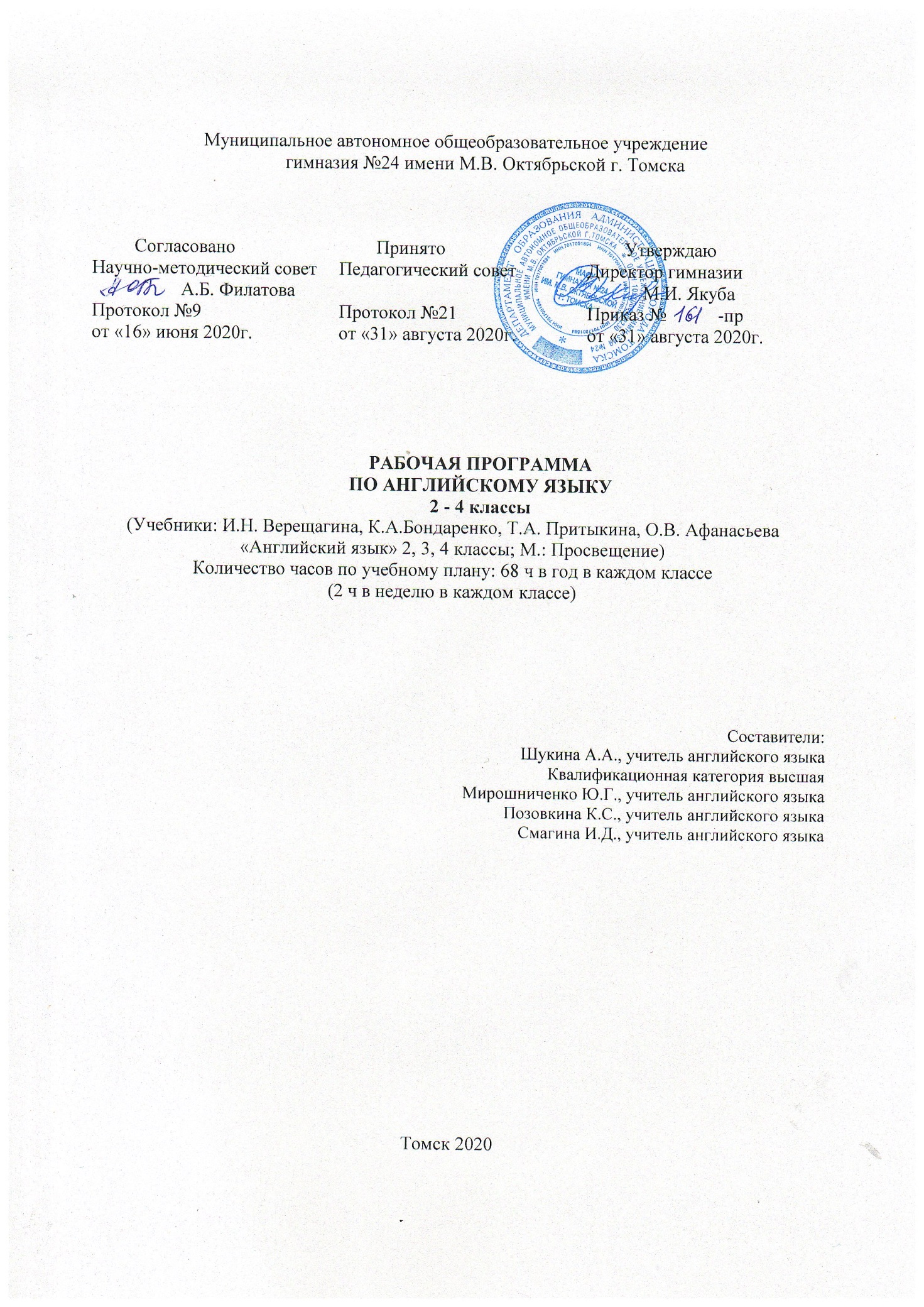 Муниципальное автономное общеобразовательное учреждение гимназия №24 имени М.В. Октябрьской г. ТомскаРАБОЧАЯ ПРОГРАММАПО АНГЛИЙСКОМУ ЯЗЫКУ 2 - 4 классы(Учебники: И.Н. Верещагина, К.А.Бондаренко, Т.А. Притыкина, О.В. Афанасьева «Английский язык» 2, 3, 4 классы; М.: Просвещение)Количество часов по учебному плану: 68 ч в год в каждом классе(2 ч в неделю в каждом классе)Составители:                                                                                          Шукина А.А., учитель английского языкаКвалификационная категория высшая Мирошниченко Ю.Г., учитель английского языкаПозовкина К.С., учитель английского языкаСмагина И.Д., учитель английского языкаТомск 2020ПОЯСНИТЕЛЬНАЯ ЗАПИСКА	Нормативно-правовое и инструктивно-методическое обеспечение	При разработке рабочей программы по учебному предмету «Английский язык» в начальной школе  учитывались следующие нормативно-правовые документы:Конституция Российской Федерации (ст. 43, 44).Федеральный закон от 29.12.2012 N 273-ФЗ «Об образовании в Российской Федерации» (редакция от 02.06.2016г., с изм. и доп.., вступившими в силу с 01.07.2016г).Федеральный государственный образовательный стандарт начального общего образования, утвержденный приказом Министерства образования и науки от 6 октября 2009 г. N 373 (в ред. Приказов Минобрнауки России от 26.11.2010 N 1241,от 22.09.2011 N 2357, от 18.12.2012 N 1060,от 29.12.2014 N 1643, от 18.05.2015 N 507,от 31.12.2015 N 1576).Фундаментальное ядро содержания общего образования.Концепция духовно - нравственного развития и воспитания личности гражданина России.Письмо Департамента государственной политики в сфере воспитания детей и молодежи «О направлении методических рекомендаций» №09-1762 от 18.08.2017г.Примерная основная образовательная программа начального общего образования (одобрена решением федерального учебно-методического объединения по общему образованию, протокол от 8 апреля 2015г. №1/15 размещена в реестре примерных основных общеобразовательных программ Министерства образования и науки Российской Федерации).Приказ Министерства просвещения Российской Федерации от 28 декабря 2018 г. №345 «О федеральном перечне учебников, рекомендуемых к использованию при реализации имеющих государственную аккредитацию образовательных программ начального общего, основного общего, среднего общего образования» (с изменениями 2019г. Приказы Министерства Просвещения РФ №632 от 22.11.2019г «О внесении изменений в Федеральный перечень учебников» и №233 от 08.05.2019г. «О внесении изменений в Федеральный перечень учебников»).Приказ Министерства образования и науки Российской Федерации от 30 августа 2013г. №1015 «Порядок организации и осуществления образовательной деятельности по основным образовательным программам – программам начального общего, основного общего и среднего общего образования» (с изменениями и дополнениями от 13 декабря 2013 г., 28 мая 2014 г., 17 июля 2015 г.).Приказ Министерства просвещения Российской Федерации от 17 марта 2020 г. №104 «Об организации образовательной деятельности в организациях, реализующих образовательные программы начального общего, основного общего, среднего общего образования, образовательные программы среднего профессионального образования, соответствующего дополнительного профессионального образования и дополнительные общеобразовательные программы, в условиях распространения новой коронавирусной инфекции на территории Российской Федерации».Приказ Министерства науки и высшего образования Российской Федерации и Министерства просвещения Российской Федерации от 5 августа 2020 г.№ 882/391 «Об организации и осуществлении образовательной деятельности при сетевой форме реализации образовательных программ».Письмо Первого заместителя Министра просвещения РФ Д.Е.Глушко «Об организации работы общеобразовательных организаций» от 12.08.2020г. №ГД-1192/03».Постановление Главного государственного санитарного врача Российской Федерации от 24 ноября 2015 г. № 81 «О внесении изменений № 3 в СанПиН 2.4.2.2821-10 «Санитарно-эпидемиологические требования к условиям и организации обучения, содержания в общеобразовательных организациях».Постановления Главного государственного санитарного врача Российской Федерации от 29 декабря 2010 г. № 189, в редакции Изменений № 1, утв. Постановлением Главного государственного санитарного врача Российской Федерации от 29.06.2011 № 85, изменений № 2 утв. Постановлением Главного государственного санитарного врача Российской Федерации от 25.12.2013 № 72, далее – СанПиН 2.4.2.2821–10. Федеральные требования к образовательным учреждениям в части минимальной оснащенности учебного процесса и оборудования учебных помещений (утверждены приказом Минобрнауки России от 4 октября 2010 г. № 986).Постановления Главного государственного санитарного врача Российской Федерации от 22 мая 2020 г. № 15 «Об утверждении санитарно-эпидемиологических правил СП 3.1.3597-20 «Профилактика новой коронавирусной инфекции (COVID-19)»; от 30 июня 2020 г. №16 «Об утверждении санитарно-эпидемиологических правил СП 3.1/2.4.3598-20 «Санитарно-эпидемиологические требования к устройству, содержанию и организации работы образовательных организаций и других объектов социальной инфраструктуры для детей и молодежи в условиях распространения новой коронавирусной инфекции (COVID-19)» (далее – СП 3.1/2.43598-20). Письмо Департамента общего образования Томской области  №57-2079 от 07.05.2020г. «Методические рекомендации по формировании учебных планов основных образовательных программ начального общего образования, основного общего образования, среднего общего образования на 2020-2021 учебный год».Распоряжение департамента образования администрации Города Томска №573-р от 14.08.2020г. «Об особенностях организации образовательного процесса в общеобразовательных организациях в 2020-2021 учебном году в условиях распространения новой коронавирусной инфекции (COVID-19)».Программа развития МАОУ гимназии № 24 им. М.В. Октябрьской г. Томска.Основная  общеобразовательная  программа  начального общего образования МАОУ гимназии №24 им. М.В. Октябрьской г. Томска.Положение о формах обучения в МАОУ гимназии №24 им. М. В. Октябрьской г. Томска.Правила внутреннего распорядка МАОУ гимназии № 24 им. М.В. Октябрьской г. Томска.Положение об организации  образовательной деятельности с использованием электронного обучения и дистанционного образовательных технологий  при реализации основных общеобразовательных программ на всех уровнях образования гимназии.Устав МАОУ гимназии №24 им. М.В. Октябрьской г. Томска.Авторская программа И.Н.Верещагиной, Т.А. Притыкиной, К.А.Бондаренко, О.В.Афанасьевой для  школ с углублённым изучением английского языка на основе линии учебно-методических комплектов «Английский язык» для 2-4 классов.Рабочая программа соответствует линии учебно-методических комплектов «Английский язык» для 1-4 классов авторов И.Н.Верещагиной, Т.А.Притыкиной, К.А.Бондаренко, О.В.Афанасьевой.Рабочую программу реализуют учебники: Английский язык: 2 класс. В 2 ч. / И.Н. Верещагина, К.А.Бондаренко.Английский язык: 3 класс. В 2 ч. / И.Н. Верещагина, Т.А. Притыкина.Английский язык: 4 класс. В 2 ч. / И.Н. Верещагина, О.В. Афанасьева.	При формировании структуры и содержания рабочей программы учитывались целевые установки Федерального государственного образовательного стандарта начального образования, основные требования действующей Примерной программы начального общего образования, опыт создания общеевропейских многоуровневых стандартов в обучении иностранным языкам. Целями изучения английского языка в начальной школе являются:формирование умения общаться на иностранном языке; формирование общего представления о мире как о многоязычном и поликультурном сообществе; приобщение детей к новому социальному опыту с использованием иностранного языка;  развитие речевых, интеллектуальных и познавательных способностей младших школьников; воспитание – разностороннее развитие школьника средствами иностранного языка.Целями реализации рабочей программы по учебному предмету «Английский язык» являются:обеспечить достижение обучающимися гимназии результатов изучения английского языка в соответствии с требованиями, утвержденными ФГОС НОО;обеспечить освоение межпредметных понятий, универсальных учебных действий для успешного изучения английского языка на уровне начального общего образования;создать условия для достижения личностных результатов начального общего образования через изучение английского языка в 2-4 классах гимназии.Задачами реализации программы учебного предмета «Английский язык» являются:обеспечение в процессе изучения английского языка условий для достижения планируемых результатов освоения ООП НОО всеми обучающимся;создание в процессе изучения предмета условий для развития личности, способностей, удовлетворения познавательных интересов, самореализации обучающихся, в том числе одаренных;приобретение начальных навыков общения в устной и письменной форме с носителями иностранного языка на основе своих речевых возможностей и потребностей; освоение правил речевого и неречевого поведения;освоение начальных лингвистических представлений, необходимых для овладения на элементарном уровне устной и письменной речью на иностранном языке, расширение лингвистического кругозора;формирование дружелюбного отношения и толерантности к носителям другого языка на основе знакомства с жизнью своих сверстников в других странах, с детским фольклором и доступными образцами детской художественной литературы.С помощью английского языка формируются ценностные ориентиры и закладываются основы нравственного поведения. В процессе общения на уроках на английского языка посредством знакомства с речевыми единицами клише, а также сравнения их с языком  родной страны, вырабатывается дружелюбное отношение и толерантность к представителям других стран и их культуре, стимулируется общее речевое развитие младших школьников, развивается их коммуникативная культура, формируются основы гражданской идентичности, личностные качества, готовность и способность обучающихся к саморазвитию, мотивация к обучению и познанию, ценностно-смысловые установки, отражающие индивидуально-личностные позиции обучающихся, их социальные компетенции, формируется устойчивый интерес к театральному искусству, художественным традициям своего народа и достижениям мировой культуры. С целью изучить ценности мировой культуры, культурного наследия и достижений страны изучаемого языка, совершенствуется эстетическая составляющая собственной речевой деятельности, а также совершенствуется использование приобретенных знаний и умений в практической (учебной) деятельности и повседневной жизни для общения с представителями других стран, ориентации в современном поликультурном мире.Федеральный государственный образовательный стандарт ориентирован на становление личностных характеристик выпускника начальной школы таких как: любящий свой край и своё Отечество, знающий русский и родной язык, уважающий свой народ, его культуру и духовные традиции; активно и заинтересованно познающий мир, осознающий ценность труда, науки и творчества;социально активный, уважающий закон и правопорядок, соизмеряющий свои поступки с нравственными ценностями, осознающий свои обязанности перед семьёй, обществом, Отечеством. Личностные результаты освоения ООП НОО отражают осознание обучающимися своей этнической принадлежности, знание истории, языка, культуры своего народа, своего края, основ культурного наследия народов России и человечества; освоение ими социальных норм, правил поведения, ролей и форм социальной жизни в группах и сообществах, включая взрослые и социальные сообщества; участие в школьном самоуправлении и  общественной жизни в пределах возрастных компетенций с учётом региональных, этнокультурных, социальных и экономических особенностей.Ценностные ориентиры начального общего образования конкретизируют личностный, социальный и государственный заказ системе образования, выраженный в Требованиях к результатам освоения основной образовательной программы, и отражают следующие целевые установки системы начального общего образования:формирование основ гражданской идентичности личности на основе:чувства сопричастности и гордости за свою Родину, народ и историю, осознания ответственности человека за благосостояние общества;восприятия мира как единого и целостного при разнообразии культур, национальностей, религий; уважения истории и культуры каждого народа;формирование психологических условий развития общения, сотрудничества на основе:доброжелательности, доверия и внимания к людям, готовности к сотрудничеству и дружбе, оказанию помощи тем, кто в ней нуждается;уважения к окружающим — умения слушать и слышать партнера, признавать право каждого на собственное мнение и принимать решения с учетом позиций всех участников;развитие ценностно ­ смысловой сферы личности на основе общечеловеческих принципов нравственности и гуманизма:принятия и уважения ценностей семьи и образовательной организации, коллектива и общества и стремления следовать им;ориентации в нравственном содержании и смысле как собственных поступков, так и поступков окружающих людей, развития этических чувств (стыда, вины, совести) как регуляторов морального поведения;формирования эстетических чувств и чувства прекрасного через знакомство с национальной, отечественной и мировой художественной культурой;развитие умения учиться как первого шага к самообразованию и самовоспитанию, а именно:развитие широких познавательных интересов, инициативы и любознательности, мотивов познания и творчества;формирование умения учиться и способности к организации своей деятельности (планированию, контролю, оценке);развитие самостоятельности, инициативы и ответственности личности как условия ее самоактуализации:формирование самоуважения и эмоционально­ положительного отношения к себе, готовности открыто выражать и отстаивать свою позицию, критичности к своим поступкам и умения адекватно их оценивать;развитие готовности к самостоятельным поступкам и действиям, ответственности за их результаты;формирование целеустремленности и настойчивости в достижении целей, готовности к преодолению трудностей, жизненного оптимизма;формирование умения противостоять действиям и влияниям, представляющим угрозу жизни, здоровью, безопасности личности и общества, в пределах своих возможностей, в частности проявлять избирательность к информации, уважать частную жизнь и результаты труда других людей.Реализация ценностных ориентиров общего образования в единстве обучения и воспитания, познавательного и личностного развития обучающихся на основе формирования общих учебных умений, обобщенных способов действия обеспечивает высокую эффективность решения жизненных задач и возможность Построение учебного содержания предмета «Английский язык» осуществляется последовательно от частного к общемус учётом реализации внутрипредметных и метапредметных связей. В основу положено взаимодействие научного, гуманистического, аксиологического, культурологического, личностно-деятельностного, историко-проблемного, интегративного, компетентностного подходов, основанных на взаимосвязи глобальной, региональной и краеведческой составляющих.Для реализации данной программы используются следующие образовательные технологии:Информационно-коммуникационная технология (ИКТ)Технология личностно ориентированного обучения Технологии системно-деятельностного подхода Л.Г. Петерсон.Информационно-коммуникационная технология (ИКТ) не только облегчает усвоение учебного материала по английскому языку, но и представляет новые возможности для развития творческих способностей обучающихся: повышают  мотивацию; активизируют познавательную деятельность; помогают сформировать активную жизненную позицию.В урочной деятельности ИКТ помогают решить следующие задачи:Овладение умениями работать с различными видами англоязычной информации. Развитие познавательных интересов, творческих способностей обучающихся.Воспитание ответственного отношения к информации с учетом правовых и этических аспектов ее распространения, избирательногоотношения к полученной информации.Выработка навыков применения средств ИКТ в повседневной жизни, при выполнении индивидуальных и коллективных проектов, в учебной деятельности, при дальнейшем освоении профессий, востребованных на рынке труда.Использование на практике технологий продуктивного диалога и продуктивного чтения  позволяет в учебном процессе  акцент ставить не на передаче, а на приобретении знаний в деятельности.  Эффективность использования этих технологий определяется следующими факторами: - новую информацию обучающиеся получают в ходе решения теоретических и практических проблем;- в ходе решения проблемы обучающиеся умеют преодолевать возникающие трудности, их активность и самостоятельность достигает достаточно высокого уровня;- высокая активность обучающихся способствует росту внутренней познавательной мотивации;- в процессе обучения создаются условия для формирования и развития УУД у обучающихся.Технология личностно ориентированного обучения показывает признание самоценности обучающегося как носителя субъективного опыта, в обязательном   обращении к его эмоционально-ценностной сфере;принятие в качестве основного результата обучения развитие личности обучающегося.Содержание предмета направлено на формирование универсальных учебных действий, обеспечивающих развитие познавательных и коммуникативных качеств личности. Обучающиеся включаются в проектную и исследовательскую деятельность, основу которой составляют такие учебные действия, как умение видеть проблемы, ставить вопросы, классифицировать, наблюдать, проводить эксперимент, делать выводы и умозаключения, объяснять, доказывать, защищать свои идеи, давать определения понятиям, структурировать материал и др. Обучающиеся включаются в коммуникативную учебную деятельность, где преобладают такие её виды, как умение полно и точно выражать свои мысли, аргументировать свою точку зрения, работать в сотрудничестве (паре и группе), представлять и сообщать информацию в устной и письменной форме, вступать в диалог и т. д.Межпредметные связи с другими общеобразовательными дисциплинами.Взаимосвязи английского языка с другими учебными предметами разнообразны и многофункциональны. Наиболее плодотворные пути совершенствования учебного процесса по английскому языку при условии использования межпредметных связей можно усматривать в совершенствовании, как содержательного плана учебного предмета, так и его процессуальной стороны. В связи с этим известны  два направления в осуществлении межпредметных связей английского языка с другими предметами. Первое направление связано с расширением предметно-содержательного плана чтения на английском языке за счет его обогащения лингвистической (и экстралингвистической – в профильных классах) информацией из разных предметных областей. Второе направление, которое характеризует процессуальную сторону этого учебного предмета, предполагает совершенствование общеучебных умений, которые позволили бы усилить эффективность обучения чтению на английском языке, нацеливали бы учащихся на актуализацию и систематизацию знаний, полученных ими в курсе английского языка и других предметов, а также их последующее применение на занятиях по английскому  языку и другим предметам.Межпредметные связи являются действенным стимулом коммуникативно-познавательной активности, пробуждает интерес к предмету, стимулирует учащихся к самостоятельному поиску, использованию различных источников информации (в том числе и на родном языке).В конечном счете, использование межпредметных связей в обучении английскому языку создает дополнительные возможности для:- развития учащихся за счет обогащения содержания текстов и совершенствования их умений в чтении;- развития коммуникативных умений.Данная программа обеспечивает непрерывность и преемственность в обучении. Таким образом, непрерывность и преемственность предполагают разработку и принятие единой системы целей и содержания образования на всем протяжении обучения от начального общего образования до основного общего образования. Рабочая  программа по учебному предмету «Английский язык» для 2-4 классов гимназии разработана в соответствии  с учебным  планом  МАОУ гимназии №24 им. М.В. Октябрьской г. Томска.  Учебный планначального общего образования МАОУ гимназии №24 предусматривает обучение английскому языку начиная со 2 класса и отводит 306 часов на изучение учебного предмета «Английский язык». Продолжительность учебного года во 2—4 классах — 34 учебные недели. По данной рабочей программе учебный курс рассчитан на 204 учебных часа (2 класс — 68 ч, 3 класс — 68 ч, 4 класс — 68 ч) для углублённого изучения английского языка, из расчёта 2 учебных часа в неделю во 2—4 классах.Промежуточное оценивание проводится с целью исследования результатов освоения программы по итогам образовательной деятельности в освоении темы, раздела рабочей программы по предмету и по итогам года. Формы его проведения: тесты, контрольное чтение, диктанты, монологические высказывания.2 класс3 класс4 классПри реализации рабочей программы по предмету «Английский язык» возможно применение дистанционных образовательных технологий с использованием:- образовательных технологий (консультации, развивающие занятия) в режиме реального времени при помощи телекоммуникационных систем;- возможностей электронного обучения (онлайн тренажёры, представленные на сайте Министерства просвещения Российской Федерации по адресу https://edu.gov.ru/distance для самостоятельного использования обучающимися;- бесплатных интернет-ресурсов  https://interneturok.ru - образовательных и развивающих материалов на печатной основе (сборники предметных задач, демоверсии олимпиадных и диагностических заданий, печатные учебные издания).В связи с дистанционным обучением в апреле-мае 2020 г. в содержание программы и тематическое планирование на 2020-2021 учебный год внесены следующие изменения: - во 2 кл. на повторение и обобщение в 1 четверти отведено по темам «Давайте познакомимся»-3ч., «Семья»-3ч., в мае на повторение и обобщение отведено 8 ч;- в 3 кл. на повторение и обобщение по темам отведено 9ч: «Давайте познакомимся»-1ч, «Семья»-1ч, «Мир моих увлечений»-1ч, «Профессии»-2ч, «Спорт»-2ч, «Мир вокруг нас»-1ч, «Повседневная жизнь»-1ч., в мае по теме «Природа»-6ч.- в 4 кл. на повторение и обобщение в 1 четверти отведено по темам «Погода. Одежда», «Семья», «Еда», «Животные. Будни», «Праздники», «Природа. Времена года» в 1 четверти отведено 6ч. (по часу на каждую тему соответственно), в мае на повторение и обобщение по темам «Времена группы «Present»», «Путешествия и транспорт», «Увлечения» отведено 3 ч. (по часу на каждую тему соответственно).В тематическое планирование включены цифровые образовательные ресурсы, на которые обучающиеся могут ориентироваться и использовать при самостоятельном изучении отдельных тем предмета.Новизна данной рабочей программы в том, что она может быть использована обучающимися при разных формах обучения: очная, очно-заочная и заочная. А также для тех обучающихся, которые обучаются вне гимназии (в форме семейного образования и самообразования), но могут сдавать промежуточную аттестацию в гимназии.Для каждой темы определены домашние задания, в том числе с включением заданий по учебнику.1. Планируемые результаты освоения учебного предмета «Английский язык».Личностные результаты освоения основной образовательной программы начального общего образования должны отражать:1) формирование основ российской гражданской идентичности, чувства гордости за свою Родину, российский народ и историю России, осознание своей этнической и национальной принадлежности; формирование ценностей многонационального российского общества; становление гуманистических и демократических ценностных ориентаций;2) формирование целостного, социально ориентированного взгляда на мир в его органичном единстве и разнообразии природы, народов, культур и религий;3) формирование уважительного отношения к иному мнению, истории и культуре других народов;4) овладение начальными навыками адаптации в динамично изменяющемся и развивающемся мире;5) принятие и освоение социальной роли обучающегося, развитие мотивов учебной деятельности и формирование личностного смысла учения;6) развитие самостоятельности и личной ответственности за свои поступки, в том числе в информационной деятельности, на основе представлений о нравственных нормах, социальной справедливости и свободе;7) формирование эстетических потребностей, ценностей и чувств;8) развитие этических чувств, доброжелательности и эмоционально-нравственной отзывчивости, понимания и сопереживания чувствам других людей;9) развитие навыков сотрудничества со взрослыми и сверстниками в разных социальных ситуациях, умения не создавать конфликтов и находить выходы из спорных ситуаций;10) формирование установки на безопасный, здоровый образ жизни, наличие мотивации к творческому труду, работе на результат, бережному отношению к материальным и духовным ценностям.2 КЛАССК окончанию 2 класса будут сформированы:- внутренняя позиция школьника на уровне положительного отношения к уроку английского языка;- мотивация обращения к учебнику и словарю, как к источнику информации;- эмоциональное восприятие сказок на английском языке и поступков сказочных героев;- освоение семейных традиций, в том числе проведение семейных спортивных соревнований;- первоначальные представления о нравственных понятиях (ответственность, доброта, сострадание, забота о слабом), отражённых в англоязычных текстах;- уважительное отношение к иному мнению, истории и культуре других народов;Обучающиеся получат возможность научиться:- стремиться к успешной учебной деятельности;-выражать свои эмоции посредством устойчивых выражений, клише, диалогов, стихов и песен;- проверять себя и самостоятельно оценивать свои достижения;- быть самостоятельным, а также  лично отвечать за свои поступки;-отвечать на вопросы:«Кто ты?», «Откуда ты?», «Что ты любишь делать?», «Какой твой любимый герой?», «Кто по профессии твои родители?».3 КЛАССК окончанию 3 класса будут сформированы навыки:- соотносить поступки героев с реальными жизненными ситуациями; делать свой нравственный выбор;-чувствовать красоту и выразительность англоязычной речи, стремиться к совершенствованию собственной речи;-  любить и уважать страну изучаемого языка, культуру и традиции;-  письменной формы общения;- адаптации в динамично изменяющемся и развивающемся мире.Обучающиеся получат возможность научиться:- ориентироваться на содержательные моменты школьной действительности;- уметь отвечать на вопросы: «Какие английские праздники ты знаешь?», «Какое твоё любимое время года?»; «Какой поступок можно назвать хорошим?», «Ты любишь заниматься спортом?», «Что ты любишь носить?».- выстраивать индивидуальные маршруты для достижения образовательных целей;- формировать общее представление о мире как о многоязычном и поликультурном сообществе;-самим оценивать свою работу на основе самостоятельно выбранных критериев; - адекватно оценивать работу товарища, одноклассника.4 КЛАССК окончанию 4 класса будут сформированы:- доброжелательность, уважение и толерантность к другим странам и народам;- готовность и способность к саморазвитию;- осознание языка, в том числе и иностранного, как основного средства общения между людьми;- знакомство с миром зарубежных сверстников;- умение отвечать на вопросы: «Кто открыл Америку?», «Твоё любимое хобби?», «Как ты любишь путешествовать?», «Какие американские праздники ты знаешь?», «Что ты знаешь о Диком Западе?», «Что ты знаешь о России?»;- способность к самооценке своей работы на основе самостоятельно выбранных критериев; способность адекватно оценить работу товарища, одноклассника.Обучающиеся получат возможность научиться:- использованию для решения познавательных и коммуникативных задач различных источников информации (словари, энциклопедии, интернет-ресурсы и др.);- осуществлению рефлексии;-совершенствованию духовно-нравственных качеств личности, воспитание чувства любви к Родине, уважительное отношение к англоязычной литературе, к культуре изучаемого языка;- формированию интереса к изучению английского языка;- принятию и освоению социальной роли обучающегося, развитие мотивов учебной деятельности и формирование личностного смысла учения.Метапредметные результаты освоения основной образовательной программы начального общего образования должны отражать:1) овладение способностью принимать и сохранять цели и задачи учебной деятельности, поиска средств ее осуществления;2) освоение способов решения проблем творческого и поискового характера;3) формирование умения планировать, контролировать и оценивать учебные действия в соответствии с поставленной задачей и условиями ее реализации; определять наиболее эффективные способы достижения результата;4) формирование умения понимать причины успеха/неуспеха учебной деятельности и способности конструктивно действовать даже в ситуациях неуспеха;5) освоение начальных форм познавательной и личностной рефлексии;6) использование знаково-символических средств представления информации для создания моделей изучаемых объектов и процессов, схем решения учебных и практических задач;7) активное использование речевых средств и средств информационных и коммуникационных технологий (далее - ИКТ) для решения коммуникативных и познавательных задач;8) использование различных способов поиска (в справочных источниках и открытом учебном информационном пространстве сети Интернет), сбора, обработки, анализа, организации, передачи и интерпретации информации в соответствии с коммуникативными и познавательными задачами и технологиями учебного предмета; в том числе умение вводить текст с помощью клавиатуры, фиксировать (записывать) в цифровой форме измеряемые величины и анализировать изображения, звуки, готовить свое выступление и выступать с аудио-, видео- и графическим сопровождением; соблюдать нормы информационной избирательности, этики и этикета;9) овладение навыками смыслового чтения текстов различных стилей и жанров в соответствии с целями и задачами; осознанно строить речевое высказывание в соответствии с задачами коммуникации и составлять тексты в устной и письменной формах;10) овладение логическими действиями сравнения, анализа, синтеза, обобщения, классификации по родовидовым признакам, установления аналогий и причинно-следственных связей, построения рассуждений, отнесения к известным понятиям;11) готовность слушать собеседника и вести диалог; готовность признавать возможность существования различных точек зрения и права каждого иметь свою; излагать свое мнение и аргументировать свою точку зрения и оценку событий;12) определение общей цели и путей ее достижения; умение договариваться о распределении функций и ролей в совместной деятельности; осуществлять взаимный контроль в совместной деятельности, адекватно оценивать собственное поведение и поведение окружающих;13) готовность конструктивно разрешать конфликты посредством учета интересов сторон и сотрудничества;14) овладение начальными сведениями о сущности и особенностях объектов, процессов и явлений действительности (природных, социальных, культурных, технических и др.) в соответствии с содержанием конкретного учебного предмета;15) овладение базовыми предметными и межпредметными понятиями, отражающими существенные связи и отношения между объектами и процессами;16) умение работать в материальной и информационной среде начального общего образования (в том числе с учебными моделями) в соответствии с содержанием конкретного учебного предмета; формирование начального уровня культуры пользования словарями в системе универсальных учебных действий.Регулятивные универсальные учебные действияВыпускник научится:–	принимать и сохранять учебную задачу;–	учитывать выделенные учителем ориентиры действия в новом учебном материале в сотрудничестве с учителем;–	планировать свои действия в соответствии с поставленной задачей и условиями её реализации, в том числе во внутреннем плане;–	учитывать установленные правила в планировании и контроле способа решения;–	осуществлять итоговый и пошаговый контроль по результату;–	оценивать правильность выполнения действия на уровне адекватной ретроспективной оценки соответствия результатов требованиям данной задачи;–	адекватно воспринимать предложения и оценку учителей, товарищей, родителей и других людей;–	различать способ и результат действия;–	вносить необходимые коррективы в действие после его завершения на основе его оценки и учёта характера сделанных ошибок, использовать предложения и оценки для создания нового, более совершенного результата, использовать запись в цифровой форме хода и результатов решения задачи, собственной звучащей речи на русском, родном и иностранном языках.Выпускник получит возможность научиться:–	в сотрудничестве с учителем ставить новые учебные задачи;–	преобразовывать практическую задачу в познавательную;–	проявлять познавательную инициативу в учебном сотрудничестве;–	самостоятельно учитывать выделенные учителем ориентиры действия в новом учебном материале;–	осуществлять констатирующий и предвосхищающий контроль по результату и по способу действия, актуальный контроль на уровне произвольного внимания;–	самостоятельно оценивать правильность выполнения действия и вносить необходимые коррективы в исполнение, как по ходу его реализации, так и в конце действия.2 КЛАССОбучающиеся научатся:- ориентироваться в учебнике; находить нужную страницу и упражнение;- знать и применять систему условных обозначений при выполнении заданий;- предполагать заголовки на основе прочитанных текстов;- понимать, принимать и сохранять учебную задачу; проговаривать вслух возможный план решения задачи; определять систему вопросов, на которые предстоит ответить;- проверять себя и самостоятельно оценивать свои достижения.Обучающиеся получат возможность научиться:- самостоятельно формулировать тему и цели урока, систему вопросов, рассматриваемую на уроке;- составлять возможный план действий совместно с учителем;- работать в соответствии с заявленным планом;- корректировать свою деятельность в соответствии с допущенными ошибками;-вырабатывать критерии оценки в диалоге с учителем и определять степень успешности выполнения задания.3 КЛАССОбучающиеся научатся:- самостоятельно формулировать тему и цели урока, систему вопросов, рассматриваемую на уроке;- составлять возможный план действий совместно с учителем;- работать в соответствии с заявленным планом;- корректировать свою деятельность в соответствии с допущенными ошибками;- вырабатывать критерии оценки в диалоге с учителем и определять степень успешности выполнения задания.Обучающиеся получат возможность научиться:- планировать своё действие в соответствии с поставленной задачей и условиями её реализации;- осуществлять итоговый и пошаговый контроль по результату;- оценивать правильность выполнения действия на уровне адекватной ретроспективной оценки.4 КЛАССОбучающиеся научатся:- планировать своё действие в соответствии с поставленной задачей и условиями её реализации;- осуществлять итоговый и пошаговый контроль по результату;- оценивать правильность выполнения действия на уровне адекватной ретроспективной оценки.Обучающиеся получат возможность научиться:- в сотрудничестве с учителем ставить новые учебные задачи;- проявлять познавательную инициативу в учебном сотрудничестве.Познавательные универсальные учебные действияВыпускник научится:- осуществлять поиск необходимой информации для выполнения учебных заданий с использованием учебной литературы, энциклопедий, справочников (включая электронные, цифровые), в открытом информационном пространстве, в том числе контролируемом пространстве сети Интернет;- осуществлять запись (фиксацию) выборочной информации об окружающем мире и о себе самом, в том числе с помощью инструментов ИКТ;- использовать знаково­символические средства, в том числе модели (включая виртуальные) и схемы (включая концептуальные), для решения задач;- проявлять познавательную инициативу в учебном сотрудничестве;- строить сообщения в устной и письменной форме;- ориентироваться на разнообразие способов решения задач;- основам смыслового восприятия художественных и познавательных текстов, выделять существенную информацию из сообщений разных видов (в первую очередь текстов);- осуществлять анализ объектов с выделением существенных и несущественных признаков;- осуществлять синтез как составление целого из частей;- проводить сравнение, сериацию и классификацию по заданным критериям;- устанавливать причинно­следственные связи в изучаемом круге явлений;- строить рассуждения в форме связи простых суждений об объекте, его строении, свойствах и связях;- обобщать, т. е. осуществлять генерализацию и выведение общности для целого ряда или класса единичных объектов,на основе выделения сущностной связи;- осуществлять подведение под понятие на основе распознавания объектов, выделения существенных признаков и их синтеза;- устанавливать аналогии;- владеть рядом общих приёмов решения задач.Выпускник получит возможность научиться:– осуществлять расширенный поиск информации с использованием ресурсов библиотек и сети Интернет;– записывать, фиксировать информацию об окружающем мире с помощью инструментов ИКТ;– создавать и преобразовывать модели и схемы для решения задач;– осознанно и произвольно строить сообщения в устной и письменной форме;– осуществлять выбор наиболее эффективных способов решения задач в зависимости от конкретных условий;– осуществлять синтез как составление целого из частей, самостоятельно достраивая и восполняя недостающие компоненты;– осуществлять сравнение, сериацию и классификацию, самостоятельно выбирая основания и критерии для указанных логических операций;– строить логическое рассуждение, включающее установление причинно­следственных связей;– произвольно и осознанно владеть общими приёмами решения задач.2 КЛАССОбучающиеся научатся:- представлять себя, членов своей семьи и друзей;- выделять в тексте основные части, опираясь на ключевые слова, картинки;- самостоятельно работать с учебником как источником информации;-  сравнивать разные тексты (по теме, главной мысли, героям);- осуществлять поиск необходимой информации для выполнения заданий, используя англоязычный словарь.Обучающиеся получат возможность научиться:- осуществлять поиск необходимой информации для выполнения учебных заданий в учебнике;- находить необходимые слова в тексте; используя опорные слова, составлять своё высказывание;- самостоятельно составлять монологическое высказывание на основе прочитанного текста, картинок, игрушек.3 КЛАССОбучающиеся научатся:- осуществлять поиск необходимой информации для выполнения учебных заданий в учебнике;- находить необходимые слова в тексте; используя опорные слова, составлять своё высказывание;- самостоятельно составлять монологическое высказывание на основе прочитанного текста, картинок, игрушек.Обучающиеся получат возможность научиться:- использовать разные виды чтения: изучающее, просмотровое, ознакомительное - и выбирать разные виды чтения в соответствии с поставленными задачами;- работать с текстом, иллюстрацией, схемой, таблицей;-выразительно проиграть свою речевую роль в групповой постановке детской пьесы, сказки, в игре;- догадаться о смысле пропущенных реплик в диалогическом клише и уметь правильно сделать речевые вставки в него (из числа предложенных);- понимать дидактическую речь учителя (в изучаемых пределах) и выполнять требуемые учебные задания;- понимать изучаемые клише  речевого этикета и вежливо отвечать на речевые иноязычные реплики.4 КЛАССОбучающиеся научатся:- использовать разные виды чтения: изучающее, просмотровое, ознакомительное - и выбирать разные виды чтения в соответствии с поставленными задачами;- работать с текстом, иллюстрацией, схемой, таблицей;- выразительно проиграть свою речевую роль в групповой постановке детской пьесы, сказки, в игре;- догадаться о смысле пропущенных реплик в диалогическом клише и уметь правильно сделать речевые вставки в него (из числа предложенных);- понимать дидактическую речь учителя (в изучаемых пределах) и выполнять требуемые учебные задания;- понимать изучаемые клише  речевого этикета и вежливо отвечать на речевые иноязычные реплики.Обучающиеся получат возможность научиться:- кратко излагать содержание прочитанного текста;- участвовать в элементарном диалоге, соблюдая нормы речевого этикета;- правильно использовать структуру в различных формах говорения;- читать изучаемые слова по транскрипции;- воспринимать на слух аудиотекст и полностью понимать его содержание;- концентрировать своё внимание на важной для обсуждения текстов лексике.Коммуникативные универсальные учебные действияВыпускник научится:- адекватно использовать коммуникативные, прежде всего речевые, средства для решения различных коммуникативных задач, строить монологическое высказывание (в том числе сопровождая его аудиовизуальной поддержкой), владеть диалогической формой коммуникации, используя, в том числе средства и инструменты ИКТ и дистанционного общения;- допускать возможность существования у людей различных точек зрения, в том числе не совпадающих с его собственной, и ориентироваться на позицию партнёра в общении и взаимодействии; - учитывать разные мнения и стремиться к координации различных позиций в сотрудничестве;- формулировать собственное мнение и позицию;- договариваться и приходить к общему решению в совместной деятельности, в том числе в ситуации столкновения интересов;- строить понятные для партнёра высказывания, учитывающие, что партнёр знает и видит, а что нет;- задавать вопросы;- контролировать действия партнёра;- использовать речь для регуляции своего действия;- адекватно использовать речевые средства для решения различных коммуникативных задач, строить монологическое высказывание, владеть диалогической формой речи.Выпускник получит возможность научиться:- учитывать и координировать в сотрудничестве позиции других людей, отличные от собственной;- учитывать разные мнения и интересы и обосновывать собственную позицию;- понимать относительность мнений и подходов к решению проблемы;- аргументировать свою позицию и координировать её с позициями партнёров в сотрудничестве при выработке общего решения в совместной деятельности;- продуктивно содействовать разрешению конфликтов на основе учёта интересов и позиций всех участников;- с учётом целей коммуникации достаточно точно, последовательно и полно передавать партнёру необходимую информацию как ориентир для построения действия;- задавать вопросы, необходимые для организации собственной деятельности и сотрудничества с партнёром;- осуществлять взаимный контроль и оказывать в сотрудничестве необходимую взаимопомощь;- адекватно использовать речевые средства для эффективного решения разнообразных коммуникативных задач, планирования и регуляции своей деятельности.2 КЛАССОбучающиеся научатся:- слушать и воспринимать высказывания учителя и товарищей по классу;- принимать участие в обсуждении прочитанного;- принимать различные точки зрения на прочитанное произведение;- работать в паре, в группе; договариваться о совместном выполнении заданий.Обучающиеся получат возможность научиться:- задавать вопросы по прочитанному произведению и отвечать на них;- участвовать в коллективной творческой деятельности (в группе и паре); проявлять интерес к общению;- допускать возможность существования у людей различных точек зрения, возможно не совпадающих с собственным мнением.3 КЛАССОбучающиеся научатся:- оформлять свои мысли в устной и письменной форме (на уровне предложения или небольшого текста);- выразительно читать и пересказывать текст с опорой на ключевые слова;- договариваться с одноклассниками совместно с учителем о правилах поведения и общения оценки и самооценки и следовать им;- учиться работать в паре, группе; выполнять различные роли (лидера, исполнителя).Обучающиеся получат возможность научиться:- оформлять свои мысли в устной и письменной форме с учётом речевой ситуации;- адекватно использовать речевые средства для решения различных коммуникативных задач; владеть монологической и диалогической формами речи.- высказывать и обосновывать свою точку зрения;- слушать и слышать других, пытаться принимать иную точку зрения, быть готовым корректировать свою точку зрения;- договариваться и приходить к общему решению в совместной деятельности;- задавать вопросы.4 КЛАССОбучающиеся научатся:- оформлять свои мысли в устной и письменной форме с учётом речевой ситуации;- адекватно использовать речевые средства для решения различных коммуникативных задач; владеть монологической и диалогической формами речи.- высказывать и обосновывать свою точку зрения;- слушать и слышать других, пытаться принимать иную точку зрения, быть готовым корректировать свою точку зрения;- договариваться и приходить к общему решению в совместной деятельности;- задавать вопросы.Обучающиеся получат возможность научиться:- умение организовывать учебное сотрудничество и совместную деятельность с учителем и сверстниками; - работать индивидуально и в группе;-  находить общее решение и разрешать конфликты на основе согласования позиций и учета интересов;- формулировать, аргументировать и отстаивать свое мнение;- определять свои действия и действия партнера, которые способствовали или препятствовали продуктивной коммуникации;- строить позитивные отношения в процессе учебной и познавательной деятельности.Планируемыми результатами формирования и развития компетентности обучающихся в области использования информационно-коммуникационных технологий при изучении английского языка во 2-4 классах являются:В результате изучения английского языка на уровне начального общего образования начинается формирование навыков, необходимых для жизни и работы в современном высокотехнологичном обществе. Обучающиеся приобретут опыт работы с информационными объектами, в которых объединяются текст, наглядно-графические изображения, цифровые данные, неподвижные и движущиеся изображения, звук, ссылки и базы данных и которые могут передаваться как устно, так и с помощью телекоммуникационных технологий или размещаться в Интернете.Обучающиеся познакомятся с различными средствами информационно-коммуникационных технологий (ИКТ), освоят общие безопасные и эргономичные принципы работы с ними; осознают возможности различных средств ИКТ для использования в обучении, развития собственной познавательной деятельности и общей культуры.Они приобретут первичные навыки обработки и поиска информации при помощи средств ИКТ: научатся вводить различные виды информации в компьютер: текст, звук, изображение, цифровые данные; создавать, редактировать, сохранять и передавать медиасообщения.Выпускники научатся оценивать потребность в дополнительной информации для решения учебных задач и самостоятельной познавательной деятельности; определять возможные источники ее получения; критически относиться к информации и к выбору источника информации.Они научатся планировать, проектировать и моделировать процессы в простых учебных и практических ситуациях.В результате использования средств и инструментов ИКТ и ИКТ-ресурсов для решения разнообразных учебно-познавательных и учебно-практических задач, охватывающих содержание всех изучаемых предметов, у обучающихся будут формироваться и развиваться необходимые универсальные учебные действия и специальные учебные умения, что заложит основу успешной учебной деятельности в средней и старшей школе.Знакомство со средствами ИКТ, гигиена работы с компьютеромВыпускник научится:использовать безопасные для органов зрения, нервной системы, опорно­двигательного аппарата эргономичные приёмы работы с компьютером и другими средствами ИКТ; выполнять компенсирующие физические упражнения (мини­зарядку);организовывать систему папок для хранения собственной информации в компьютере.Технология ввода информации в компьютер: ввод текста, запись звука, изображения, цифровых данныхВыпускник научится:вводить информацию в компьютер с использованием различных технических средств (фото- и видеокамеры, микрофона и т. д.), сохранять полученную информациюнабирать небольшие тексты на родном языке; набирать короткие тексты на иностранном языке, использовать компьютерный перевод отдельных слов;рисовать (создавать простые изображения)на графическом планшете;сканировать рисунки и тексты.Выпускник получит возможностьнаучиться использовать программу распознавания сканированного текста на русском языке.Обработка и поиск информацииВыпускник научится:подбирать подходящий по содержанию и техническому качеству результат видеозаписи и фотографирования, использовать сменные носители (флэш-карты);описывать по определенному алгоритму объект или процесс наблюдения, записывать аудиовизуальную и числовую информацию о нем, используя инструменты ИКТ;собирать числовые данные в естественно-научных наблюдениях и экспериментах, используя цифровые датчики, камеру, микрофон и другие средства ИКТ, а также в ходе опроса людей;редактировать тексты, последовательности изображений, слайды в соответствии с коммуникативной или учебной задачей, включая редактирование текста, цепочек изображений, видео- и аудиозаписей, фотоизображений;пользоваться основными функциями стандартного текстового редактора, использовать полуавтоматический орфографический контроль; использовать, добавлять и удалять ссылки в сообщениях разного вида; следовать основным правилам оформления текста;искать информацию в соответствующих возрасту цифровых словарях и справочниках, базах данных, контролируемом Интернете, системе поиска внутри компьютера; составлять список используемых информационных источников (в том числе с использованием ссылок);заполнять учебные базы данных.Выпускник получит возможность научиться:грамотно формулировать запросы при поиске в сети Интернет и базах данных, оценивать, интерпретировать и сохранять найденную информацию; критически относиться к информации и к выбору источника информации.Создание, представление и передача сообщенийВыпускник научится:создавать текстовые сообщения с использованием средств ИКТ, редактировать, оформлять и сохранять их;создавать простые сообщения в виде аудио- и видеофрагментов или последовательности слайдов с использованием иллюстраций, видеоизображения, звука, текста;готовить и проводить презентацию перед небольшой аудиторией: создавать план презентации, выбирать аудиовизуальную поддержку, писать пояснения и тезисы для презентации;создавать простые схемы, диаграммы, планы и пр.;создавать простые изображения, пользуясь графическими возможностями компьютера; составлять новое изображение из готовых фрагментов (аппликация);размещать сообщение в информационной образовательной среде образовательной организации;пользоваться основными средствами телекоммуникации; участвовать в коллективной коммуникативной деятельности в информационной образовательной среде, фиксировать ход и результаты общения на экране и в файлах.Выпускник получит возможность научиться:представлять данные;Планирование деятельности, управление и организацияВыпускник научится:определять последовательность выполнения действий, составлять инструкции (простые алгоритмы) в несколько действий, строить программы для компьютерного исполнителя с использованием   конструкций последовательного выполнения и повторения;планировать несложные исследования объектов и процессов внешнего мира.Выпускник получит возможность научиться:моделировать объекты и процессы реального мира.Планируемые результаты формирования компетентности обучающихся в области «Учебно-исследовательская и проектная деятельности обучающихся»Включение учебно-исследовательской и проектной деятельности в процесс обучения является важным инструментом развития познавательной сферы, приобретения социального опыта, возможностей саморазвития, повышение интереса к предмету изучения и процессу умственного труда, получения и самостоятельного открытия новых знаний у младшего школьника.  Главная особенность развития учебно-исследовательской и проектной деятельности – возможность активизировать учебную работу детей, придав ей исследовательский, творческий характер и таким образом передать обучающимся инициативу в своей познавательной деятельности. В ходе освоения учебно-исследовательской и проектной деятельности обучающийся начальной школы получает знания не в готовом виде, а добывает их сам и осознает при этом содержание и формы учебной деятельности. Обучающийся выступает в роли субъекта образовательной деятельности, поскольку получает возможность быть самостоятельным, активным творцом, который планирует свою деятельность, ставит задачи, ищет средства для решения поставленных задач.Исследовательская и проектная деятельность может проходить как в индивидуальной, так и в групповой форме, что помогает учителю простроить индивидуальный подход к развитию ребенка. Границы исследовательского и проектного обучения младших школьников определяются целевыми установками, на которые ориентирован учитель, а также локальными задачами, стоящими на конкретном уроке.  Для расширения диапазона применимости исследовательского и проектного обучения следует дифференцировать задания по степени трудности: путем постепенного усложнения непосредственно самих заданий и/или увеличением степени самостоятельности ребенка, регулируемой мерой непосредственного руководства учителя процессом научно-практического обучения.В качестве основных результатов учебно-исследовательской и проектной деятельности младших школьников рассматриваются такие метапредметные результаты, как сформированные умения: •	наблюдать, •	измерять, •	сравнивать, •	моделировать, •	выдвигать гипотезы, •	экспериментировать, •	определять понятия, •	устанавливать причинно-следственные связи,•	работать с источниками информации, •	готовность слушать и слышать собеседника, •	умение в корректной форме формулировать и оценивать познавательные вопросы,•	проявлять самостоятельность в обучении, инициативу в использовании своих мыслительных способностей,•	критически и творчески работать в сотрудничестве с другими людьми,•	смело и твердо защищать свои убеждения,•	оценивать и понимать собственные сильные и слабые стороны,•	отвечать за свои действия и их последствия.Они обеспечивают получение необходимой знаниевой и процессуальной основы для проведения исследований и реализации проектов при изучении учебных предметов.Выпускник научится:• планировать и выполнять учебное исследование и учебный проект, используя оборудование, модели, методы и приёмы, адекватные исследуемой проблеме;• выбирать и использовать методы, релевантные рассматриваемой проблеме;• распознавать и ставить вопросы, ответы на которые могут быть получены путём научного исследования, отбирать адекватные методы исследования, формулировать вытекающие из исследования выводы;• использовать такие естественно-научные методы и приёмы, как наблюдение, постановка проблемы, выдвижение «хорошей гипотезы», эксперимент, моделирование, использование математических моделей, теоретическое обоснование, установление границ применимости модели/теории;• использовать некоторые методы получения знаний, характерные для социальных и исторических наук: постановка проблемы, опросы, описание, сравнительное историческое описание, объяснение, использование статистических данных, интерпретация фактов;• ясно, логично и точно излагать свою точку зрения, использовать языковые средства, адекватные обсуждаемой проблеме;• отличать факты от суждений, мнений и оценок, критически относиться к суждениям, мнениям, оценкам, реконструировать их основания;• видеть и комментировать связь научного знания и ценностных установок, моральных суждений при получении, распространении и применении научного знания.Выпускник получит возможность научиться:• самостоятельно задумывать, планировать и выполнять учебное исследование, учебный и социальный проект;• использовать догадку, озарение, интуицию;• использовать такие математические методы и приёмы, как перебор логических возможностей, математическое моделирование;• использовать такие естественно-научные методы и приёмы, как абстрагирование от привходящих факторов, проверка на совместимость с другими известными фактами;• использовать некоторые методы получения знаний, характерные для социальных и исторических наук: анкетирование, моделирование, поиск исторических образцов;• использовать некоторые приёмы художественного познания мира: целостное отображение мира, образность, художественный вымысел, органическое единство общего, особенного (типичного) и единичного, оригинальность;• целенаправленно и осознанно развивать свои коммуникативные способности, осваивать новые языковые средства;• осознавать свою ответственность за достоверность полученных знаний, за качество выполненного проекта.Планируемые результаты освоения междисциплинарной программы«Стратегии смыслового чтения и работа с текстом», которые достигаются посредством изучения предмета «Английский язык» следующие:Работа с текстом: поиск информации и понимание прочитанного.Выпускник научится:- ориентироваться в содержании текста и понимать его целостный смысл:- определять главную тему, общую цель или назначение текста;- выбирать из текста или придумать заголовок, соответствующий содержанию и общему смыслу текста;- формулировать тезис, выражающий общий смысл текста;- предвосхищать содержание предметного плана текста по заголовку и с опорой на предыдущий опыт;-  объяснять порядок частей/инструкций, содержащихся в тексте;- сопоставлять основные текстовые и вне текстовые компоненты: обнаруживать соответствие между частью текста и его общей идеей, сформулированной вопросом, объяснять назначение карты, рисунка, пояснять части графика или таблицы и т. д.;- находить в тексте требуемую информацию (пробегать текст глазами, определять его основные элементы, сопоставлять формы выражения информации в запросе и в самом тексте, устанавливать, являются ли они тождественными или синонимическими, находить необходимую единицу информации в тексте);- решать учебно-познавательные и учебно-практические задачи, требующие полного и критического понимания текста:- определять назначение разных видов текстов;- ставить перед собой цель чтения, направляя внимание на полезную в данный момент информацию;- различать темы и подтемы специального текста;- выделять главную и избыточную информацию;- прогнозировать последовательность изложения идей текста;- сопоставлять разные точки зрения и разные источники информации по заданной теме;- выполнять смысловое свёртывание выделенных фактов и мыслей;- формировать на основе текста систему аргументов (доводов) для обоснования определённой позиции;- понимать душевное состояние персонажей текста, сопереживать им.Выпускник получит возможность научиться:- анализировать изменения своего эмоционального состояния в процессе чтения, получения и переработки полученной информации и её осмысления.Работа с текстом: преобразование и интерпретация информацииВыпускник научится:- структурировать текст, используя нумерацию страниц, списки, ссылки, оглавления; проводить проверку правописания; использовать в тексте таблицы, изображения;- интерпретировать текст:- сравнивать и противопоставлять заключённую в тексте информацию разного характера;- обнаруживать в тексте доводы в подтверждение выдвинутых тезисов;- делать выводы из сформулированных посылок;- выводить заключение о намерении автора или главной мысли текста.Выпускник получит возможность научиться:- выявлять имплицитную информацию текста на основе сопоставления иллюстративного материала с информацией текста, анализа подтекста (использованных языковых средств и структуры текста).Работа с текстом: оценка информацииВыпускник научится:- откликаться на содержание текста:- связывать информацию, обнаруженную в тексте, со знаниями из других источников;- оценивать утверждения, сделанные в тексте, исходя из своих представлений о мире;- находить доводы в защиту своей точки зрения;- откликаться на форму текста: оценивать не только содержание текста, но и его форму, а в целом — мастерство его исполнения;- на основе имеющихся знаний, жизненного опыта подвергать сомнению достоверность имеющейся информации, обнаруживать недостоверность получаемой информации, пробелы в информации и находить пути восполнения этих пробелов;- в процессе работы с одним или несколькими источниками выявлять содержащуюся в них противоречивую, конфликтную информацию;- использовать полученный опыт восприятия информационных объектов для обогащения чувственного опыта, высказывать оценочные суждения и свою точку зрения о полученном сообщении (прочитанном тексте).Выпускник получит возможность научиться:- находить способы проверки противоречивой информации;-определять достоверную информацию в случае наличия противоречивой или конфликтной ситуации.Предметные результатыВ результате изучения английского языка при получении 
начального общего образования у обучающихся будут сформированы первоначальные представления о роли и значимости английского языка в жизни современного человека и поликультурного мира. Обучающиеся приобретут начальный опыт использования английского языка как средства межкультурного общения, как нового инструмента познания мира и культуры других народов, осознают личностный смысл овладения иностранным языком.Знакомство с детским пластом культуры страны (стран) изучаемого языка не только заложит основы уважительного отношения к чужой (иной) культуре, но и будет способствовать более глубокому осознанию обучающимися особенностей культуры своего народа. Начальное общее иноязычное образование позволит сформировать у обучающихся способность в элементарной форме представлять на английском языке родную культуру в письменной и устной формах общения с зарубежными сверстниками, в том числе с использованием средств телекоммуникации.Совместное изучение языков и культур, общепринятых человеческих и базовых национальных ценностей заложит основу для формирования гражданской идентичности, чувства патриотизма и гордости за свой народ, свой край, свою страну, поможет лучше осознать свою этническую и национальную принадлежность.Процесс овладения английским языком на уровне начального общего образования внесет свой вклад в формирование активной жизненной позиции обучающихся. Знакомство на уроках английского языка с доступными образцами зарубежного фольклора, выражение своего отношения к литературным героям, участие в ролевых играх будут способствовать становлению обучающихся как членов гражданского общества.В результате изучения английского языка на уровне начального общего образования у обучающихся:- сформируется элементарная англоязычная коммуникативная компетенция, т. е. способность и готовность общаться с носителями английского языка в устной (говорение и аудирование) и письменной (чтение и письмо) формах общения с учетом речевых возможностей и потребностей младшего школьника; расширится лингвистический кругозор; будет получено общее представление о строе изучаемого языка и его некоторых отличиях от русского языка;-будут заложены основы коммуникативной культуры, т. е. способность ставить и решать посильные коммуникативные задачи, адекватно использовать имеющиеся речевые и неречевые средства общения, соблюдать речевой этикет, быть вежливыми и доброжелательными речевыми партнерами;-сформируются положительная мотивация и устойчивый учебно-познавательный интерес к предмету «Английский язык», а также необходимые универсальные учебные действия и специальные учебные умения, что заложит основу успешной учебной деятельности по овладению английским языком на следующем уровне образования.Коммуникативные уменияГоворениеВыпускник научится:участвовать в элементарных диалогах, соблюдая нормы речевого этикета, принятые в англоязычных странах;составлять небольшое описание предмета, картинки, персонажа;рассказывать о себе, своей семье, друге.Выпускник получит возможность научиться:воспроизводить наизусть небольшие произведения детского фольклора;составлять краткую характеристику персонажа;кратко излагать содержание прочитанного текста.АудированиеВыпускник научится:понимать на слух речь учителя и одноклассников при непосредственном общении и вербально/невербально реагировать на услышанное;воспринимать на слух в аудиозаписи и понимать основное содержание небольших сообщений, рассказов, сказок, построенных в основном на знакомом языковом материале.Выпускник получит возможность научиться:воспринимать на слух аудиотекст и полностью понимать содержащуюся в нём информацию;использовать контекстуальную или языковую догадку при восприятии на слух текстов, содержащих некоторые незнакомые слова.ЧтениеВыпускник научится:соотносить графический образ английского слова с его звуковым образом;читать вслух небольшой текст, построенный на изученном языковом материале, соблюдая правила произношенияи соответствующую интонацию;читать про себя и понимать содержание небольшого текста, построенного в основном на изученном языковом материале;читать про себя и находить в тексте необходимую информацию.Выпускник получит возможность научиться:догадываться о значении незнакомых слов по контексту;не обращать внимания на незнакомые слова, не мешающие понимать основное содержание текста.ПисьмоВыпускник научится:выписывать из текста слова, словосочетания и предложения;писать поздравительную открытку с Новым годом, Рождеством, днём рождения (с опорой на образец);писать по образцу краткое письмо зарубежному другу.Выпускник получит возможность научиться:в письменной форме кратко отвечать на вопросы к тексту;составлять рассказ в письменной форме по плану/ключевым словам;заполнять простую анкету;правильно оформлять конверт, сервисные поля в системе электронной почты (адрес, тема сообщения).Языковые средстваи навыки оперирования имиГрафика, каллиграфия, орфографияВыпускник научится:воспроизводить графически и каллиграфически корректно все буквы английского алфавита (полупечатное написание букв, буквосочетаний, слов);пользоваться английским алфавитом, знать последовательность букв в нём;списывать текст;восстанавливать слово в соответствии с решаемой учебной задачей;отличать буквы от знаков транскрипции.Выпускник получит возможность научиться:сравнивать и анализировать буквосочетания английского языка и их транскрипцию;группировать слова в соответствии с изученными правилами чтения;уточнять написание слова по словарю;использовать экранный перевод отдельных слов (с русского языка на иностранный и обратно).Фонетическая сторона речиВыпускник научится:различать на слух и адекватно произносить все звуки английского языка, соблюдая нормы произношения звуков;соблюдать правильное ударение в изолированном слове, фразе;различать коммуникативные типы предложений по интонации;корректно произносить предложения с точки зрения их ритмико-интонационных особенностей.Выпускник получит возможность научиться:распознавать связующее r в речи и уметь его использовать;соблюдать интонацию перечисления;соблюдать правило отсутствия ударения на служебных словах (артиклях, союзах, предлогах);читать изучаемые слова по транскрипции.Лексическая сторона речиВыпускник научится:узнавать в письменном и устном тексте изученные лексические единицы, в том числе словосочетания, в пределах тематики на уровне  начальногообразования;оперировать в процессе общения активной лексикой в соответствии с коммуникативной задачей;восстанавливать текст в соответствии с решаемой учебной задачей.Выпускник получит возможность научиться:узнавать простые словообразовательные элементы;опираться на языковую догадку в процессе чтения и аудирования (интернациональные и сложные слова).Грамматическая сторона речиВыпускник научится:распознавать и употреблять в речи основные коммуникативные типы предложений;распознавать в тексте и употреблять в речи изученные части речи: существительные с определённым/неопределённым/нулевым артиклем; существительные в единственном и множественном числе; глагол­связкуtobe; глаголы в Present, Past, FutureSimple; модальные глаголы can, may, must; личные, притяжательные и указательные местоимения; прилагательные в положительной, сравнительной и превосходной степени; количественные (до 100) и порядковые (до 30) числительные; наиболее употребительные предлоги для выражения временны´х и пространственных отношений.Выпускник получит возможность научиться:узнавать сложносочинённые предложения с союзами and и but;использовать в речи безличные предложения (It’s cold. It’s 5 o’clock. It’s interesting), предложения с конструкцией there is/there are;оперировать в речи неопределёнными местоимениями some, any (некоторые случаи употребления:  Can I have some tea? Is there any milk in the fridge? — No, there isn’t any);оперироватьвречинаречиямивремени (yesterday, tomorrow, never, usually, often, sometimes); наречиямистепени (much, little, very);распознавать в тексте и дифференцировать слова по определённым признакам (существительные, прилагательные, модальные/смысловые глаголы).Предметные результаты в авторской программе дифференцируются по 5 сферам: коммуникативной, познавательной, ценностно-ориентационной, эстетической и трудовой. В познавательной сфере: умение сравнивать языковые явления родного и английского языков на уровне отдельных звуков, слов, словосочетаний, простых предложений;  умение опознавать грамматические явления, отсутствующие в родном языке, например артикли;  умение систематизировать слова, например, по тематическому принципу;   умение пользоваться языковой догадкой, например, при опознавании интернационализмов; совершенствование приемов работы с текстом с опорой на умение, приобретенные на уроках родного языка (прогнозировать содержание текста по заголовку, иллюстрациям и др.) умение действовать по образцу при выполнении упражнений и составлении собственных высказываний в пределах тематики начальной школы; умение пользоваться справочным материалом представленный виде таблиц, схем и правил; умение пользоваться двуязычным словарём, компьютерным словарем. В ценностно-ориентационной сфере:  представление об английском языке как средстве выражения мыслей, чувств, эмоций;   приобщение к культурным ценностям другого народа через произведения детского фольклора, через непосредственное участие в туристических поездках.В эстетической сфере: владение элементарными средствами выражения чувств и эмоций на иностранном языке; развитие чувства прекрасного в процессе знакомства с образцами доступной детской литературы.   В трудовой сфере:   умение следовать намеченному плану в своём учебном труде;   умение вести словарь. 2. Содержание учебного предмета.Предметное содержание речиЗнакомство. С одноклассниками, учителем, персонажами детских произведений: имя, возраст. Приветствие, прощание (с использованием типичных фраз речевого этикета).Я и моя семья. Члены семьи, их имена, возраст, внешность, черты характера, увлечения/хобби. Мой день (распорядок дня, домашние обязанности). Покупки в магазине: одежда, обувь, основные продукты питания. Любимая еда. Семейные праздники: день рождения, Новый год/Рождество. Подарки.Мир моих увлечений. Мои любимые занятия. Виды спорта и спортивные игры. Мои любимые сказки. Выходной день (в зоопарке, цирке), каникулы.Я и мои друзья. Имя, возраст, внешность, характер, увлечения/хобби. Совместные занятия. Письмо зарубежному другу. Любимое домашнее животное: имя, возраст, цвет, размер, характер, что умеет делать.Моя школа. Классная комната, учебные предметы, школьные принадлежности. Учебные занятия на уроках.Мир вокруг меня. Мой дом/квартира/комната: названия комнат, их размер, предметы мебели и интерьера. Природа. Дикие и домашние животные. Любимое время года. Погода.Страна/страны изучаемого языка и родная страна. Общие сведения: название, столица. Литературные персонажи популярных книг моих сверстников (имена героев книг, черты характера). Небольшие произведения детского фольклора на изучаемом иностранном языке (рифмовки, стихи, песни, сказки).Некоторые формы речевого и неречевого этикета стран изучаемого языка в ряде ситуаций общения (в школе, во время совместной игры, в магазине).Коммуникативные умения по видам речевой деятельностиВ русле говорения1. Диалогическая формаУметь вести:этикетные диалоги в типичных ситуациях бытового, учебно­трудового и межкультурного общения, в том числе при помощи средств телекоммуникации;диалог­расспрос (запрос информации и ответ на него);диалог — побуждение к действию.2. Монологическая формаУметь пользоваться основными коммуникативными типами речи: описание, рассказ, характеристика (персонажей).В русле аудированияВоспринимать на слух и понимать:речь учителя и одноклассников в процессе общения на уроке и вербально/невербально реагировать на услышанное;небольшие доступные тексты в аудиозаписи, построенные в основном на изученном языковом материале, в том числе полученные с помощью средств коммуникации.В русле чтенияЧитать:вслух небольшие тексты, построенные на изученном языковом материале;про себя и понимать тексты, содержащие как изученный языковой материал, так и отдельные новые слова, находить в тексте необходимую информацию (имена персонажей, где происходит действие и т. д.).В русле письмаВладеть:умением выписывать из текста слова, словосочетания и предложения;основами письменной речи: писать по образцу поздравление с праздником, короткое личное письмо.Языковые средства и навыки пользования имиАнглийский языкГрафика, каллиграфия, орфография. Все буквы английского алфавита. Основные буквосочетания. Звуко­буквенныесоответствия. Знаки транскрипции. Апостроф. Основные правила чтения и орфографии. Написание наиболее употребительных слов, вошедших в активный словарь.Фонетическая сторона речи. Адекватное произношение и различение на слух всех звуков и звукосочетаний английского языка. Соблюдение норм произношения: долгота и краткость гласных, отсутствие оглушения звонких согласных в конце слога или слова, отсутствие смягчения согласных перед гласными. Дифтонги. Связующее «r» (there is/there are). Ударение в слове, фразе. Отсутствие ударения на служебных словах (артиклях, союзах, предлогах). Членение предложений на смысловые группы. Ритмико­интонационные особенности повествовательного, побудительного и вопросительного (общий и специальный вопрос) предложений. Интонация перечисления. Чтение по транскрипции изученных слов.Лексическая сторона речи. Лексические единицы, обслуживающие ситуации общения, в пределах тематики начальной школы, в объёме 500 лексических единиц для двустороннего (рецептивного и продуктивного) усвоения, простейшие устойчивые словосочетания, оценочная лексика и речевые клише как элементы речевого этикета, отражающие культуру англоговорящих стран. Интернациональные слова (например, doctor, film). Начальное представление о способах словообразования: суффиксация (суффиксы ­er, ­or, ­tion, ­ist, ­ful, ­ly, ­teen, ­ty, ­th), словосложение (postcard), конверсия (play — toplay).Грамматическая сторона речи. Основные коммуникативные типы предложений: повествовательное, вопросительное, побудительное. Общий и специальный вопросы. Вопросительные слова: what, who, when, where, why, how. Порядок слов в предложении. Утвердительные и отрицательные предложения. Простое предложение с простым глагольным сказуемым (He speaks English.), составным именным (My family is big.) и составным глагольным (I like to dance. She can skate well.) сказуемым. Побудительные предложения в утвердительной (Help me, please.) и отрицательной (Don’t be late!) формах. Безличные предложения в настоящем времени (It is cold. It’s five o’clock.). Предложения с оборотом there is/there are. Простые распространённые предложения. Предложения с однородными членами. Сложносочинённые предложения с союзами and и but. Сложноподчинённые предложения с because.Правильные и неправильные глаголы в Present, Future, Past Simple (Indefinite). Неопределённая форма глагола. Глагол­связка to be. Модальные глаголы can, may, must, have to. Глагольные конструкции I’d like to… Существительные в единственном и множественном числе (образованные по правилу и исключения), существительные с неопределённым, определённым и нулевым артиклем. Притяжательный падеж имён существительных.Прилагательные в положительной, сравнительной и превосходной степени, образованные по правилам и исключения.Местоимения: личные (в именительном и объектном падежах), притяжательные, вопросительные, указательные (this/these, that/those), неопределённые (some, any — некоторые случаи употребления).Наречиявремени (yesterday, tomorrow, never, usually, often, sometimes). Наречия степени (much, little, very).Количественные числительные (до 100), порядковые числительные (до 30).Наиболееупотребительныепредлоги: in, on, at, into, to, from, of, with.Социокультурная осведомлённостьВ процессе обучения английскому языку в начальной школе обучающиеся знакомятся: с названиями стран изучаемого языка; с некоторыми литературными персонажамипопулярных детских произведений; с сюжетами некоторых популярных сказок, а также небольшими произведениями детского фольклора (стихами, песнями) на иностранном языке; с элементарными формами речевого и неречевого поведения, принятого в странах изучаемого языка.Специальные учебные уменияМладшие школьники овладевают следующими специальными (предметными) учебными умениями и навыками:пользоваться двуязычным словарём учебника (в том числе транскрипцией), компьютерным словарём и экранным переводом отдельных слов;пользоваться справочным материалом, представленнымв виде таблиц, схем, правил;вести словарь (словарную тетрадь);систематизировать слова, например по тематическому принципу;пользоваться языковой догадкой, например при опознавании интернационализмов;делать обобщения на основе структурно­функциональных схем простого предложения;опознавать грамматические явления, отсутствующие в родном языке, например артикли.Обще учебные умения и универсальные учебные действияВ процессе изучения учебного предмета «Английский язык» младшие школьники:совершенствуют приёмы работы с текстом, опираясь на умения, приобретённые на уроках родного языка (прогнозировать содержание текста по заголовку, данным к тексту рисункам, списывать текст, выписывать отдельные слова и предложения из текста и т. п.);овладевают более разнообразными приёмами раскрытия значения слова, используя словообразовательные элементы; синонимы, антонимы; контекст;совершенствуют общеречевые коммуникативные умения, например начинать и завершать разговор, используя речевые клише; поддерживать беседу, задавая вопросы и переспрашивая;учатся осуществлять самоконтроль, самооценку;учатся самостоятельно выполнять задания с использованием компьютера (при наличии мультимедийного приложения).Общеучебные и специальные учебные умения, а также социокультурная осведомлённость приобретаются обучающимися в процессе формирования коммуникативных умений в основных видах речевой деятельности. Поэтому они не выделяются отдельно в тематическом планировании.2 классРаздел 1. Давайте познакомимся. 4чЗнакомство с английскими и американскими ребятами. Мой любимый сказочный герой.Раздел 2. Семья. 4 часа.   Откуда ты. Члены моей семьи. Контроль. Монологическое высказывание по теме.Раздел 3. Мир моих увлечений. 16ч.   Семья Буратино. Игрушки. Я люблю играть. Сколько у тебя игрушек. Что ты имеешь. Большие и маленькие игрушки. Мои любимые цвета. Разные игры. Мы любим играть в игры. Мальчики и девочки играют. Знакомство с зарубежным другом. Семья зайчика и медвежонка. Что я делаю дома. Чтение по теме: «Мир моих увлечений».Раздел 4. Говорим о профессиях. 4ч.   Моя семья и их профессии. Что говорят дети о своих родных. Мы любим петь и танцевать. Диктант по теме « Кто они и где они работают».Раздел 5. Спорт. 9 ч.   Что я умею и не умею делать. Летние спортивные игры. Спортивные клубы. Спорт зимой. Зимние спортивные игры. На пруду. Хорошие спортсмены. Моя семья любит зиму. Зимой и летом. Лексико-грамматический тест по теме.Раздел 6. Мир вокруг меня. 4ч.    Где мои игрушки. Собаки умные животные. Лексико-грамматический тест по теме «Семейное дерево».Раздел 7. Мы читаем сказки. 13ч.    Маленькая курочка и ее друзья. Курочка и цыплята. Курочка печет хлеб. Домашнее чтение. Моя маленькая собака Волк. Моя кузена Анна. Почему зайцы имеют длинные уши. Почему братец Кролик и братец Лис не друзья. Велосипед. Чтение текста.Раздел 8 Повседневная жизнь. 14ч.   Часы. Что я делаю утром. Что ты делаешь в это время. Лисята идут в школу. Часы в Лондоне. Лягушка Флоп. В зоопарке. Что Китти делает каждый день. Дополнительный урок. Повседневная жизнь. Домашнее чтение.   3 классРаздел1.Повторение. 9 ч.Давайте познакомимся. Семья. Мир моих увлечений. Профессии. Спорт. Мир вокруг нас. Повседневная жизнь.Контроль: Лексико-грамматический тест по теме «Повторение». Домашнее чтение. Текст «Новый щенок».Раздел 2.Еда. 12 ч. Хороший друг. Еда. Что я люблю. Что я не люблю. Чаепитие. Овощи, фрукты. Наша еда. Мой друг.  Аудирование. Домашнее чтение. Текст «Гай», часть 1. Повторение. Контроль: лексико-грамматический тест по теме «Еда».Раздел3. Праздники. 8 ч. День рождения. Подарки. Английские люди празднуют рождество. Новый год и Рождество. Аудирование. Домашнее чтение. Текст «Гай», часть 2. Повторение. Контроль: лексико-грамматический тест по теме «Праздники».Раздел4.  Животные. Домашние любимцы. 10 ч. Домашние питомцы. Дикие животные. Части тела. Самые смешные и красивые. Мои любимые животные. Англичане и их любимцы. Аудирование. Домашнее чтение. Текст «История о трех козлах», части 1, 2. Повторение. Контроль: лексико-грамматический тест по теме «Животные, домашние любимцы».Раздел5. Одежда. 11 ч. В магазине. Что ты носишь. Покупки. Моя одежда. Что мы носим, когда холодно. Планы на завтра. День рождения мамы. Одежда на праздник. Аудирование. Домашнее чтение. Текст «Золушка». Контроль: лексико-грамматический тест по теме «Одежда».Раздел6. Времена года. 5 ч. Лето, осень, зима, весна. Погода. Смена времен года. Что я делаю в разные сезоны. Контроль: лексико-грамматический тест по теме «Времена года».Раздел 7. Английский год. 7 ч. Разные месяцы. Зимние месяцы в Англии. Весна и лето в Англии.  Праздники летом, весной, осенью. Аудирование. Домашнее чтение. Текст «Хэллоуин». Контроль: лексико-грамматический тест по теме «Английский год».Раздел8. Природа. 6 ч. На ферме. Реки, моря, океаны. На море.  Аудирование. Домашнее чтение. Текст «Каменный суп». Контроль: лексико-грамматический тест по теме «Природа».4 классРаздел1. Повторение. Школьная жизнь. 9ч.Дни недели. Школьные предметы. Каникулы. Классный кабинет. Распорядок школьного дня.Раздел2.  Место, где мы живем. 9ч.Моя квартира. Мебель. Расположение мебели. Моя комната. Комната моей мечты. Мой город.Раздел3. Городская жизнь. Лондон. 9ч.Город. Проблемы города. Мой город. История Лондона. Жители Лондона. Достопримечательности города.Раздел4. Путешествия и транспорт. 11ч.Виды транспорта. Проблемы транспорта. Транспорт будущего. Страны, где я хотел бы побывать. Путешествие по моей стране. Путешествие, которое я никогда не забуду. Путешествие к другу. Путешествие в Англию.Раздел5. Увлечения. 7ч.Мои увлечения. Коллекции и коллекционеры. Домашние питомцы. Увлечения англичан.Раздел6. Америка. 12ч.Открытие Америки. Путешествие Колумба. Первые поселения. История Дня благодарения. Коренные американцы. Президенты Америки. Вашингтон – столица страны. Крупные города Америки. География и климат Америки.Раздел7. Моя страна. 10ч.Географическое положение России. История России. Столица России – Москва. Достопримечательности столицы. Города России. Символы страны. Народы России.3. ТЕМАТИЧЕСКОЕ ПЛАНИРОВАНИЕс указанием количества часов, отводимых на освоение каждой темы.2 класс. 68 ч.3 класс. 68 ч.4 класс 68чПриложение 1ОПИСАНИЕ УЧЕБНО-МЕТОДИЧЕСКОГО И МАТЕРИАЛЬНО-ТЕХНИЧЕСКОГО ОБЕСПЕЧЕНИЯ ОБРАЗОВАТЕЛЬНОЙ ДЕЯТЕЛЬНОСТИУЧЕБНО-МЕТОДИЧЕСКОЕ И ИНФОРМАЦИОННОЕ ОБЕСПЕЧЕНИЕ РЕАЛИЗАЦИИ ОСНОВНОЙ ОБРАЗОВАТЕЛЬНОЙ ПРОГРАММЫ УЧЕБНОГО ПРЕДМЕТА «АНГЛИЙСКИЙ ЯЗЫК».Процесс обучения осуществляется на основе учебно-методического комплекта «Английский язык» (для II—IV классов), который состоит из: учебника, аудиокурса,книги для учителя  (для II класса).Состав учебно-методических комплектов «Английский язык» по классам выглядит так:II классВерещагина И. Н., Бондаренко К. А., Притыкина Т. А. Английский язык. 2 класс. Учебник. В 2 ч. (в комплекте с учебным диском MP3). — М..Верещагина И. Н., Бондаренко К. А. Английский язык. Книга для учителя: 2 класс. — М.Максименко Н. И. Английский язык. Раздаточный дидактический материал: 2 класс. — (в папке). — М.III классВерещагина И. Н., Притыкина Т. А. Английский язык. 3 класс. Учебник. В 2 ч. (в комплекте с учебным диском MP3). — М.Верещагина И. Н., Притыкина Т. А. Английский язык. Книга для учителя: 3 класс. — М.IV классВерещагина И. Н., Афанасьева О. В. Английский язык. 4 класс. Учебник. В 2 ч. (в комплекте с учебным диском MP3). — М.Верещагина И. Н., Афанасьева О. В. Английский язык. Книга для учителя: 4 класс. — М.Учебник (Student’sBook) является ядром УМК, и систематическая работа с ним учащихся в классе и дома является обязательной. В учебники включён «Грамматический справочник» (кроме 2 класса) на русском языке, в котором представлен в обобщённом виде грамматический материал каждого модуля.Аудиокурсна CD (MP3) предназначен как для работы на уроках, так и для самостоятельной работы учащихся дома. Звуковое пособие является обязательным компонентом УМК для успешного овладения иностранным языком учащимися.Аудиокурс содержит записи новых слов, диалогов, стихов, песен, а также задания из учебника и рабочей тетради, с тем чтобы учащиеся могли слушать их дома, отрабатывая навыки произношения и интонацию.Книга для учителя (Teacher’sBook) является важным средством, позволяющим эффективно управлять учебным процессом. В книге для учителя содержится тематическое планирование, рекомендации по работе с компонентами УМК. В книгу для учителя включены дополнительные материалы, позволяющие учителю осуществлять дифференцированный подход, а также тексты звукового пособия.Папка с раздаточным материалом (Picture Flash cards) содержит 73 карточки (алфавит, знаки транскрипции, предметные и тематические картинки), муляж циферблата часов и бумажные куклы (4). Раздаточный дидактический материал имеет многоцелевое назначение. Он может использоваться для организации обучения в игровой форме, для коллективной работы на уроках, для проверки и закрепления знаний учащихся в области лексики и грамматики.Кабинет английского языка является неотъемлемой частью информационно-образовательной среды по предмету. В нём проводятся   внеклассные   и  внеурочные   занятия,  воспитательная  работа  с  обучающимися.  Поэтому  он  должен соответствовать требованиям федерального государственного  образовательного  стандарта.  Основа  кабинета  —  рабочие  места  для  обучающихся и учителя.Оборудование кабинета включает следующие типы средств  обучения:стенды  для  постоянных  и временных  экспозици;комплект   технических   и  информационно-коммуникативных средств  обучения:— аппаратура для записи и воспроизведения аудио и видеоинформации,— компьютер,— мультимедиа-проектор,— интерактивная  доска,— коллекция медиаресурсов, в том числе электронные приложения  к учебникам,  обучающие  программы,— учебная  геоинформационная  система;комплекты  географических   карт стран изучаемого языка и  печатных  демонстрационных пособий (таблицы, транспаранты, портреты выдающихся писателей   и   поэтов)   по   всем   разделам   школьного курса  английского языка;комплект  экранно-звуковых  пособий  и слайдов;библиотека  учебной,  программно-методической,  учебно-методической,  справочно-информационной  и  научно-популярной  литературы;картотека с заданиями для индивидуального  обучения, организации самостоятельных работ обучающихся, проведения контрольных  работ  и т.д.МАТЕРИАЛЬНО-ТЕХНИЧЕСКОЕ ОБЕСПЕЧЕНИЕ ОБРАЗОВАТЕЛЬНОГО ПРОЦЕССА.К— комплект (на каждого ученика)Д — демонстрационный экземпляр (не менее одного экземпляра на класс)Приложение 2КАЛЕНДРНО-ТЕМАТИЧЕСКОЕ ПЛАНИРОВАНИЕ2 класс. 68 ч.3 класс. 68 ч.4 класс. 68 ч.Приложение 3Демоверсии контрольно-измерительных материалов (входной\итоговый тесты) с кодификаторами тестируемого материала и критериями оценивания работ 2-4 классыКодификатор к Итоговому Тесту по английскому языку 2 класс:Контрольное тестирование составлено в виде трехуровневого теста, где первый уровень проверяет базовые знания, полученные обучающимися, и содержит 8 заданий, с вариантами ответов. Для успешного выполнения базового уровня необходимо повторить: конструкцию havegot (Мир моих увлечений  с.36-38), глагол tobe (Whatdoyouwanttobe? с.91),thePresentIndefiniteTense (Спорт c.123), модальные глаголы can/can’t (Спорт с.104-105). Задания оцениваются в 1 балл.Второй уровень тестирования представляет собой 8 заданий повышенного уровня. Обучающимся предлагается заполнить пропуски в предложениях, выбирая один из вариантов предлагаемых ответов. Для успешного выполнения повышенного уровня необходимо повторить: все лексические единицы из тематических разделов: Семья, Мир моих увлечений, Кем ты хочешь быть, Спорт, Мир вокруг меня. Задания оцениваются в 2 баллаТретий уровень тестирования представляет собой 8 заданий высокого (продуктивного) уровня владения языком и изученным материалом. Обучающимся предлагается выполнить 2 задания: 1) из имеющихся букв составить слово 2) из слов составить предложения. Каждый ответ оценивается в 3 балла.Для успешного выполнения заданий повышенного уровня необходимо повторить: лексические единицы из тематических разделов Семья, Мир моих увлечений, Кем ты хочешь быть, Спорт, Мир вокруг меня.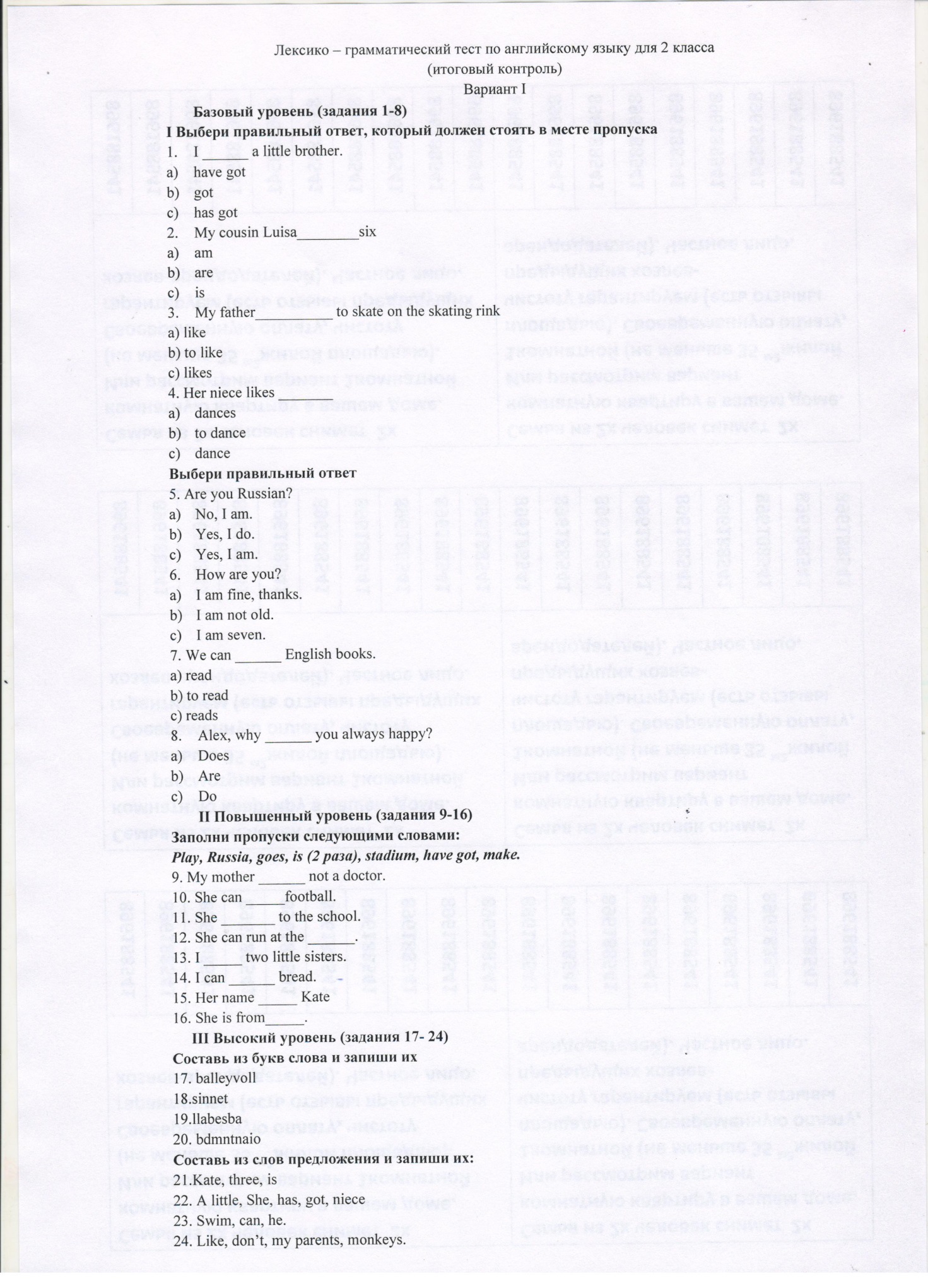 Кодификатор к Входному Тесту по английскому языку 3 класс:Контрольное тестирование составлено в виде трехуровневого теста, где первый уровень проверяет базовые знания, полученные обучающимися, и содержит 8 заданий, с вариантами ответов. Для успешного выполнения базового уровня необходимо повторить: конструкцию havegot, глагол tobe (Whatdoyouwanttobe?),thePresentIndefiniteTense, модальные глаголы can/can’t.Задания оцениваются в 1 балл.Второй уровень тестирования представляет собой 8 заданий повышенного уровня. Обучающимся предлагается заполнить пропуски в предложениях, выбирая один из вариантов предлагаемых ответов. Для успешного выполнения повышенного уровня необходимо повторить: все лексические единицы из тематических разделов: Семья, Мир моих увлечений, Кем ты хочешь быть, Спорт, Мир вокруг меня. Задания оцениваются в 2 баллаТретий уровень тестирования представляет собой 8 заданий высокого (продуктивного) уровня владения языком и изученным материалом. Обучающимся предлагается выполнить 2 задания: 1) из имеющихся букв составить слово 2) из слов составить предложения. Каждый ответ оценивается в 3 балла.Для успешного выполнения заданий повышенного уровня необходимо повторить: лексические единицы из тематических разделов Семья, Мир моих увлечений, Кем ты хочешь быть, Спорт, Мир вокруг меня.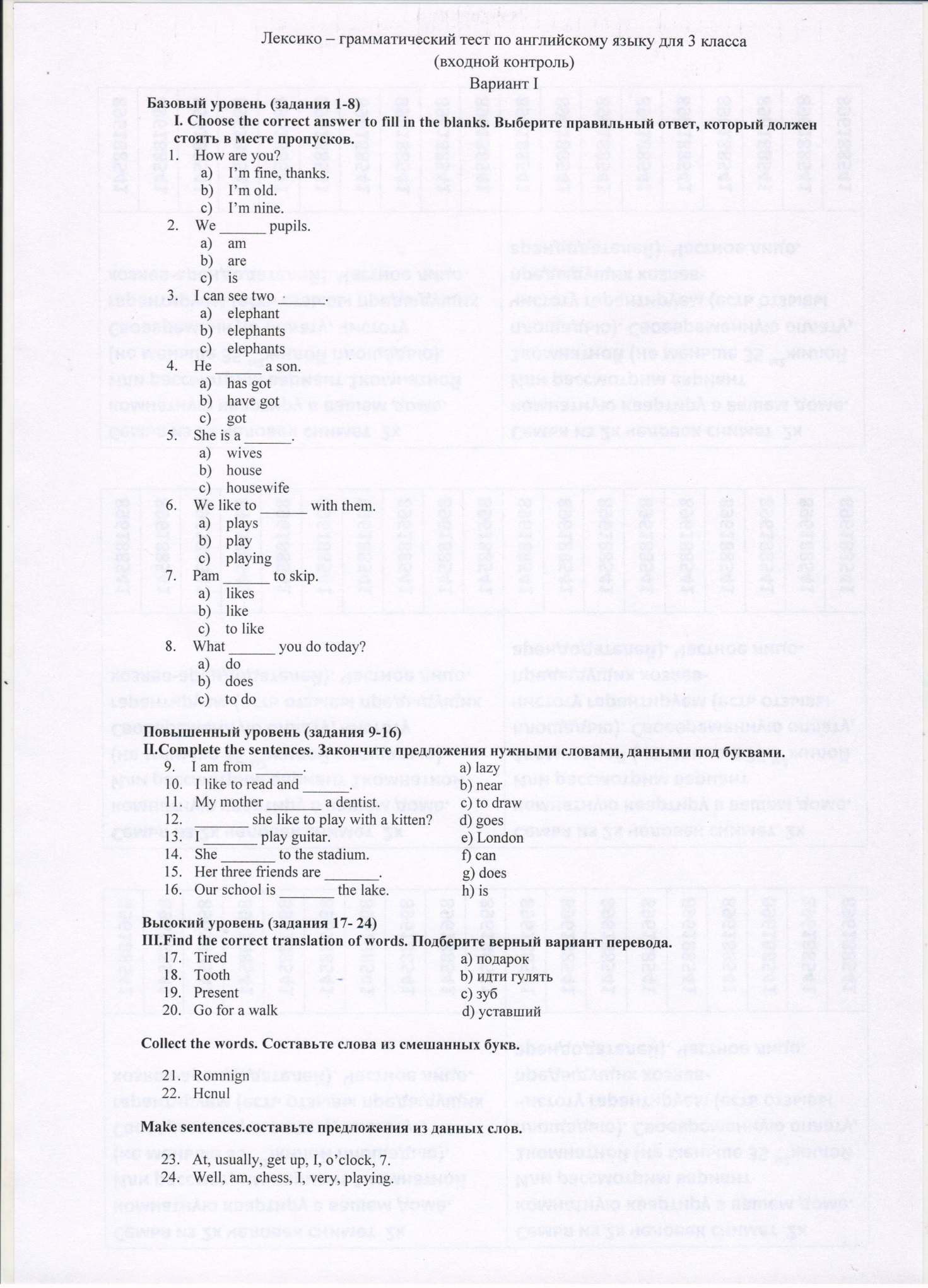 Кодификатор к Итоговому Тесту по английскому языку 3 класс:Контрольное тестирование составлено в виде трехуровневого теста, в котором первый уровень является базовым, и содержит 8 заданий, с вариантами ответов, оцениваемых в 1 балл, по следующим темам:  местоимения much / many (с. 76), модальные глаголыmust / mustn’t (c. 125-126), thePastIndefiniteTense (c. 36, 40-41, 49, 67), theFutureIndefiniteTense (c. 41, 47-48).Второй уровень тестирования представляет собой 8 заданий повышенного уровня, с вариантами ответов, оцениваемых в 2 балла, по следующим темам: Порядковые числительные (с. 106, 110, 115), Части тела (part 2: c. 4), Степени сравнения прилагательных (part 2: c. 10, 22, 27).Третий уровень тестирования представляет собой 8 заданий высокого уровня владения языком и изученным материалом. В задании необходимо восстановить по смыслу пословицы, по пройденным темам (с. 7, 29, 43; part 2: с. 33, 55, 59, 75; Workbook (рабочая тетрадь): с. 32). Каждое задание оценивается в 3 балла. 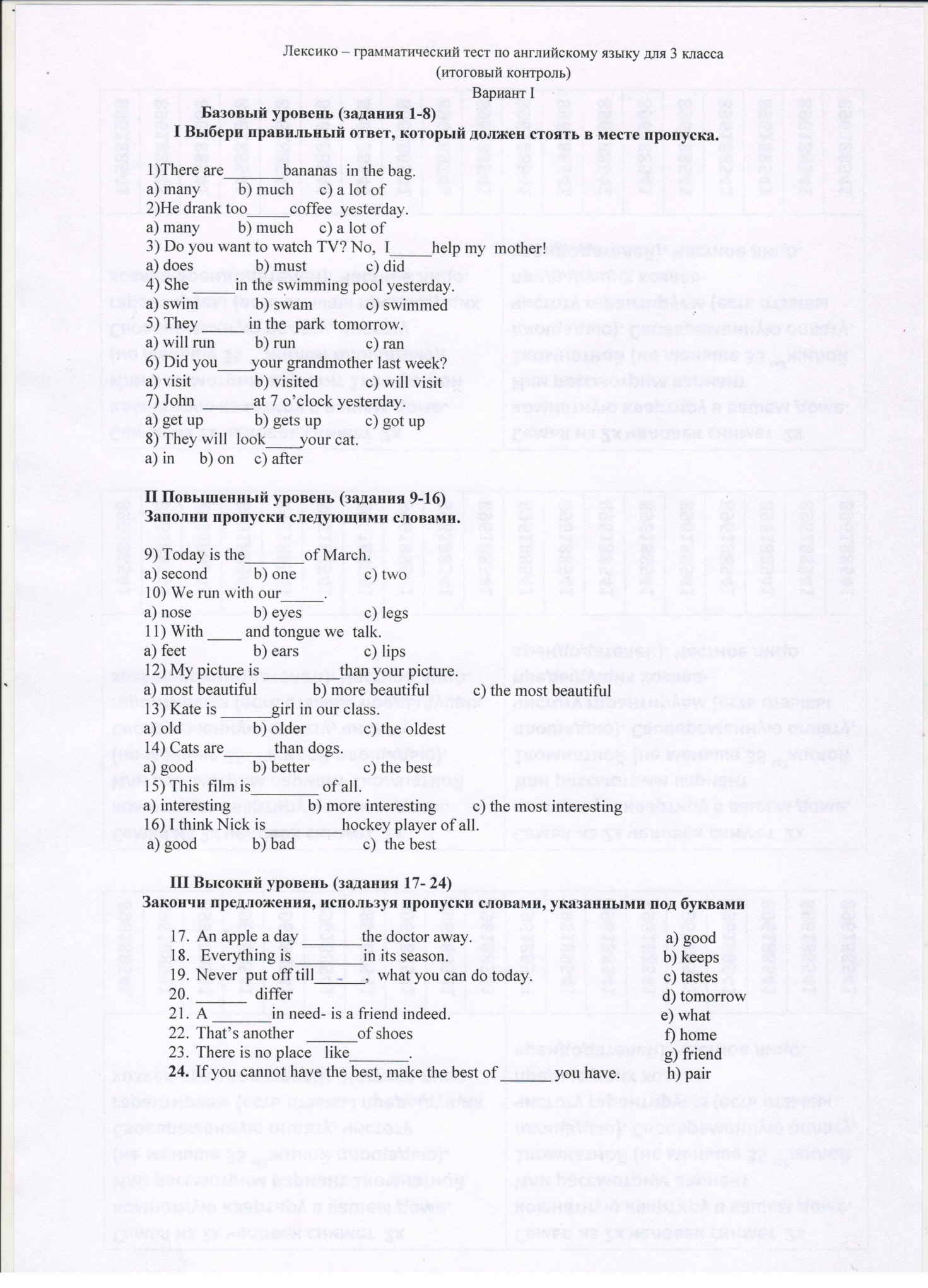 Кодификатор к Входному Тесту по английскому языку 4 класс:Контрольное тестирование составлено в виде трехуровневого теста, в котором первый уровень является базовым, и содержит 8 заданий, с вариантами ответов, оцениваемых в 1 балл, по следующим темам: местоимения much / many, модальные глаголыmust / mustn’t, thePastIndefiniteTense, theFutureIndefiniteTense.Второй уровень тестирования представляет собой 8 заданий повышенного уровня, с вариантами ответов, оцениваемых в 2 балла, по следующим темам: Порядковые числительные, Части тела  Степени сравнения прилагательных.Третий уровень тестирования представляет собой 8 заданий высокого уровня владения языком и изученным материалом. В задании необходимо восстановить по смыслу пословицы, по пройденным темам. Каждое задание оценивается в 3 балла. Входной тест 4 классСтр.1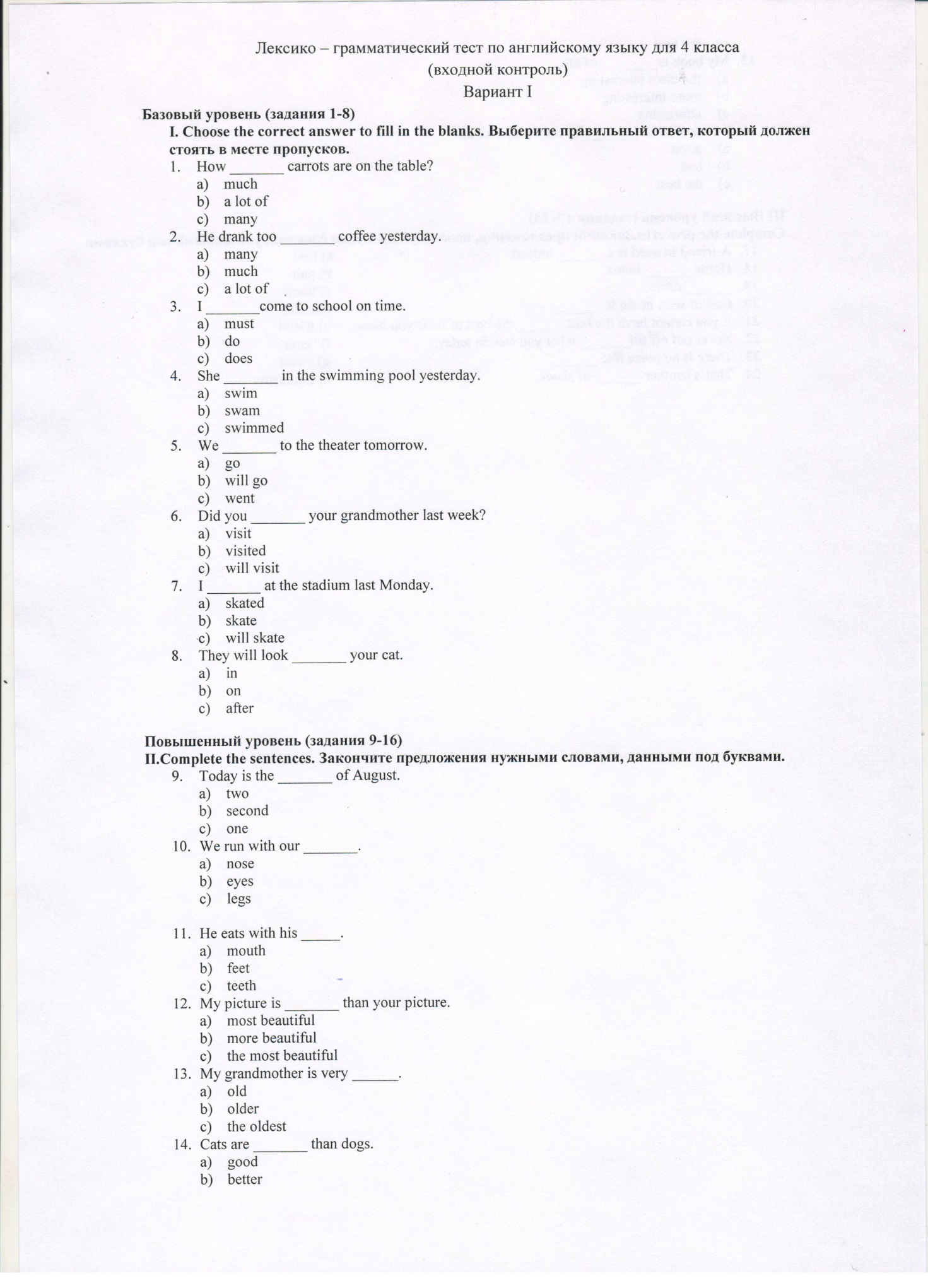 Входной тест 4 классСтр.2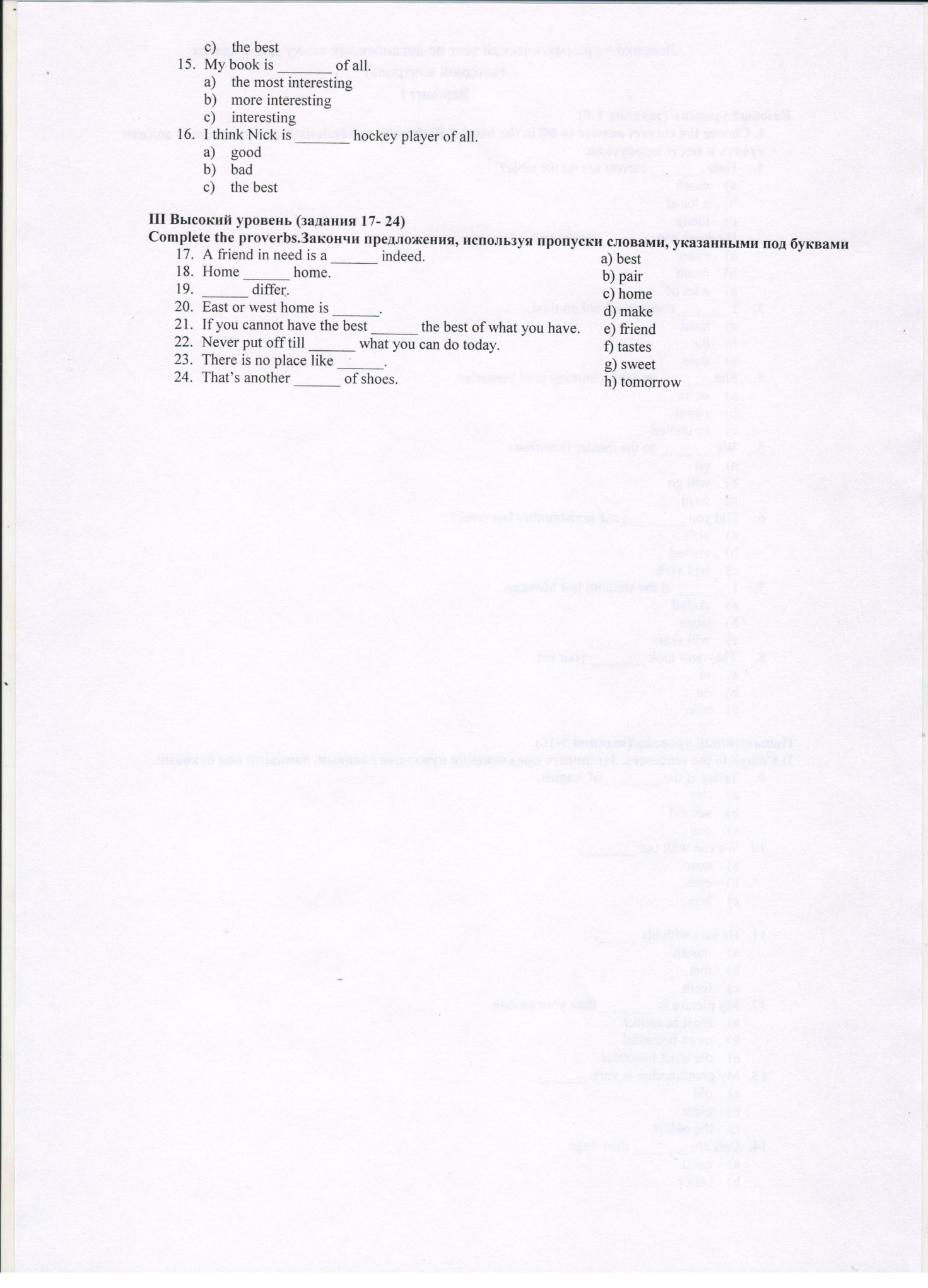 Кодификатор к Итоговому Тесту по английскому языку 4 класс:Контрольное тестирование составлено в виде трехуровневого теста, в котором первый уровень является базовым, и содержит в себе 8 заданий, с вариантами ответов, оцениваемых в 1 балл, по следующим темам: Разделительные вопросы (с. 55-56), предлоги at / on / in (c. 36).Второй уровень тестирования представляет собой 8 заданий повышенного уровня по следующей тематике: thePastIndefiniteTense (c. 29, 120), thePresentPerfectTense (c. 121-123, 135; part 2: c. 97),  формы неправильных глаголов (с. 128, 142, 149; part 2: c. 3, 13, 20, 26). Каждый ответ оценивается в 2 балла.Третий уровень тестирования представляет собой 8 заданий высокого (продуктивного) уровня владения языком и изученным материалом. Обучающимся предстоит составить из слов предложения, а также восстановить предложения, используя предлоги места по картинке:Предлоги места (с. 99-100, 112). Каждый ответ оценивается в 3 балла.Итоговый тест 4 класс стр.1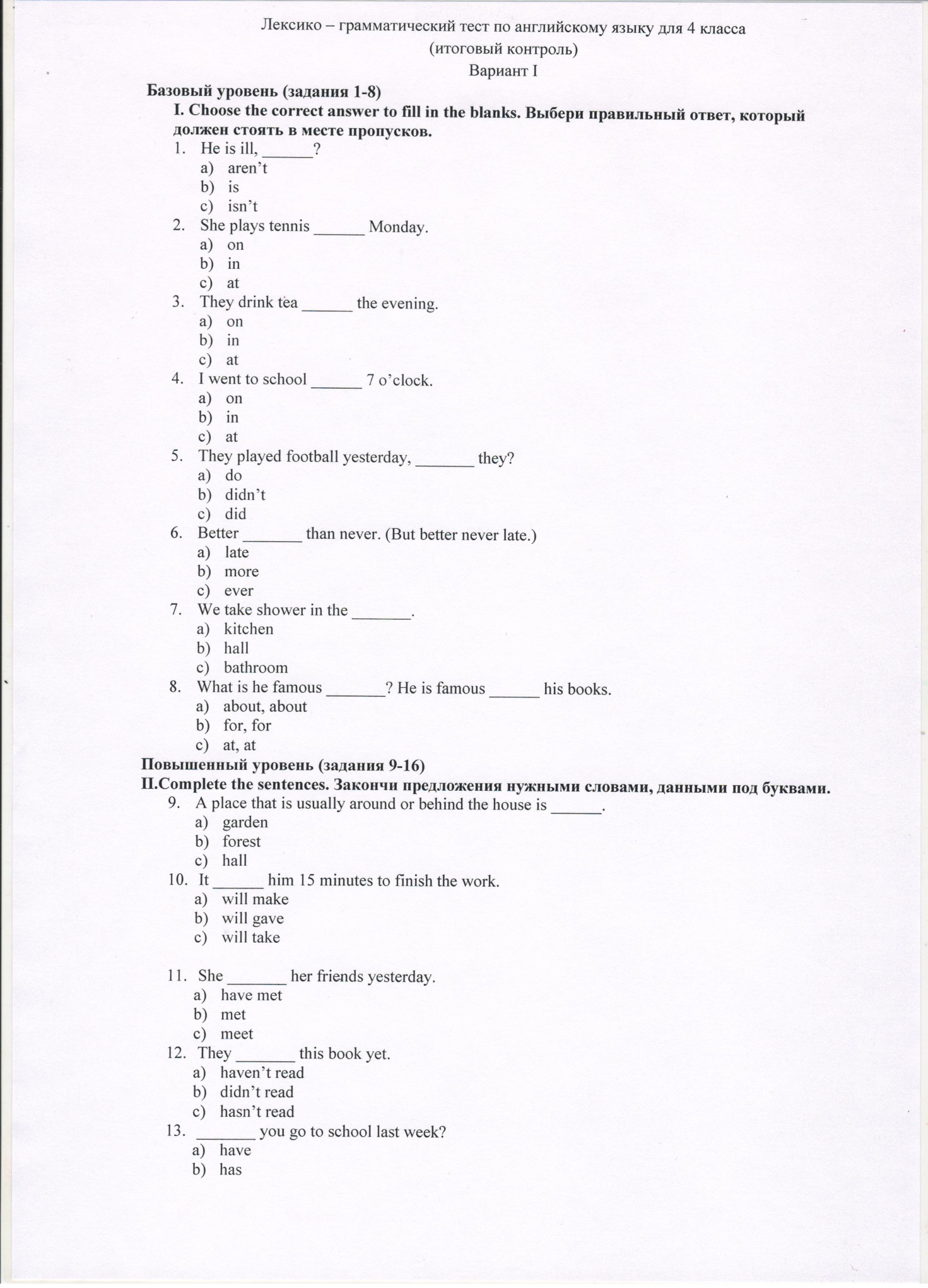 Итоговый тест 4 класс стр.2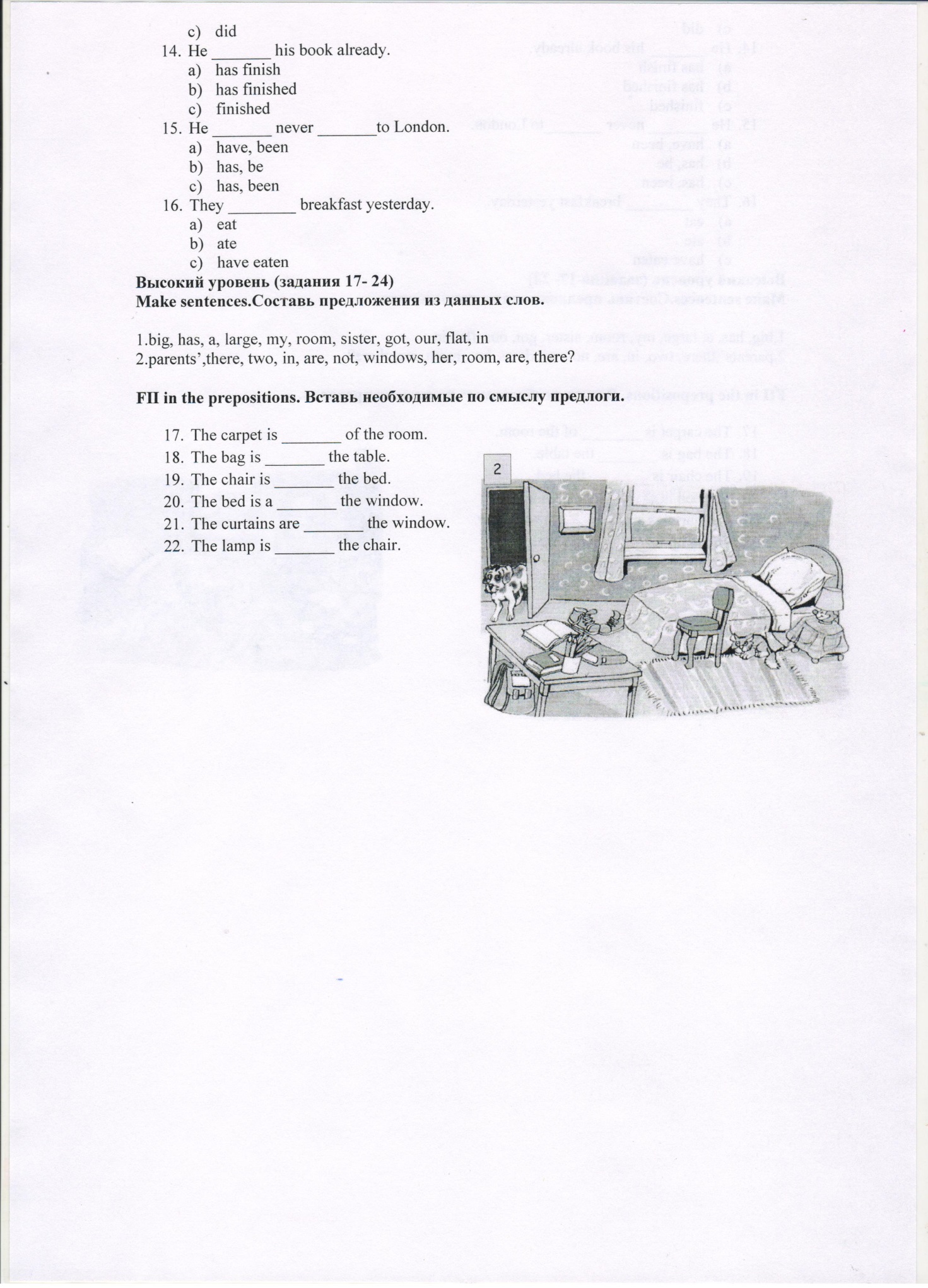 Приложение 4Методика оценивания трехуровневого теста 2-4 класс:Уровень 1: задания 1-8 оцениваются в 1 балл. Итого: max. баллов-8Уровень 2: задания 9-16 оцениваются в 2 балла. Итого: max. баллов-16Уровень 3: задания 17-24 оцениваются в 3 балла. Итого: max. баллов-24Итого максимальное количество баллов: 8+16+24=481.Количество правильно выполненных заданий первого уровня*1 балл+ количество правильно выполненных заданий второго уровня*2 балла+ количество правильно выполненных заданий третьего уровня*3 балла=сумма баллов2.Сумма баллов:48*100%=процент правильно выполненных заданийТаблица соответствия набранных баллов и % правильно выполненных заданий         Согласовано        Принято        УтверждаюНаучно-методический советПедагогический советДиректор гимназии                   А.Б. Филатова            М.И. ЯкубаПротокол №9Протокол №21Приказ № 161 -прот «16» июня 2020г.от «31» августа 2020г.от «31» августа 2020г.№ п/пНазвание разделаКоличество часовДиктантыКонтрольное чтениеТестыМонолог1Давайте познакомимся.4122Семья.43313Мир моих увлечений.1635134Говорим о профессиях.444125Спорт.923136Мир вокруг нас42127Мы читаем сказки.132528Повседневная жизнь144522№ п/пНазвание раздела.Количество часовДиктантыКонтрольное чтениеТестыМонолог1Повторение.9232Еда.1243213Праздники.81214Животные. Домашние любимцы.1022225Одежда.1131236Времена года.52217Английский год.722128Природа.6111№ п/пНазвание раздела.Количество часовДиктантыКонтрольное чтениеТестыМонолог1Повторение.12Школьная жизнь. 933113Место, где мы живем.93214Городская жизнь. Лондон.941125Путешествия и транспорт.1142136Увлечения.722117Америка1252118Моя страна101111РазделХарактеристика основных видов деятельности Формы организации уроковРаздел 1. Давайте познакомимся. 4ч.Усваивать грамматические средства языка для свободного речевого общения;Вести этикетный диалог, диалог-расспрос,диалог-знакомство (односторонний или двусторонний)   используя вопросительные слова;Развивать умение слушать и понимать речь других;Высказывать свое предположение на основе работы с материалом учебника;Оценивать учебные действия в соответствии с поставленной задачей;Находить ответы на вопросы в тексте, иллюстрациях;Делать выводы в результате работы учителя и класса.ОНЗУрок построения системы знанийФронтальная работа Парная работаГрупповая работаРаздел 2. Семья. 4 часа.Формировать уважительное отношение к культуре страны изучаемого языка;Развиватьдоброжелательность, понимание и сопереживание;Знакомить с миром зарубежных сверстников;Развивать умение слушать и понимать речь других;Пользоваться приемами слушания: фиксировать тему (заголовок), ключевые слова; Строить речевое высказывание о семье  в соответствии  с поставленными задачами;Работать в паре и в группе выполнять различные роли;Определять и формулировать цель деятельности на уроке с помощью учителя;Высказывать свое предположение на основе работы с материалом учебника;Оценивать учебные действия в соответствии с поставленной задачей;Ориентироваться в учебнике (на развороте, в оглавлении, в условных обозначениях); в словаре.ОНЗУрок построения системы знанийУрок развивающего контроляФронтальная работа Парная работаРаздел 3. Мир моих увлечений. 16ч.Формировать уважительное отношение к культуре страны изучаемого языка;Развивать доброжелательность, понимание и сопереживание;Формировать общее представление о мире как о многоязычном и поликультурном сообществе;Знакомить с миром зарубежных сверстников и их интересов и увлечений;Формировать мотивацию к обучению и целенаправленной познавательной деятельности;Развивать умение слушать и понимать речь других;Пользоваться приемами слушания: фиксировать тему (заголовок), ключевые слова; Строить речевое высказывание о своих увлечениях в соответствии  с поставленными задачами;Оформлять свои мысли в устной и письменной форме (на уровне  предложений или небольшого текста);Работать в паре и в группе выполнять различные роли (лидера, исполнителя) ;Читать и пересказывать текст;Договариваться с одноклассниками совместно с учителем о правилах поведения и общения, оценки и самооценки;Определять и формулировать цель деятельности на уроке с помощью учителя;Высказывать свое предположение на основе работы с материалом учебника;Оценивать учебные действия в соответствии с поставленной задачей;Находить ответы на вопросы в тексте, иллюстрациях;Делать выводы в результате работы учителя и класса;Преобразовывать информацию из одной формы в другую: подробно пересказывать небольшие тексты.ОНЗУрок рефлексииУрок построения системы знанийУрок развивающего контроляФронтальная работа Парная работаГрупповая работаРаздел 4. Говорим о профессиях. 4ч.Развивать доброжелательность, понимание и сопереживание;Знакомить с миром зарубежных сверстников;Формироватьмотивацию к обучению и целенаправленной познавательной деятельности;Развивать умение слушать и понимать речь других;Пользоваться приемами слушания: фиксировать тему (заголовок), ключевые слова; Строить речевое высказывание  о профессиях, в том числе о профессиях своих родителей соответствии  с поставленными задачами;Работать в паре и в группе выполнять различные роли.Читать и пересказывать текст;Договариваться с одноклассниками совместно с учителем о правилах поведения и общения, оценки и самооценки и следовать им;Определять и формулировать цель деятельности на уроке с помощью учителя;Высказывать свое предположение на основе работы с материалом учебника;Оценивать учебные действия в соответствии с поставленной задачей;Находить ответы на вопросы в тексте, иллюстрациях;Делать выводы в результате работы учителя и класса;ОНЗУрок построения системы знанийФронтальная работа Парная работаГрупповая работаРаздел 5. Спорт. 9 ч.Формировать уважительное отношение к культуре страны изучаемого языка;Развивать доброжелательность, понимание и сопереживание;Формировать общее представление о мире как о многоязычном и поликультурном сообществе;Знакомить с миром зарубежных сверстников;Формироватьмотивацию к обучению и целенаправленной познавательной деятельности;Развивать умение слушать и понимать речь других;Пользоваться приемами слушания: фиксировать тему (заголовок), ключевые слова; Строить речевое высказывание  о летних и зимних видах спорта, о томРаботать в паре и в группе выполнять различные роли;Читать и пересказывать текст;Определять и формулировать цель деятельности на уроке с помощью учителя;Оценивать учебные действия в соответствии с поставленной задачей;Находить ответы на вопросы в тексте, иллюстрациях;Оперировать активной лексикой в процессе общения по теме «Спорт».ОНЗУрок рефлексииУрок построения системы знанийУрок развивающего контроляФронтальная работа Индивидуальная работаРаздел   6.  Мир вокруг меня. 4ч.Формировать мотивацию к обучению и целенаправленной познавательной деятельности;Развивать умение слушать и понимать речь других;Пользоваться приемами слушания: фиксировать тему (заголовок), ключевые слова; Оформлять свои мысли в устной и письменной форме (на уровне  предложений или небольшого текста)по теме;Работать в паре и в группе выполнять различные роли;Читать и пересказывать текст;Высказывать свое предположение на основе работы с материалом учебника;Находить ответы на вопросы в тексте, иллюстрациях;Делать выводы в результате работы учителя и класса.ОНЗУрок построения системы знанийУрок развивающего контроляФронтальная работа Парная работаГрупповая работаРаздел 7. Мы читаем сказки. 13чФормировать мотивацию к обучению и целенаправленной познавательной деятельности;Развивать умение слушать и понимать речь других;Пользоваться приемами слушания: фиксировать тему (заголовок), ключевые слова; Строить речевое высказывание  о любимых сказочных героях  в  соответствии  с поставленными задачами;Оформлять свои мысли в устной и письменной форме (на уровне  предложений или небольшого текста);Работать в паре и в группе выполнять различные роли (лидера, исполнителя);Читать и пересказывать текст;Договариваться с одноклассниками совместно с учителем о правилах поведения и общения, оценки и самооценки и следовать им;Определять и формулировать цель деятельности на уроке с помощью учителя;Высказывать свое предположение на основе работы с материалом учебника;Делать выводы в результате работы учителя и класса;Преобразовывать информацию из одной формы в другую: подробно пересказывать небольшие текстыОперироватьактивной лексикой в процессе общения по теме« Мы читаем сказки».ОНЗУрок рефлексииУрок построения системы знанийУрок развивающего контроляФронтальная работа Парная работаГрупповая работаРаздел 8 Повседневная жизнь. 14ч.Формировать мотивацию к обучению и целенаправленной познавательной деятельности;Развивать умение слушать и понимать речь других;Пользоваться приемами слушания: фиксировать тему (заголовок), ключевые слова; Строить речевое высказывание  о любимых сказочных героях  в  соответствии  с поставленными задачами;Оформлять свои мысли в устной и письменной форме (на уровне  предложений или небольшого текста);Работать в паре и в группе выполнять различные роли (лидера, исполнителя);Читать и пересказывать текст;Договариваться с одноклассниками совместно с учителем о правилах поведения и общения, оценки и самооценки и следовать им;Определять и формулировать цель деятельности на уроке с помощью учителя;Высказывать свое предположение на основе работы с материалом учебника;Делать выводы в результате работы учителя и класса;Преобразовывать информацию из одной формы в другую: подробно пересказывать небольшие текстыОперироватьактивной лексикой в процессе общения.ОНЗУрок рефлексииУрок построения системы знанийУрок развивающего контроляФронтальная работа Парная работаГрупповая работаРазделХарактеристика основных видов деятельности Формы организации уроковРаздел 1. Повторение. 9ч.Читать вслух и про себя небольшие тексты, построенные на изученном языковом материале;Расширять потенциальный словарь за счет использования в речи простых устойчивых сочетаний: I’mgoodat …,Ithink …, Idon’tthink …, Sorry, what? Wouldyoulike (to) …? IsthatCaroline? ;Использовать глаголы в PresentProgressive в утвердительной, вопросительной, отрицательной формах.Урок рефлексииУрок построения системы знанийУрок развивающего контроляФронтальная работа Парная работаГрупповая работаИндивидуальная работаРаздел   2.Еда. 12 ч.Читать вслух и про себя небольшие тексты, построенные на изучаемом языковом материале;Соблюдать нормы произношения звуков английского языка при чтении вслух и в устной речи и произносить предложения корректно  с точки зрения их ритмико-интонационных особенностей;Совершенствовать навыки диалогической речи при обмене информацией по изучаемой теме;Употреблять в речи глаголы в PastIndefinite, обслуживающие ситуации общения в пределах изучаемой темы;Употреблять неправильные глаголы в PastIndefinite;Употреблятьглагол to be в Past Simple;Употреблятьнеопределенные местоимения much, many, little, few, some.ОНЗУрок рефлексииУрок построения системы знанийУрок развивающего контроляФронтальная работа Индивидуальная работаПарная работаГрупповая работаРаздел   3.Праздники. 8 ч.Читатьвслух и про себя небольшие тексты, построенные на изучаемом языковом материале;Соблюдать нормы произношения звуков английского языка в чтении вслух и в устной речи и произносить предложения корректно  с точки зрения их ритмико-интонационных особенностей;Уметь писать приглашение на день рождения;Употреблятьпредложениясоборотом there is/there are, there was/there were;Употреблятьпредлоги on, at, near, under;Понимать содержание небольших аудиотекстов, построенных на изученном языковом материале;Составлять небольшое монологическое высказывание на основе зрительной опорой.ОНЗУрок рефлексииУрок построения системы знанийУрок развивающего контроляФронтальная работа Парная работаГрупповая работаРаздел 4.Животные, домашние любимцы.  10 ч.Читатьвслух и про себя небольшие тексты, построенные на изучаемом языковом материале;Соблюдать нормы произношения звуков английского языка в чтении вслух и в устной речи и произносить предложения корректно  с точки зрения их ритмико-интонационных особенностей;Зрительно воспринимать текст, узнавать знакомые слова, грамматические явления и полностью понимать его содержание;Употреблять в речи количественные и порядковые числительные до 100;Употреблять в речи прилагательные в положительной, сравнительной и превосходной степенях, образованные по правилам;Составлять небольшое монологическое высказывание на основе зрительной опорой;Употреблять в речи модальный глагол must.ОНЗУрок рефлексииУрок построения системы знанийУрок развивающего контроляФронтальная работа Парная работаГрупповая работаРаздел 5.Одежда. 11ч.Употреблять в речи прилагательные в положительной, сравнительной и превосходной степенях, образованные по правилам, и  исключения;Употреблять в речи FutureSimple, наречия времени (tomorrow);Восстанавливать графический образ слова, а также письменно отвечать на вопросы по изученной теме;Понимать содержание небольшихаудиотекстов, построенных на изученном языковом материале.ОНЗУрок рефлексииУрок построения системы знанийУрок развивающего контроляФронтальная работа Парная работаГрупповая работаРаздел 6.Времена года. 5ч.Употреблять в речи названия времен года и месяцев;Использоватьструктуры It’s cold/It’s warm/It rains/It snows.ОНЗУрок построения системы знанийФронтальная работа Парная работаРаздел 7.Английский год. 7 ч.Соблюдать нормы произношения звуков английского языка при чтении вслух и в устной речи, корректно произносить предложения  с точки зрения  их ритмико-интонационных особенностей;Выполнять письменные лексико-грамматические упражнения.Писать по образцу краткое поздравление ( с Днем святого Валентина);Употреблять предложения с оборотом thereis/thereare, неопределенные местоимения (some, any, no и их производные somebody, something, anybody, anything, nobody, nothing.)ОНЗУрок построения системы знанийУрок развивающего контроляФронтальная работа Индивидуальная работаПарная работаРаздел 8.Природа. 6 ч.Использовать в речи лексику по теме «Природа»;Совершенствовать навыки диалогической речив рамках изучаемой речи;Понимать содержание небольших аудиотекстов, построенных на изученном языковом материале.ОНЗУрок построения системы знанийУрок развивающего контроляФронтальная работа Групповая работаНазвание раздела.Характеристика основных видов деятельности.Формы организации урокаПовторение. 2ч.Соотносить картинки со словами; Соблюдать нормы произношения звуков английского языка в чтении вслух и устной речи;            Употреблять в речи глаголы-связки с прилагательными.Фронтальная работа;Парная работа;Групповая работа;Индивидуальная работа. Урок рефлексии.Школьная жизнь. 8ч.Овладевать новыми лексическими единицами по теме; Употреблять новые лексические единицы в речи; Расспрашивать собеседника и отвечать на его вопросы;Запрашивать нужную информацию;Описывать тематические картинки;Представлять монологические высказывания о школьной жизни в России и Англии.Урок открытия новых знаний;Урок рефлексии;Урок построения системы знаний;Урок развивающего контроля;Фронтальная работа;Парная работа;Групповая работа.Место, где мы живем. 9ч.Воспринимать на слух и правильно воспроизводить реплики из диалога;Уметь составлять альтернативные вопросы;Употреблять в речи предлоги места и пространства;Говорить о своих планах, используя структуру goingto.Урок открытия новых знаний;Урок построения системы знаний;Урок развивающего контроля;Фронтальная работа;Парная работа;Групповая работа.Городская жизнь. Лондон. 9чУзнавать об особенностях образа жизни, быта и культуры жителей Лондона;Овладевать новыми лексическими единицами по теме;Употреблять новые лексические единицы в речи;Расспрашивать собеседника и отвечать на его вопросы;Использовать в речи настоящие завершенное время.Урок открытия новых знаний;Урок построения системы знаний;Урок развивающего контроля;Фронтальная работа;Парная работа;Групповая работа.Путешествия и транспорт. 11ч.Соблюдать нормы произношения звуков английского языка в чтении вслух и устной речи;Представлять монологические высказывания о видах путешествия (на автомобиле, поезде, самолете);Отличать простое прошедшее время от настоящего заверенного.Урок открытия новых знаний;Урок рефлексии;Урок построения системы знаний;Урок развивающего контроля;Фронтальная работа;Парная работа;Групповая работа.Увлечения. 7ч.Овладевать новыми лексическими единицами по теме;Употреблять новые лексические единицы в речи;Расспрашивать собеседника и отвечать на его вопросы;Представлять монологические высказывания о своем увлечении.Урок открытия новых знаний;Урок рефлексии;Урок построения системы знаний;Урок развивающего контроля;Фронтальная работа;Парная работа;Групповая работа.Америка. 12чЧитать по транскрипции слова;Вести этикетные диалоги по теме;Расспрашивать собеседника и отвечатьна его вопросы, запрашивать нужную информацию;Формировать представление о сходстве и различиях в традициях своей страны и стран изучаемого языка;Читать сложные тексты о политических институтах США;Узнавать о населении Америки, климате и экономике.Урок открытия новых знаний;Урок рефлексии;Урок построения системы знаний;Урок развивающего контроля;Фронтальная работа;Парная работа;Групповая работа.Моя страна. 10ч.Развивать навыки развертывания и сжатия текстовой информации;Рассказывать о географическом  положении России, крупных городах и столице с опорой на план ответа;Представлять монологические высказывания о реалиях страны;Осуществлять словообразовательный анализ;Вести этикетные диалоги по теме.Урок открытия новых знаний;Урок рефлексии;Урок построения системы знаний;Урок развивающего контроля;Фронтальная работа;Парная работа;Групповая работа.Раздел №Тема №Формы и ресурсы дистанционного обученияПримеры домашнего задания для ДОПромежуточное оцениваниеРаздел 1. Давайте познакомимся 3ч.                                       Урок 1. Вспомним имена английских и американских детейhttps://interneturok.ru/subject/english/class/2 Учебник - 1 часть ДЗ – стр.8 упр.1-3Урок 2.    Мой любимый сказочный геройДЗ – стр.10 упр.1-3Урок 3. Кто ты? Как тебя зовут?ДЗ – стр.12 упр.1-4Буквенный  диктантРаздел 2.       Семья  3ч.Урок 4. Сколько тебе лет? Откуда ты?ДЗ – стр.13 упр.1-3,стр.16 упр.1,5Урок 5.  Учимся говорить о семье и своих родныхДЗ – стр.18 упр.1,2,5,стр.20 упр.2,5Буквенный диктантУрок 6. Мой друг и его семьяДЗ – стр.22 упр.1,2,5,стр.24 упр.1,3        Монолог по теме СемьяРаздел 3.   Мир моих увлечений  18 ч.Урок 7. Учимся считать игрушкиhttps://interneturok.ru/subject/english/class/2ДЗ – стр.27 упр.1,2,4.стр.29 упр.1-4Урок 8. Все дети любят читать и рисоватьhttps://interneturok.ru/subject/english/class/2ДЗ –стр.30 упр.1-4 стр.32 упр.4Буквенный диктантУрок 9. Мое свободное времяhttps://interneturok.ru/subject/english/class/2ДЗ – стр.35 упр.1-3 стр.36 упр.2Урок 10. Мои любимые игрушкиhttps://interneturok.ru/subject/english/class/2ДЗ – стр.38 упр.1-3Буквенный диктантУрок 11. Как пригласить поиграть вместеhttps://interneturok.ru/subject/english/class/2ДЗ – стр.40 упр.2-4Урок 12. Учимся называть предметы во множественном числеhttps://interneturok.ru/subject/english/class/2ДЗ – стр.43 упр.1-4Урок 13. Какие игрушки у тебя естьhttps://interneturok.ru/subject/english/class/2ДЗ  - стр.45 упр.1-5Буквенный диктантУрок 14. Мои любимые цвета. Обобщающее повторениеhttps://interneturok.ru/subject/english/class/2ДЗ – стр.47 упр.1-5Контроль чтения слов,словосочетанийУрок 15. Стартовая диагностика. Входной контрольhttps://interneturok.ru/subject/english/class/2(работа над ошибками)Лексико – грамматический тест        (КИМ)Урок 16. Мы любим      петь и танцевать. Повторение                                                 https://interneturok.ru/subject/english/class/2ДЗ – стр.50 упр.1-5Урок 17.Какого цвета твои игрушкиhttps://interneturok.ru/subject/english/class/2ДЗ – стр.53 упр.1-4Урок 18. У меня много игрушекhttps://interneturok.ru/subject/english/class/2ДЗ – стр.55 упр.1-5Урок 19.В зоопаркеhttps://interneturok.ru/subject/english/class/2ДЗ – стр.58 упр.1-4 стр.61 упр1,2Словарный диктантУрок 20. Мы любим проводить свободное время в паркеhttps://interneturok.ru/subject/english/class/2ДЗ – стр.65 упр.1,4,5Урок 21. В какие игры мы любим игратьhttps://interneturok.ru/subject/english/class/2ДЗ – стр.69 упр.1-3, стр.72 упр.2,3Контроль усвоения навыков в чтении б/сУрок 22. Что мы любим/ не любим делатьhttps://interneturok.ru/subject/english/class/2ДЗ – стр.74 упр.3,4 стр.77 упр.3,5Урок 23. А чем можно заняться дома? Обобщающее повторениеhttps://interneturok.ru/subject/english/class/2ДЗ – стр.79 упр.1-3,стр.59 (Проверь себя №1)Пробный тест по темеУрок 24. Контроль усвоения орфографических и  лексико-грамматических навыков и умений  https://interneturok.ru/subject/english/class/2 (работа над ошибками)Контрольная работа №1Раздел 4. Профессии 8ч.Урок 25. Кем ты хочешь бытьhttps://interneturok.ru/subject/english/class/2ДЗ – стр.83 упр.1-4Урок 26. Кто они по профессииhttps://interneturok.ru/subject/english/class/2ДЗ – стр.87 упр.3.4Урок 27. Профессии наших родственниковhttps://interneturok.ru/subject/english/class/2ДЗ – стр.90 упр 1-3Монологическое выска – зывание по темеУрок 28. Какие еще есть профессииhttps://interneturok.ru/subject/english/class/2ДЗ – стр.90 упр.4,5 стр.91-табл.-наизустьСловарный диктантУрок 29. Кто они и где находятся.https://interneturok.ru/subject/english/class/2ДЗ – стр.95 упр. 1-5                                                      Урок 30. Любишь ли ты читать?https://interneturok.ru/subject/english/class/2ДЗ – стр.99 упр.1-4Контроль   техники чтения                                                     Урок 31. Обобщающее повторение по теме                                                                           https://interneturok.ru/subject/english/class/2Стр.100-103 (Проверь себя №2)Урок 32. Контроль усвоения  лексико-грамматических навыков и умений https://interneturok.ru/subject/english/class/2 (работа над ошибками)Лексико-грамматический тест по темеРаздел 5. Спорт 9ч.Урок 33. Что я умею делатьhttps://interneturok.ru/subject/english/class/2ДЗ-стр.110 упр.1-4Урок 34. Что он/она не умеет делатьhttps://interneturok.ru/subject/english/class/2ДЗ – стр.113 упр 1-4Урок 35. В какие спортивные игры мы умеем играть. Контроль  понимания  чтенияhttps://interneturok.ru/subject/english/class/2ДЗ – стр.118 упр.1-5Чтение текста  с заданиямиУрок 36. Где мы можем заниматься спортомhttps://interneturok.ru/subject/english/class/2ДЗ – стр.122 упр.1-4Урок 37. Моя семья и спортhttps://interneturok.ru/subject/english/class/2ДЗ – стр.127 упр.1-4 стр.123 – таблица-наизустьМонологическое высказывание по темеУрок 38. Летние виды спорта                                                        https://interneturok.ru/subject/english/class/2ДЗ – стр.131 упр.1-4Урок 39. Зимние виды спортаhttps://interneturok.ru/subject/english/class/2ДЗ – стр.135 упр.1-3Словарный диктантУрок 40. Что дети любят делать  зимой. Обобщающее повторение                                                         https://interneturok.ru/subject/english/class/2Стр.140-147 Проверь себя № 3-5)Урок 41.  Контроль усвоения лексико-грамматических навыков и умений                                                                                           https://interneturok.ru/subject/english/class/2Тест (работа над ошибками)Контрольная работа №2Раздел 6. Мир вокруг меня 6ч.Урок 42. Где мои игрушкиhttps://interneturok.ru/subject/english/class/2Учебник – 2 часть ДЗ– стр.7 упр.1-4,7Урок 43. Где живут эти людиhttps://interneturok.ru/subject/english/class/2ДЗ – стр.11 упр.1-4Урок 44. Где проживает моя семья.ДЗ – стр.11 упр.5-7Урок 45 .Моя родословная. Семейное древоhttps://interneturok.ru/subject/english/class/2ДЗ – стр.16 упр.1-5Словарный диктантУрок 46. Окружающий мир. Обобщающее повторениеhttps://interneturok.ru/subject/english/class/2ДЗ- стр.22 упр.1-5Урок 47. Контроль усвоения навыков и умений.            https://interneturok.ru/subject/english/class/2Книга для чтения стр.3-7Лексико-грамматический тест по темеРаздел 7.Мы читаем сказки 5ч.Урок 48. Какие сказки мы знаемhttps://interneturok.ru/subject/english/class/2ДЗ – стр.27 упр.1-3,6, стр.32 упр.1-3,7Урок 49. Красная курица и ее друзьяhttps://interneturok.ru/subject/english/class/2ДЗ – стр37,42,47Урок 50. Почему у зайца длинные ушиhttps://interneturok.ru/subject/english/class/2ДЗ-стр,51,55,59Урок 51. Почему кролик и лиса не друзьяhttps://interneturok.ru/subject/english/class/2ДЗ-стр.64,69 74,78,83Словарный диктант или устный зачет Урок 52. Контроль                                                    усвоения лексико-грамматических навыков и умений                                         https://interneturok.ru/subject/english/class/2Тест- Проверь себя №6 стр.91Контрольная работа №3Раздел 8.Повседневная жизнь 8ч.Урок 53. Часы. Знакомство с циферблатомhttps://interneturok.ru/subject/english/class/2ДЗ-стр.96,99Урок 54. Что ты делаешь утромhttps://interneturok.ru/subject/english/class/2ДЗ-стр.102-105Урок 55. Что ты делаешь днемhttps://interneturok.ru/subject/english/class/2ДЗ-стр.110Урок 56.  Что ты делаешь вечеромhttps://interneturok.ru/subject/english/class/2ДЗ-стр.117,124Монологическое высказывание по темеУрок 57. Что мы делаем сейчас? Наши действия в данный моментhttps://interneturok.ru/subject/english/class/2Стр.111,125- таблицы  и слова по теме - наизустьУрок 58.  О чем говорят часыhttps://interneturok.ru/subject/english/class/2ДЗ-стр.129,132Словарный диктант или устный зачетУрок 59. Обобщающее повторениеhttps://interneturok.ru/subject/english/class/2ДЗ-стр.136,142Урок 60. Контроль усвоения лексико-грамматических навыков и уменийhttps://interneturok.ru/subject/english/class/2Тест Проверь себя №7 стр.143Контрольная работа №4Повторение и обобщение 8ч.Урок 61. Обобщающее повторение тем - Семья. Мир моих увлеченийhttps://interneturok.ru/subject/english/class/2Книга для чтения стр.-8-12Урок 62. Обобщающее повторение тем - Профессии. Спорт. Мир вокруг меняhttps://interneturok.ru/subject/english/class/2Книга для чтения стр.-12-16Урок 63. Обобщающее повторение тем -  Мы читаем сказки. Повседневная жизньhttps://interneturok.ru/subject/english/class/2Книга для чтения стр.-16-20Обобщающая к/р (Пробный тест)Урок 64. Повторение. Подготовка к ПИАhttps://interneturok.ru/subject/english/class/2Повторить все таблицы в учебнике, правила,ЛЕУрок 65 . Итогоговое тестирование  уровня сформированности навыков и умений (ПИА) Лексико-грамматический тест         (КИМ)Урок 66. Подведение итоговhttps://interneturok.ru/subject/english/class/2Книга для чтения –стр.21-27Урок 67. Мы играем и поемhttps://interneturok.ru/subject/english/class/2Книга для чтения-стр.28-34Урок 68. Мы играем и поемhttps://interneturok.ru/subject/english/class/2Книга для чт.-стр.35-42Раздел №/количество часовТема №Формы и ресурсы дистанционного обученияПримеры домашнего задания для ДОПромежуточное оценивание (формы контроля)Раздел 1. Повторение 9ч.Урок 1. Давайте познакомимся. https://interneturok.ru/lesson/english/2-klass/leksika/my-familyПросмотреть видео, после урока прочитать и перевести диалог.Выполнить упр. 11 стр. 8 из учебника письменноНавыки письмаРаздел 1. Повторение 9ч.Урок 2. Семья.https://interneturok.ru/lesson/english/2-klass/grammatika/prityazhatelnye-mestoimeniya-prityazhatelnyy-padezhПросмотреть видео, повторить образование притяжательного падежа в английском языке, после урока выполнить тренировочные задания и тест.Рассказать о своей семье или описать чью-то семью по картинке на выборМонологическое высказываниеРаздел 1. Повторение 9ч.Урок 3. Мир моих увлечений.https://interneturok.ru/lesson/english/2-klass/grammatika/pravila-obrazovaniya-mnozhestvennogo-chisla-suschestvitelnyh https://interneturok.ru/lesson/english/2-klass/leksika/tsveta-i-igrushkiПросмотреть видео уроков, повторить образование множественно числа существительных, названия цветов в английском языке, выполнить тренировочные задания и тесты к данным урокам.Выполнить упр. 14 стр. 13 письменноВыучить стихотворение «Colours» в учебнике упр. 8 стр. 17Раздел 1. Повторение 9ч.Урок 4. Профессии.https://interneturok.ru/lesson/english/2-klass/leksika-2/professiiПросмотреть видео урока, ответить на вопросы под видео, выполнить тренировочные задания и тест.Прослушать звуковую запись №6, прочитать диалог в учебнике упр. 9 стр. 23 и выучить его наизусть (по ролям)Раздел 1. Повторение 9ч.Урок 5. Спорт.https://interneturok.ru/lesson/english/2-klass/grammatika-3/modal-verb-can-modalnyy-glagol-canПросмотреть видео к уроку, повторить использование модального глагола “can”, выполнить тренировочные задания и тест. Выучить стихотворение “Sports” наизусть упр. 8 стр. 26, упр. 11 стр. 27 письменноРаздел 1. Повторение 9ч.Урок 6. Мир вокруг нас.https://interneturok.ru/lesson/english/2-klass/leksika-4/narechiya-chastoty-deystviyaПросмотреть видео к уроку, повторить наречия частоты действия. Домашнее чтение Урок 6 “The New Puppy” часть1,2Раздел 1. Повторение 9ч.Урок 7. Повседневная жизнь.https://interneturok.ru/lesson/english/2-klass/leksika-4/moy-den-my-dayПросмотреть видео к уроку, повторить образование “The Present Indefinite Tense”, выполнить тренировочные задания и тестДомашнее чтение Урок 7 “The New Puppy” часть 3,4Раздел 1. Повторение 9ч.Урок 8. Контроль. Лексико-грамматический тест по теме «Повторение».Контрольный тест по темеРаздел 1. Повторение 9ч.Урок 9. Домашнее чтение. Текст «What’s in a Name?»https://interneturok.ru/lesson/english/2-klass/grammatika-2/glagol-byt-i-formy-glagola-to-be-v-nastoyaschem-vremeniПросмотреть видео к уроку, повторить использование глаголы “to be”, выполнить тренировочные задания и тест. Выучить стихотворение “Home” наизусть упр. 5 стр. 29Раздел  2.  Еда. 12 ч.Урок 1. Хороший друг.https://interneturok.ru/lesson/english/3-klass/grammatika-2/prostoe-proshedshee-vremya-the-past-simple-tense-pravilnye-glagolyПросмотреть видео, выучить образование утвердительных предложений по теме “The Past Indefinite Tense” с правильными глаголами в английском языке, изучить наречия данного времени.Стр. 36 выучить правило, упр. 9 стр. 40 письменноРаздел  2.  Еда. 12 ч.Урок 2. Еда.https://interneturok.ru/lesson/english/3-klass/leksika-2/eda-foodИзучить лексику по теме «Еда», выполнить тренировочные задания и тест.Прослушать звуковую запись №10 и выучить стихотворение “My Friend” наизустьРаздел  2.  Еда. 12 ч.Урок 3. Что я люблю.https://interneturok.ru/lesson/english/3-klass/grammatika-2/prostoe-proshedshee-vremya-the-past-simple-tense-pravilnye-glagolyИзучить образование утвердительных предложений  по теме “The Past Indefinite Tense”.Составить 5 предложений в прошедшем простом времени и записать их в тетрадь Раздел  2.  Еда. 12 ч.Урок 4. Что я не люблю.https://interneturok.ru/lesson/english/3-klass/grammatika-2/prostoe-proshedshee-vremya-the-past-simple-tense-pravilnye-glagolyИзучить образование вопросительных и отрицательных предложений  по теме “The Past Indefinite Tense”.Стр. 40-41 выучить правило, упр.12,13 стр.44 письменноРаздел  2.  Еда. 12 ч.Урок 5. Чаепитие.https://interneturok.ru/lesson/english/3-klass/grammatika-2/prostoe-proshedshee-vremya-the-past-simple-tense-nepravilnye-glagolyПросмотреть видео урок, выучить образование “The Past Indefinite Tense” с неправильными глаголами, выполнить тренировочные упражнения и тест в конце урока.Прослушать звуковую запись, упр. 7 стр. 43 выучить диалог и разыграть егоДиалогРаздел  2.  Еда. 12 ч.Урок 6. Овощи, фрукты.https://interneturok.ru/lesson/english/3-klass/grammatika-2/spetsialnye-voprosy-vo-vremeni-past-simple-tens-prostoe-proshedshee-vremyaПросмотреть видео урок, выучить образование специальных вопросов по теме “The Past Indefinite Tense”, выполнить тренировочные упражнения и тест в конце урока.Упр. 6 стр. 42, упр. 6 стр. 51-52 прочитать и перевестиЧтениеРаздел  2.  Еда. 12 ч.Урок 7. Наша еда.https://interneturok.ru/lesson/english/3-klass/grammatika-2/spetsialnye-voprosy-vo-vremeni-past-simple-tens-prostoe-proshedshee-vremyaПросмотреть видео урок, выучить образование специальных вопросов по теме “The Past Indefinite Tense”, выполнить тренировочные упражнения и тест в конце урока.Прослушать звуковую запись №17,упр. 5 стр. 54 читать и переводить новые словаЧтениеРаздел  2.  Еда. 12 ч.Урок 8. Мой друг.https://interneturok.ru/lesson/english/3-klass/grammatika-2/spetsialnye-voprosy-vo-vremeni-past-simple-tens-prostoe-proshedshee-vremyaПросмотреть видео урок, выучить образование специальных вопросов по теме “The Past Indefinite Tense”, выполнить тренировочные упражнения и тест в конце урока.Прослушать звуковую запись № 18 и выучить стихотворение “What Do I Like?” наизусть  Раздел  2.  Еда. 12 ч.Урок 9. Домашнее чтение. Текст “Guy” часть 1.https://interneturok.ru/lesson/english/3-klass/grammatika-2/glagol-byt-to-be-v-proshedshem-vremeniПросмотреть видео урок, выучить формы глагола “to be” в прошедшем времени, выполнить тренировочные упражнения и тест после урока. Прослушать звуковую запись №26, упр.5,6 стр. 72-73 читать и переводить новые словаЧтениеРаздел  2.  Еда. 12 ч.Урок 10. Повторение.https://interneturok.ru/lesson/english/3-klass/grammatika/ischislyaemye-i-neischislyaemye-suschestvitelnyeПросмотреть видео урок по теме «Исчисляемые и неисчисляемые существительные в английском языке», выполнить тренировочные упражнения и тест после урока.Стр. 76 выучить правило исчисляемых и неисчисляемых существительных ЧтениеРаздел  2.  Еда. 12 ч.Урок 11. Аудирование.https://interneturok.ru/lesson/english/3-klass/grammatika/ischislyaemye-i-neischislyaemye-suschestvitelnyeПросмотреть видео урок по теме «Исчисляемые и неисчисляемые существительные в английском языке», выполнить тренировочные упражнения и тест после урока.Упр. 8, 9 стр. 82-83 прочитать текст и выполнить задание.ЧтениеРаздел  2.  Еда. 12 ч.Урок 12. Контроль. Лексико-грамматический тест по теме «Еда».Контрольный тест по темеРаздел 3. Праздники 8 ч.Урок 1. День рождения.https://interneturok.ru/lesson/english/3-klass/grammatika-3/oborot-there-is-areПросмотреть видео урок, вспомнить оборот “there is\there are” выполнить тренировочные упражнения и тест после урока.Прослушать звуковую запись №31, упр. 3 стр. 85 читать и переводить новые словаЧтениеРаздел 3. Праздники 8 ч.Урок 2. Подарки.https://interneturok.ru/lesson/english/3-klass/grammatika-3/oborot-there-was-wereПросмотреть видео урок, сравнить обороты “there is\there are” и “there was\there were”, выполнить тренировочные упражнения и тест после урока.Прослушать звуковую запись №34 и выучить стихотворение “Happy Birthday” наизустьЧтениеРаздел 3. Праздники 8 ч.Урок 3. Английские люди празднуют Рождество.https://interneturok.ru/lesson/english/3-klass/grammatika-3/oborot-there-was-wereПросмотреть видео урок, сравнить обороты “there is\there are” и “there was\there were”, выполнить тренировочные упражнения и тест после урока.Упр.10,11 стр. 92 письменноРаздел 3. Праздники 8 ч.Урок 4. Рождество и Новый год.https://interneturok.ru/lesson/english/3-klass/grammatika-3/oborot-there-was-wereПросмотреть видео урок, сравнить обороты “there is\there are” и “there was\there were”, выполнить тренировочные упражнения и тест после урока.Пересказ текста “Christmas” часть 1Пересказ текста по теме “Holidays”Раздел 3. Праздники 8 ч.Урок 5. Аудирование.https://interneturok.ru/lesson/english/3-klass/grammatika-3/oborot-there-was-wereПросмотреть видео урок, сравнить обороты “there is\there are” и “there was\there were”, выполнить тренировочные упражнения и тест после урока.Пересказ текста “Christmas” часть 2Пересказ текста по теме “Holidays”Раздел 3. Праздники 8 ч.Урок 6. Домашнее чтение. Текст “Guy” часть 2.https://interneturok.ru/lesson/english/3-klass/grammatika-3/oborot-there-was-wereПросмотреть видео урок, сравнить обороты “there is\there are” и “there was\there were”, выполнить тренировочные упражнения и тест после урока.Пересказ текста “New Year” Пересказ текста по теме “Holidays”Раздел 3. Праздники 8 ч.Урок 7. Повторение.                                                        https://interneturok.ru/lesson/english/3-klass/grammatika-3/oborot-there-was-wereПросмотреть видео урок, сравнить обороты “there is\there are” и “there was\there were”, выполнить тренировочные упражнения и тест после урока.Упр. 11 стр. 104 ответить на вопросыРаздел 3. Праздники 8 ч.Урок 8. Контроль. Лексико-грамматический тест по теме «Праздники».Контрольный тест по темеРаздел 4. Животные. Домашние любимцы. 10 ч.Урок 1. Домашние питомцы.https://interneturok.ru/lesson/english/5-6-klassy/unit-3/chislitelnye Просмотреть видео урок, выучить образование порядковых числительных в английском языке (от 1до 12).Прослушать звуковую запись №40, выучить новые слова, упр. 11стр. 109 письменноЧтениеРаздел 4. Животные. Домашние любимцы. 10 ч.Урок 2. Дикие животные.https://interneturok.ru/lesson/english/5-6-klassy/unit-3/chislitelnye Просмотреть видео урок, выучить образование порядковых числительных в английском языке (от 13 до 19). Прослушать звуковую запись №41, выучить новые словаЧтениеРаздел 4. Животные. Домашние любимцы. 10 ч.Урок 3. Части тела.https://interneturok.ru/lesson/english/5-6-klassy/unit-3/chislitelnye Просмотреть видео урок, выучить образование порядковых числительных в английском языке (от 13 до 19). Упр.13,14 стр. 114 письменноРаздел 4. Животные. Домашние любимцы. 10 ч.Урок 4. Самые смешные и красивые.https://interneturok.ru/lesson/english/5-6-klassy/unit-3/chislitelnyeПросмотреть видео урок, выучить образование порядковых числительных в английском языке (от 20 до 200), выполнить тренировочные упражнения и тест после урока.Прослушать звуковую запись №42, упр. 3 стр. 116 читать и переводить, упр.9,10 стр. 119 письменноЧтениеРаздел 4. Животные. Домашние любимцы. 10 ч.Урок 5. Мои любимые животные.https://interneturok.ru/lesson/english/3-klass/leksika/domashnie-i-dikie-zhivotnyeУпр. 12 стр. 114 пересказать текст “The Funny Animal” часть 1,2ЧтениеРаздел 4. Животные. Домашние любимцы. 10 ч.Урок 6. Англичане и их любимцы.https://interneturok.ru/lesson/english/3-klass/grammatika-4/modalnyy-glagol-dolzhenПросмотреть видео урок, выучить особенности употребления  модального глагола “Must”, Стр. 125-126 выучить правило модального глагола “Must”, прослушать звуковую запись №45, выучить новые словаРаздел 4. Животные. Домашние любимцы. 10 ч.Урок 7. Аудирование.https://interneturok.ru/lesson/english/3-klass/grammatika-4/modalnyy-glagol-dolzhenПросмотреть видео урок, выучить особенности употребления  модального глагола “Must”, Упр. 2 стр. 126, упр. 13 стр. 130 письменноРаздел 4. Животные. Домашние любимцы. 10 ч.Урок 8. Домашнее чтение. Текст “The Story of the Three Goats” части 1, 2.https://interneturok.ru/lesson/english/3-klass/leksika/vneshnost-i-chasti-telaПросмотреть видео урок, выполнить тренировочные задания и тест.Прослушать звуковую запись №49, упр. 4 стр. 132-133 читать и переводитьРаздел 4. Животные. Домашние любимцы. 10 ч.Урок 9. Повторение.https://interneturok.ru/lesson/english/3-klass/leksika/vneshnost-i-chasti-telaПросмотреть видео урок, выполнить тренировочные задания и тест.Прослушать звуковую запись №50 и выучить стихотворение “I Must” наизустьРаздел 4. Животные. Домашние любимцы. 10 ч.Урок 10. Контроль: лексико-грамматический тест по теме «Животные, домашние любимцы».Контрольный тест по темеРаздел 5. Одежда 11 ч.Урок 1. В магазине.https://interneturok.ru/lesson/english/4-klass/grammatika/stepeni-sravneniya-dlinnyh-prilagatelnyhПросмотреть видео урок, выучить особенности степеней сравнения многосложных прилагательных, а также, ознакомиться с исключениями из данного правила, выполнить тренировочные упражнения и тест.Прослушать звуковую запись №58, выучить новые словаРаздел 5. Одежда 11 ч.Урок 2. Что ты носишь.https://interneturok.ru/lesson/english/4-klass/grammatika/stepeni-sravneniya-dlinnyh-prilagatelnyhПросмотреть видео урок, выучить особенности степеней сравнения многосложных прилагательных, а также, ознакомиться с исключениями из данного правила, выполнить тренировочные упражнения и тест.Упр. 2 стр. 23-24 письменноРаздел 5. Одежда 11 ч.Урок 3. Покупки.https://interneturok.ru/lesson/english/4-klass/leksika/odezhda-clothesПросмотреть видео урок, изучить новую лексику по теме “Clothing”, выполнить тренировочные упражнения и тест.Прослушать звуковую запись №60, упр. 4 стр. 28-29 читать и переводить Раздел 5. Одежда 11 ч.Урок 4. Моя одежда.https://interneturok.ru/lesson/english/4-klass/leksika/odezhda-clothesПросмотреть видео урок, изучить новую лексику по теме “Clothing”, выполнить тренировочные упражнения и тест.Прослушать звуковую запись №62,упр.8 стр. 30 выучить диалог по ролям, упр. 13 стр. 31 письменноДиалогРаздел 5. Одежда 11 ч.Урок 5. Что мы носим, когда холодно.https://interneturok.ru/lesson/english/4-klass/leksika/odezhda-clothesПросмотреть видео урок, изучить новую лексику по теме “Clothing”, выполнить тренировочные упражнения и тест.Упр. 9 стр. 35, упр. 11 стр. 35 письменноРаздел 5. Одежда 11 ч.Урок 6. Планы на завтра.https://interneturok.ru/lesson/english/3-klass/grammatika-4/prostoe-buduschee-vremya-the-future-simple-tenseПросмотреть видео урок, изучить материал по теме “The Future Indefinite Tense”, выполнить тренировочные упражнения и тест.Прослушать звуковую запись №70, упр. 6 стр. 43-44 читать и переводитьРаздел 5. Одежда 11 ч.Урок 7. День рождения мамы.https://interneturok.ru/lesson/english/3-klass/grammatika-4/prostoe-buduschee-vremya-the-future-simple-tenseПросмотреть видео урок, изучить материал по теме “The Future Indefinite Tense”, выполнить тренировочные упражнения и тест.Стр. 41-42 учить правило, упр. 4 стр. 42 письменноРаздел 5. Одежда 11 ч.Урок 8. Одежда на праздник.https://interneturok.ru/lesson/english/3-klass/grammatika-4/prostoe-buduschee-vremya-the-future-simple-tenseПросмотреть видео урок, изучить материал по теме “The Future Indefinite Tense”, выполнить тренировочные упражнения и тест.Упр. 12 стр. 46, упр. 14 стр. 52, упр. 17 стр. 57 письменноРаздел 5. Одежда 11 ч.Урок 9. Аудирование.https://interneturok.ru/lesson/english/3-klass/grammatika-4/prostoe-buduschee-vremya-the-future-simple-tenseПросмотреть видео урок, изучить материал по теме “The Future Indefinite Tense”, выполнить тренировочные упражнения и тест.Прослушать звуковые записи №76, 78, упр. 4 стр. 54, упр. 2 стр. 58 читать и переводитьЧтениеРаздел 5. Одежда 11 ч.Урок 10. Домашнее чтение. Текст «Золушка».https://interneturok.ru/lesson/english/3-klass/grammatika-4/prostoe-buduschee-vremya-the-future-simple-tenseПросмотреть видео урок, изучить материал по теме “The Future Indefinite Tense”, выполнить тренировочные упражнения и тест.Стр. 58 изучить правило образования наречий в английском языке, упр. 13 стр. 62 письменноРаздел 5. Одежда 11 ч.Урок 11. Контроль. Лексико-грамматический тест по теме «Одежда».Контрольный тест по темеРаздел 6. Времена года. 5 ч.Урок 1. Лето, осень, зима, весна.https://interneturok.ru/lesson/english/3-klass/leksika-3/vremena-godaПросмотреть видео урок, изучить лексику по теме “Seasons”, выполнить тренировочные упражнения и тестПрослушать звуковую запись №83, 84, упр. 5 стр. 71 выучить стихотворение “Seasons” наизустьЧтениеРаздел 6. Времена года. 5 ч.Урок 2. Погода.https://interneturok.ru/lesson/english/3-klass/leksika-3/vremena-godaПросмотреть видео урок, изучить лексику по теме “Seasons”, выполнить тренировочные упражнения и тестПрослушать звуковую запись №85, упр. 6 стр. 71 выучить диалог по ролям (один на выбор)ЧтениеРаздел 6. Времена года. 5 ч.Урок 3. Смена времен года.https://interneturok.ru/lesson/english/3-klass/leksika-3/vremena-godaПросмотреть видео урок, изучить лексику по теме “Seasons”, выполнить тренировочные упражнения и тестПрослушать звуковую запись №87, упр. 7 стр. 75-76 и выучить одно из стихотворений наизустьРаздел 6. Времена года. 5 ч.Урок 4. Что я делаю в разные сезоны.https://www.youtube.com/watch?v=z8VkgKgVhysПросмотреть видео, повторить выражения на тему “Weather”Упр.12 стр.77 письменноРаздел 6. Времена года. 5 ч.Урок 5. Контроль: лексико-грамматический тест по теме «Времена года».Контрольный тест по темеРаздел 7. Английский год. 7 ч.Урок 1. Разные месяцы.https://www.youtube.com/watch?v=gtc4c1JlAEMПросмотреть видео урок, выучить названия месяцев.  Прослушать звуковую запись №88, упр. 5 стр. 79 читать и переводить Раздел 7. Английский год. 7 ч.Урок 2. Зимние месяцы в Англии. https://interneturok.ru/lesson/english/3-klass/leksika-3/neopredelyonnye-mestoimeniya-some-any-no-i-ih-proizvodnyeПросмотреть видео урок, выучить неопределенные местоимения и их производные в английском языке, выполнить тренировочные упражнения и тестУпр. 9, 10 стр. 87 письменноРаздел 7. Английский год. 7 ч.Урок 3. Весна и лето в Англии. https://www.youtube.com/watch?v=gtc4c1JlAEMПросмотреть видео урок, выучить названия месяцев. Прослушать звуковую запись №92, упр. 3 стр. 89 читать и переводить, упр. 12 стр. 93 письменноРаздел 7. Английский год. 7 ч.Урок 4. Праздники летом, весной, осенью.https://interneturok.ru/lesson/english/3-klass/leksika-3/angliyskie-i-amerikanskie-prazdniki-english-and-american-holidaysПросмотреть видео урок, изучить информацию о праздниках в Америке и Англии, выполнить тренировочные упражнения и тестСтр. 95 учить слова, стр. 94 учить правилоРаздел 7. Английский год. 7 ч.Урок 5. Аудирование.https://interneturok.ru/lesson/english/3-klass/leksika-3/angliyskie-i-amerikanskie-prazdniki-english-and-american-holidaysПросмотреть видео урок, изучить информацию о праздниках в Америке и Англии, выполнить тренировочные упражнения и тестУпр. 9, 10 стр. 98 письменноРаздел 7. Английский год. 7 ч.Урок 6. Домашнее чтение. Текст «Хэллоуин».https://interneturok.ru/lesson/english/3-klass/leksika-3/angliyskie-i-amerikanskie-prazdniki-english-and-american-holidaysПросмотреть видео урок, изучить информацию о праздниках в Америке и Англии, выполнить тренировочные упражнения и тестСтр. 99 учить правилоРаздел 7. Английский год. 7 ч.Урок 7. Контроль: лексико-грамматический тест по теме «Английский год».Контрольный тест по темеРаздел 8. Природа. 6ч.Урок 1. На ферме.Повторение по теме «Глагол to be в прошедшем времени».https://interneturok.ru/lesson/english/4-klass/leksika-2/priroda-natureПросмотреть видео урок, выполнить тренировочные упражнения и тестПрослушать звуковую запись №98, упр. 1 стр. 111-112 читать и переводитьРаздел 8. Природа. 6ч.Урок 2.Реки, моря, океаны.Повторение по теме «Английские пословицы и поговорки».https://interneturok.ru/lesson/english/4-klass/leksika-2/priroda-natureПросмотреть видео урок, выполнить тренировочные упражнения и тестУпр. 12 стр. 115 письменно, упр. 8 стр. 114Раздел 8. Природа. 6ч.Урок 3. На море.Повторение по теме «Времена года».https://interneturok.ru/lesson/english/4-klass/leksika-2/priroda-natureПросмотреть видео урок, выполнить тренировочные упражнения и тестУпр. 9 стр. 111Раздел 8. Природа. 6ч.Урок 4. Аудирование.Повторение по теме «The Present Indefinite Tense в английском языке».https://interneturok.ru/lesson/english/4-klass/leksika-2/priroda-natureПросмотреть видео урок, выполнить тренировочные упражнения и тестУпр. 5 стр. 113Раздел 8. Природа. 6ч.Урок 5. Домашнее чтение. Текст «Каменный суп».Повторение по теме «Множественное число существительных»https://interneturok.ru/lesson/english/4-klass/leksika-2/priroda-natureПросмотреть видео урок, выполнить тренировочные упражнения и тестСтр. 115-116 учить новые слова, упр. 14 стр. 119 письменноРаздел 8. Природа. 6ч.Урок 6. Контроль: лексико-грамматический тест по теме «Природа».Контрольный тест по темеРаздел №/количество часовТемаФормы и ресурсы дистанционного обученияПримеры домашнего задания для ДО)Промежуточное оценивание (формы контроляСроки№1 Повторение (6ч.).  №1 Погода. Одежда.https://interneturok.ru/lesson/english/4-klass/leksika/odezhda-clothes https://www.youtube.com/watch?v=z8VkgKgVhysС.3 упр.5 (письменно), упр.2 с.72.09-19.09№1 Повторение (6ч.). №2 Семья.https://interneturok.ru/lesson/english/2-klass/leksika/my-familyУпр.7 с.132.09-19.09№1 Повторение (6ч.). № 3 Еда.https://interneturok.ru/lesson/english/3-klass/leksika-2/eda-foodУпр.1 с.15 (письменно) 2.09-19.09№1 Повторение (6ч.). № 4 Животные.  Будни.https://interneturok.ru/lesson/english/2-klass/leksika-4/moy-den-my-day https://interneturok.ru/lesson/english/3-klass/leksika/domashnie-i-dikie-zhivotnyeС.18 (таблица с прилагательными, повторить), с.20 упр.7 (чтение), с. 29 упр.1 (письменно)2.09-19.09№1 Повторение (6ч.). № 5 Праздники.https://interneturok.ru/lesson/english/3-klass/leksika-3/angliyskie-i-amerikanskie-prazdniki-english-and-american-holidays С.23 (таблица), упр.3 (письменно).2.09-19.09№1 Повторение (6ч.). № 6 Природа. Времена года.https://interneturok.ru/lesson/english/3-klass/leksika-3/vremena-godahttps://interneturok.ru/lesson/english/4-klass/leksika-2/priroda-natureС.26 упр.3 (письменно).   2.09-19.09№2 Школьная жизнь (7ч.).№ 7 Дни недели.https://www.youtube.com/watch?v=s91H2TFBzf4 С. 36 (таблица с предлогами времени), с. 37 упр. 7 (письменно), с. 40 упр. 18 (учить слова)21.09-05.10№2 Школьная жизнь (7ч.).№ 8 Школьные предметы.https://interneturok.ru/lesson/english/4-klass/leksika/moya-shkola-shkolnye-predmety-my-school С. 44 упр. 11 (выучить диалог)диктант21.09-05.10№2 Школьная жизнь (7ч.).№  9 Каникулы.https://www.youtube.com/watch?v=jUoDaDS1fMoС. 52 упр.1721.09-05.10№2 Школьная жизнь (7ч.).№ 10 Классный кабинет.https://drive.google.com/file/d/1DJaztqNOZ8fdwYCUoIjC82Xfopd5hf1k/view?usp=sharing С.54 упр.3, С.55 упр.7, С.55-56 (таблица)диктант21.09-05.10№2 Школьная жизнь (7ч.).№ 11 Распорядок школьного дня.https://www.youtube.com/watch?v=1n9rsD5L5NUС. 60- 61 (читать, переводить слова) с.61 упр.10диктант21.09-05.10№2 Школьная жизнь (7ч.).№  12 Домашнее чтение №5,6https://interneturok.ru/lesson/english/4-klass/grammatika-2/predlogi-vremeni-on-in-at-after-beforehttps://www.youtube.com/watch?v=C5hNVDk1GT8c. 67 упр. 12 (читать текст), повторить к тесту 1. дни недели, 2. Предлоги  at, on, in 3.Школьные предметы 4. Tag questionsКонрольное чтение21.09-05.10№2 Школьная жизнь (7ч.).№ 13 Аудирование №21.https://drive.google.com/file/d/1DJaztqNOZ8fdwYCUoIjC82Xfopd5hf1k/view?usp=sharing С. 70 упр.8 (слова), с.72 упр. 12 (текст)Тест№121.09-05.10№3 Место, где мы живем (8ч.)№ 14 Моя квартира.https://www.youtube.com/watch?v=kzkEGEjkb30С. 82 упр.12 (выучить диалог), с.83 упр.17 (письменно)7.10-16.11№3 Место, где мы живем (8ч.)№ 15 Мебель.https://www.youtube.com/watch?v=EKLD4Arn_bs С.88 упр.18 (письменно), с.85 упр.8 (слова)диктант7.10-16.11№3 Место, где мы живем (8ч.)№  16 Расположение мебели.Bedroom: https://www.youtube.com/watch?v=UUADD6J07cULiving room: https://www.youtube.com/watch?v=NCs0P8DoyYgKitchen:  https://www.youtube.com/watch?v=pcIuL89AAJ8 С.89 упр.4 (письменно), с.90 упр.8 (слова)7.10-16.11№3 Место, где мы живем (8ч.)№ 17 Моя комната.https://www.youtube.com/watch?v=eVdhIVmpSdc С.97 (таблица), с.99 упр.17 (письменно)диктант7.10-16.11№3 Место, где мы живем (8ч.)№  18 Комната моей мечты.https://www.youtube.com/watch?v=aOSJZbHoiY8С.104 упр.14 (письменно)7.10-16.11№3 Место, где мы живем (8ч.)№  19 Мой город.https://www.youtube.com/watch?v=qb-m3tEW_as С.110 упр.14 (письменно)диктант7.10-16.11№3 Место, где мы живем (8ч.)№ 20 Домашнее чтение №8.                                                        https://www.youtube.com/watch?v=C5hNVDk1GT8 Повторить к тесту: 1) слова (мебель), 2) предлоги 3)разделительные вопросы7.10-16.11№3 Место, где мы живем (8ч.)№ 21 Аудирование №35                                                               https://drive.google.com/file/d/1DJaztqNOZ8fdwYCUoIjC82Xfopd5hf1k/view?usp=sharing Контрольное чтение№4 Городская жизнь. Лондон (8ч.)№ 22 Город.https://www.youtube.com/watch?v=EfD2k9beP-4С.117 упр.6 (учить диалог)17.11-8.12№4 Городская жизнь. Лондон (8ч.)№ 23 Проблемы города.https://drive.google.com/file/d/1DJaztqNOZ8fdwYCUoIjC82Xfopd5hf1k/view?usp=sharing С.120- 121 (таблица), с.125 упр.16 (письменно)диктант17.11-8.12№4 Городская жизнь. Лондон (8ч.)№ 24 Мой город.https://www.youtube.com/watch?v=qb-m3tEW_as С.128 (табл.), с.132 упр.19 (письменно)17.11-8.12№4 Городская жизнь. Лондон (8ч.)№ 25 История Лондона.https://www.youtube.com/watch?v=2TS_cuwGkzEС.134 упр.6 (таблица), с.135 (табл.), с.139 упр.19 (письменно)диктант17.11-8.12№4 Городская жизнь. Лондон (8ч.)№ 26 Жители Лондона.https://drive.google.com/file/d/1DJaztqNOZ8fdwYCUoIjC82Xfopd5hf1k/view?usp=sharing С.142 (табл.) упр.19, с.147 17.11-8.12№4 Городская жизнь. Лондон (8ч.)№ 27 Достопримечательности.https://drive.google.com/file/d/1DJaztqNOZ8fdwYCUoIjC82Xfopd5hf1k/view?usp=sharing С.149 упр.5 (табл.), с.154 упр.20 (письменно)диктант17.11-8.12№4 Городская жизнь. Лондон (8ч.)№ 28  Домашнее чтение №9.https://drive.google.com/file/d/1DJaztqNOZ8fdwYCUoIjC82Xfopd5hf1k/view?usp=sharing Повторить к тесту 1) Present Perfect tense 2) неправильные глаголыдиктант17.11-8.12№4 Городская жизнь. Лондон (8ч.)№ 29 Аудирование.https://drive.google.com/file/d/1DJaztqNOZ8fdwYCUoIjC82Xfopd5hf1k/view?usp=sharing Тест№217.11-8.12№5 Путешествия и транспорт (10ч.)№ 30 Виды транспорта.https://www.youtube.com/watch?v=sHWUMsBQQns2 часть учебника, С.3 (учить глаголы), упр.18 с.9 (письменно)10.12-25.01№ 31 Проблемы транспорта.https://drive.google.com/file/d/1OVbvIQhGQDhWWG4AEzg4kKc8ZeK0jHR1/view?usp=sharing С.13 упр.10 (табл.), с.18 упр.22 (письменно) диктант10.12-25.01№ 32 Транспорт будущего.https://drive.google.com/file/d/1OVbvIQhGQDhWWG4AEzg4kKc8ZeK0jHR1/view?usp=sharing С.20 (табл.1,2), с. 25 упр.22диктант10.12-25.01№ 33 Путешествие по моей стране.https://drive.google.com/file/d/1OVbvIQhGQDhWWG4AEzg4kKc8ZeK0jHR1/view?usp=sharing С.26 (табл.)10.12-25.01№ 34 Путешествие, которое я не забуду.https://drive.google.com/file/d/1OVbvIQhGQDhWWG4AEzg4kKc8ZeK0jHR1/view?usp=sharing С.30 упр.14 (учить)диктант10.12-25.01№ 35 Путешествие к другу.https://drive.google.com/file/d/1OVbvIQhGQDhWWG4AEzg4kKc8ZeK0jHR1/view?usp=sharing С.35 упр.9, С. 36 (табл.+ слова)10.12-25.01№ 36 Путешествие в Англию.https://www.youtube.com/watch?v=mBELEFMoktU Повторить неправильные глаголыдиктант10.12-25.01№ 37 Домашнее чтение №10https://www.youtube.com/watch?v=GEvSUrPpftwСоставить по 5 предложений с предлогами по теме10.12-25.01№ 38 Аудирование №60.https://drive.google.com/file/d/1OVbvIQhGQDhWWG4AEzg4kKc8ZeK0jHR1/view?usp=sharing Подготовка к тесту: 1.неправильные глаголы 2. Present perfect 10.12-25.01№ 39 Контроль. Лексико-грамматический тест по теме «Путешествия и транспорт». Неправильные глаголы.https://drive.google.com/file/d/1OVbvIQhGQDhWWG4AEzg4kKc8ZeK0jHR1/view?usp=sharing Тест№310.12-25.01№6 Увлечения (7ч.).№ 40 Мои увлеченияhttps://interneturok.ru/lesson/english/4-klass/leksika-2/hobbiС.48 (табл.), Упр. 11 стр. 49 чтение и пересказ с опорой на планКонтроль говорения27.01-19.02№6 Увлечения (7ч.).№ 41 Коллекционированиеhttps://interneturok.ru/lesson/english/4-klass/leksika-2/hobbiУпр.15 стр.56диктант27.01-19.02№6 Увлечения (7ч.).№ 42 Домашние питомцыhttps://drive.google.com/file/d/1OVbvIQhGQDhWWG4AEzg4kKc8ZeK0jHR1/view?usp=sharing Упр. 11 стр. 60 читать, слова выписать в словарь27.01-19.02№6 Увлечения (7ч.).№ 43 Увлечения Англичан.https://drive.google.com/file/d/1OVbvIQhGQDhWWG4AEzg4kKc8ZeK0jHR1/view?usp=sharing С.62 (табл.)(much, many..)27.01-19.02№6 Увлечения (7ч.).№ 44 Домашнее чтение №11https://drive.google.com/file/d/1OVbvIQhGQDhWWG4AEzg4kKc8ZeK0jHR1/view?usp=sharing c.67 упр.8 (табл.),  С.72 упр.20 (письменно)диктант27.01-19.02№6 Увлечения (7ч.).№ 45 Аудирование №72.https://drive.google.com/file/d/1OVbvIQhGQDhWWG4AEzg4kKc8ZeK0jHR1/view?usp=sharing Подготовка к тесту: 1) количественные местоимения (much, many)2) present perfect27.01-19.02№6 Увлечения (7ч.).№ 46 Контроль. Диктант по теме увлечения.Тест№427.01-19.02№7 Америка(10ч.)№ 47 Открытие Америки.https://drive.google.com/file/d/1OVbvIQhGQDhWWG4AEzg4kKc8ZeK0jHR1/view?usp=sharing С.87 упр.7 (слова в словарь)22.02-8.04№7 Америка(10ч.)№ 48 Первые поселения.https://drive.google.com/file/d/1OVbvIQhGQDhWWG4AEzg4kKc8ZeK0jHR1/view?usp=sharing С.93 упр.13 (чтение)диктант22.02-8.04№7 Америка(10ч.)№ 49 История Дня Благодарения.https://www.youtube.com/watch?v=wUxH_AqrbvIС.97 (табл.), с.96 упр.2 (письменно)22.02-8.04№7 Америка(10ч.)№ 50 Коренные Американцы.https://drive.google.com/file/d/1OVbvIQhGQDhWWG4AEzg4kKc8ZeK0jHR1/view?usp=sharing С.107 упр.8 (письменно), с.110 упр.17 (читать)диктант22.02-8.04№7 Америка(10ч.)№ 51 Вашингтон – столица страны.https://interneturok.ru/lesson/english/5-6-klassy/unit-1/vyrazhenie-kolichestva-a-lot-of-many-much-little-a-little-few-a-fewС.116 упр.11 (слова в тетрадь), с.119 упр.21диктант22.02-8.04№7 Америка(10ч.)№ 52 Крупные города Америки.https://drive.google.com/file/d/1OVbvIQhGQDhWWG4AEzg4kKc8ZeK0jHR1/view?usp=sharing С.124 упр.20(подготовка к тесту)диктант22.02-8.04№7 Америка(10ч.)№ 53 География и климат Америки.https://drive.google.com/file/d/1OVbvIQhGQDhWWG4AEzg4kKc8ZeK0jHR1/view?usp=sharing С.129 (табл.), с.130 упр.10 (слова)диктант22.02-8.04№7 Америка(10ч.)№ 54 Домашнее чтение № 16https://drive.google.com/file/d/1RvUu16n2GuOJ1ejBg7JKyJyCu8xk8LQ2/viewС.137 (табл.), с.139 упр.12 (письменно)22.02-8.04№7 Америка(10ч.)№ 55 Аудирование № 90.https://drive.google.com/file/d/1OVbvIQhGQDhWWG4AEzg4kKc8ZeK0jHR1/view?usp=sharing Подготовка к тесту 1)Present Perfect 2) неправильные глаголы 3) предлогы 4) tag questions22.02-8.04№7 Америка(10ч.)№ 56 Контроль. Диктант по теме «Америка».https://drive.google.com/file/d/1OVbvIQhGQDhWWG4AEzg4kKc8ZeK0jHR1/view?usp=sharing Тест№522.02-8.04№8 Россия (9ч.)№ 57 Географическое положение России.https://interneturok.ru/lesson/english/4-klass/leksika-2/priroda-natureС.146 - слова. С.148 упр.12 (читать)9.04-15.05№8 Россия (9ч.)№ 58 История России.https://drive.google.com/file/d/1OVbvIQhGQDhWWG4AEzg4kKc8ZeK0jHR1/view?usp=sharing Упр.7 с.151 (слова)9.04-15.05№8 Россия (9ч.)№ 59 Столица России- Москва.https://drive.google.com/file/d/1OVbvIQhGQDhWWG4AEzg4kKc8ZeK0jHR1/view?usp=sharing Упр.10 с.155 (слова)диктант9.04-15.05№8 Россия (9ч.)№ 60 Города России.https://interneturok.ru/lesson/english/5-6-klassy/unit-4/modalnye-glagoly-ekvivalenty-modalnyh-glagolovС.161 упр.10 (письменно)9.04-15.05№8 Россия (9ч.)№ 61 Символы страны.https://interneturok.ru/lesson/english/5-6-klassy/unit-4/modalnye-glagoly-ekvivalenty-modalnyh-glagolovУчить слова по теме9.04-15.05№8 Россия (9ч.)№ 62 Народы России.https://drive.google.com/file/d/1OVbvIQhGQDhWWG4AEzg4kKc8ZeK0jHR1/view?usp=sharing Учить слова по теме9.04-15.05№8 Россия (9ч.)№ 63 Домашнее чтение № 18https://drive.google.com/file/d/1OVbvIQhGQDhWWG4AEzg4kKc8ZeK0jHR1/view?usp=sharing Учить слова по теме9.04-15.05№8 Россия (9ч.)№ 64 Аудирование № 100https://drive.google.com/file/d/1OVbvIQhGQDhWWG4AEzg4kKc8ZeK0jHR1/view?usp=sharing Подготовиться к тестированию 9.04-15.05№8 Россия (9ч.)№ 65 Контроль. Диктант по теме « Моя страна».Домашнее чтениеТест№69.04-15.05№9 Обобщение и повторение (3ч.) № 66 Времена группы «Present»https://interneturok.ru/lesson/english/5-6-klassy/unit-1/sistema-izuchennyh-vremen-present-simple-past-simple-future-simple-past-continuous-present-continuous-present-perfectНарисовать и выучить таблицу по временам+ 5 примеров на каждое времяГрамматический тест17.05-24.05№ 67 Путешествия и транспортhttps://www.youtube.com/watch?v=g-uW_KheiEcС. 122 упр. 17 читатьС. 124 упр.22 (письменно)17.05-24.05№ 68  УвлеченияДомашнее чтение17.05-24.05№п/пНаименование объектов и средств материально-технического обеспеченияКоличествоПримечанияКнигопечатная продукция (библиотечный фонд)Книгопечатная продукция (библиотечный фонд)Книгопечатная продукция (библиотечный фонд)Книгопечатная продукция (библиотечный фонд)1Федеральный государственный образовательный стандартначального общего образования.Примерная основная образовательная программа образовательного учреждения. Начальная школа (иностранный язык).Примерные программы по учебным предметам. Начальнаяшкола (иностранный язык).Английский язык. Рабочие программы. Предметная линия учебников И. Н. Верещагиной. II—IV классы.Учебники «Английский язык» для II—IV классов общеобразовательных учреждений и школ с углублённым изучениеманглийского языка.Книги для учителя.Двуязычные словариДДДДКДДБиблиотечныйфонд комплектуется с учётомтипа школы наоснове федерального перечня учебников, рекомендованных(допущенных) Минобрнауки РФПечатные пособияПечатные пособияПечатные пособияПечатные пособия2Алфавит (карточки/настенная таблица).Касса английских букв и буквосочетаний.Транскрипционные знаки (карточки).Грамматические таблицы.Карты на английском языке: географические карты странизучаемого языка.Плакаты по англоговорящим странамНаглядные пособияДДДДДДДТехнические средства обучения и оборудование кабинетаТехнические средства обучения и оборудование кабинетаТехнические средства обучения и оборудование кабинетаТехнические средства обучения и оборудование кабинета3Компьютер.Классная доска с набором приспособлений для креплениятаблиц, плакатов и картинок.Интерактивная доска.Видеомагнитофон/видеоплеер.Мультимедийный проектор.Магнитофон.Телевизор.Стенд для размещения творческих работ учащихся.Стол учительский.Ученические столы 2-местные с комплектом стульев111111111КРазмер не менее 150 х150 смДиаметр экранане менее 72 смЭкранно-звуковые пособияЭкранно-звуковые пособияЭкранно-звуковые пособияЭкранно-звуковые пособия4CD для работы в классе и дома (MP3).Сайт дополнительных образовательных ресурсов «К английскому с любовью» http://www.prosv.ru/umk/vereshchaginaСлайды, соответствующие содержанию обучения (по возможности)Мультимедийные (цифровые) образовательные ресурсы,соответствующие тематике примерной программы по иностранному языку.КДДДИгры и игрушкиИгры и игрушкиИгры и игрушкиИгры и игрушки5Мягкие игрушки, пальчиковые куклы, бумажные куклы,мячи и др.ДРазделТема урокаСрокиРаздел 1. Давайте познакомимся. 3 ч.Раздел 1. Давайте познакомимся. 3 ч.Раздел 1. Давайте познакомимся. 3 ч.Раздел 1. Давайте познакомимся. 3 ч.Урок 1. Знакомство с английскими и американскими ребятами.2.09-9.09Раздел 1. Давайте познакомимся. 3 ч.Урок 2. Мой любимый сказочный герой.2.09-9.09Раздел 1. Давайте познакомимся. 3 ч.Урок 3. Контроль. Диктант.2.09-9.09Раздел 1. Давайте познакомимся. 3 ч.Урок 4. Говорение по теме «Кто ты. Сколько тебе лет».2.09-9.09Раздел 2. Семья. 4ч.Раздел 2. Семья. 4ч.Раздел 2. Семья. 4ч.Раздел 2. Семья. 4ч.Урок 1. Откуда ты.12.09-23.09Раздел 2. Семья. 4ч.Урок 2. Члены моей семьи.12.09-23.09Раздел 2. Семья. 4ч.Урок 3. Контроль. Диктант.12.09-23.09Раздел 2. Семья. 4ч.Урок 4. Монологическое высказывание по теме: «Как вы поживаете. Как у вас дома».12.09-23.09Раздел 3. Мир моих увлечений. 16ч.Раздел 3. Мир моих увлечений. 16ч.Раздел 3. Мир моих увлечений. 16ч.Раздел 3. Мир моих увлечений. 16ч.Урок 1. Семья Буратино.26.09-7.10Раздел 3. Мир моих увлечений. 16ч.Урок 2. Игрушки.26.09-7.10Раздел 3. Мир моих увлечений. 16ч.Урок 3. Сколько у тебя игрушек.26.09-7.10Раздел 3. Мир моих увлечений. 16ч.Урок 4. Я люблю играть.26.09-7.10Раздел 3. Мир моих увлечений. 16ч.Урок 5. Что ты имеешь.10.10-21.10Раздел 3. Мир моих увлечений. 16ч.Урок 6. Большие и маленькие игрушки.10.10-21.10Раздел 3. Мир моих увлечений. 16ч.Урок 7. Мои любимые цвета.10.10-21.10Раздел 3. Мир моих увлечений. 16ч.Урок 8. У меня много игрушек.10.10-21.10Раздел 3. Мир моих увлечений. 16ч.Урок 9. Разные игры.24.10-11.11Раздел 3. Мир моих увлечений. 16ч.Урок 10. Мы любим играть в игры.24.10-11.11Раздел 3. Мир моих увлечений. 16ч.Урок 11. Мальчики и девочки играют.24.10-11.11Раздел 3. Мир моих увлечений. 16ч.Урок 12. Знакомство с зарубежным другом.24.10-11.11Раздел 3. Мир моих увлечений. 16ч.Урок 13. Моя семья.14.11-25.11Раздел 3. Мир моих увлечений. 16ч.Урок 14. Семья зайчика и медвежонка.14.11-25.11Раздел 3. Мир моих увлечений. 16ч.Урок 15. Что я делаю дома.14.11-25.11Раздел 3. Мир моих увлечений. 16ч.Урок 16. Контроль. Чтение по теме: «Мир моих увлечений».14.11-25.11Раздел 4. Говорим о профессиях. 4ч.Раздел 4. Говорим о профессиях. 4ч.Раздел 4. Говорим о профессиях. 4ч.Раздел 4. Говорим о профессиях. 4ч.Урок 1. Моя семья и их профессии.28.11- 9.12Раздел 4. Говорим о профессиях. 4ч.Урок 2. Что говорят дети о своих родных.28.11- 9.12Раздел 4. Говорим о профессиях. 4ч.Урок 3. Мы любим петь и танцевать.28.11- 9.12Раздел 4. Говорим о профессиях. 4ч.Урок 4. Контроль. Диктант по теме: «Кто они и где они работают».28.11- 9.12Раздел 5. Спорт. 9ч.Раздел 5. Спорт. 9ч.Раздел 5. Спорт. 9ч.Раздел 5. Спорт. 9ч.Урок 1. Что я умею и не умею делать.12.12-23.12Раздел 5. Спорт. 9ч.Урок 2. Летние спортивные игры.12.12-23.12Раздел 5. Спорт. 9ч.Урок 3. Спортивные клубы.12.12-23.12Раздел 5. Спорт. 9ч.Урок 4. Спорт зимой.12.12-23.12Раздел 5. Спорт. 9ч.Урок 5. Зимние спортивные игры.26.12-20.01Раздел 5. Спорт. 9ч.Урок 6. На пруду. Хорошие спортсмены.26.12-20.01Раздел 5. Спорт. 9ч.Урок 7. Моя семья любит зиму.26.12-20.01Раздел 5. Спорт. 9ч.Урок 8. Зимой и летом.26.12-20.01Раздел 5. Спорт. 9ч.Урок 9. Контроль. Лексико-грамматический тест по теме: «Настоящее простое время».26.12-20.01Раздел 6. Мир вокруг меня. 4ч.Раздел 6. Мир вокруг меня. 4ч.Раздел 6. Мир вокруг меня. 4ч.Раздел 6. Мир вокруг меня. 4ч.Урок 1. Где мои игрушки.23.01-3.02Раздел 6. Мир вокруг меня. 4ч.Урок 2. Собаки умные животные.23.01-3.02Раздел 6. Мир вокруг меня. 4ч.Урок 3. Контроль. Диктант.23.01-3.02Раздел 6. Мир вокруг меня. 4ч.Урок 4. Лексико-грамматический тест по теме: «Семейное древо».23.01-3.02Раздел 7. Мы читаем сказки. 13ч.Раздел 7. Мы читаем сказки. 13ч.Раздел 7. Мы читаем сказки. 13ч.Раздел 7. Мы читаем сказки. 13ч.Урок 1. Маленькая курочка и ее друзья. Курочка и цыплята.6.02-17.02Раздел 7. Мы читаем сказки. 13ч.Урок 2. Курочка печет хлеб.6.02-17.02Раздел 7. Мы читаем сказки. 13ч.Урок 3. Курочка и ее семья.6.02-17.02Раздел 7. Мы читаем сказки. 13ч.Урок 4. Домашнее чтение. Моя маленькая собака Волк.6.02-17.02Раздел 7. Мы читаем сказки. 13ч.Урок 5. Моя кузена Анна.20.02-3.03Раздел 7. Мы читаем сказки. 13ч.Урок 6. Моя кузена больна.20.02-3.03Раздел 7. Мы читаем сказки. 13ч.Урок 7. Почему зайцы имеют длинные уши (I).20.02-3.03Раздел 7. Мы читаем сказки. 13ч.Урок 8. Почему братец Кролик и братец Лис не друзья (II).  20.02-3.03Раздел 7. Мы читаем сказки. 13ч.Урок 9. Динозавр утки Диппи.6.03-30.03Раздел 7. Мы читаем сказки. 13ч.Урок 10. Марк боится темноты.6.03-30.03Раздел 7. Мы читаем сказки. 13ч.Урок 11. Велосипед.6.03-30.03Раздел 7. Мы читаем сказки. 13ч.Урок 12. Контроль.6.03-30.03Раздел 7. Мы читаем сказки. 13ч.Урок 13. Чтение текста «Почему я должен изучать английский?».6.03-30.03Раздел 8. Повседневная жизнь. 14ч.Раздел 8. Повседневная жизнь. 14ч.Раздел 8. Повседневная жизнь. 14ч.Раздел 8. Повседневная жизнь. 14ч.Урок 1. Часы.3.04-14.04Раздел 8. Повседневная жизнь. 14ч.Урок 2. Что я делаю утром.3.04-14.04Раздел 8. Повседневная жизнь. 14ч.Урок 3. Шутка «Это не в первый раз».3.04-14.04Раздел 8. Повседневная жизнь. 14ч.Урок 4. Что ты делаешь в это время?3.04-14.04Раздел 8. Повседневная жизнь. 14ч.Урок 5. Лисята идут в школу.17.04-28.04Раздел 8. Повседневная жизнь. 14ч.Урок 6. Часы в Лондоне.17.04-28.04Раздел 8. Повседневная жизнь. 14ч.Урок 7. ЛягушкаФлоп (I).17.04-28.04Раздел 8. Повседневная жизнь. 14ч.Урок 8. Лягушка Флоп (II).17.04-28.04Раздел 8. Повседневная жизнь. 14ч.Урок 9. В зоопарке.3.05-15.05Раздел 8. Повседневная жизнь. 14ч.Урок 10. Джонни и Пол разговаривают по телефону.3.05-15.05Раздел 8. Повседневная жизнь. 14ч.Урок 11. Что Кити делает каждый день?3.05-15.05Раздел 8. Повседневная жизнь. 14ч.Урок 12. Дополнительный урок. Повседневная жизнь.3.05-15.05Раздел 8. Повседневная жизнь. 14ч.Урок 13. Домашнее чтение. «Вороны на башне».16.05-24.05Раздел 8. Повседневная жизнь. 14ч.Урок 14. Контроль. Домашнее чтение «Влюбленная лягушка» часть I-II.16.05-24.05Раздел Тема урокаСрокиРаздел 1. Повторение 9ч.Урок 1.Давайте познакомимся.5.09-02.10Раздел 1. Повторение 9ч.Урок 2.Семья.5.09-02.10Раздел 1. Повторение 9ч.Урок 3. Мир моих увлечений.5.09-02.10Раздел 1. Повторение 9ч.Урок 4. Профессии.5.09-02.10Раздел 1. Повторение 9ч.Урок 5. Спорт.5.09-02.10Раздел 1. Повторение 9ч.Урок 6. Мир вокруг нас.5.09-02.10Раздел 1. Повторение 9ч.Урок 7. Повседневная жизнь.5.09-02.10Раздел 1. Повторение 9ч.Урок 8. Контроль. Лексико-грамматический тест по теме «Повторение».5.09-02.10Раздел 1. Повторение 9ч.Урок 9. Домашнее чтение. Текст «Новый щенок».5.09-02.10Раздел  2. Еда12 ч.Раздел  2. Еда12 ч.Раздел  2. Еда12 ч.Раздел  2.  Еда. 12 ч.Урок 1. Хороший друг.03.10-29.10Раздел  2.  Еда. 12 ч.Урок 2. Еда.03.10-29.10Раздел  2.  Еда. 12 ч.Урок 3. Что я люблю.03.10-29.10Раздел  2.  Еда. 12 ч.Урок 4.Что я не люблю.03.10-29.10Раздел  2.  Еда. 12 ч.Урок 5.Чаепитие.03.10-29.10Раздел  2.  Еда. 12 ч.Урок 6.Овощи, фрукты.03.10-29.10Раздел  2.  Еда. 12 ч.Урок 7.Наша еда.03.10-29.10Раздел  2.  Еда. 12 ч.Урок 8. Аудирование.03.10-29.10Раздел  2.  Еда. 12 ч.Урок 9. Мой друг.03.10-29.10Раздел  2.  Еда. 12 ч.Урок 10. Домашнее чтение. Текст «Гай» часть 1.03.10-29.10Раздел  2.  Еда. 12 ч.Урок 11. Повторение.03.10-29.10Раздел  2.  Еда. 12 ч.Урок 12. Контроль. Лексико-грамматический тест по теме «Еда».03.10-29.10Раздел 3.Праздники 8 ч.Раздел 3.Праздники 8 ч.Раздел 3.Праздники 8 ч.Раздел 3. Праздники 8 ч.Урок 1. День рождения.7.11-27.11Раздел 3. Праздники 8 ч.Урок 2. Подарки.7.11-27.11Раздел 3. Праздники 8 ч.Урок 3.Английские люди празднуют Рождество.7.11-27.11Раздел 3. Праздники 8 ч.Урок 4. Рождество и Новый год.7.11-27.11Раздел 3. Праздники 8 ч.Урок 5. Аудирование.7.11-27.11Раздел 3. Праздники 8 ч.Урок 6. Домашнее чтение. Текст «Гай» часть 2.7.11-27.11Раздел 3. Праздники 8 ч.Урок 7. Повторение.                                                        7.11-27.11Раздел 3. Праздники 8 ч.Урок 8. Контроль. Лексико-грамматический тест по теме «Праздники».7.11-27.11Раздел 4. Животные. Домашние любимцы. 10ч.Раздел 4. Животные. Домашние любимцы. 10ч.Раздел 4. Животные. Домашние любимцы. 10ч.Раздел 4. Животные. Домашние любимцы. 10 ч.Урок 1.Домашние питомцы.28.11-28.12Раздел 4. Животные. Домашние любимцы. 10 ч.Урок 2. Дикие животные.28.11-28.12Раздел 4. Животные. Домашние любимцы. 10 ч.Урок 3. Части тела.28.11-28.12Раздел 4. Животные. Домашние любимцы. 10 ч.Урок 4.Самые смешные и красивые.28.11-28.12Раздел 4. Животные. Домашние любимцы. 10 ч.Урок 5.Мои любимые животные.28.11-28.12Раздел 4. Животные. Домашние любимцы. 10 ч.Урок 6. Англичане и их любимцы.28.11-28.12Раздел 4. Животные. Домашние любимцы. 10 ч.Урок 7.Аудирование.28.11-28.12Раздел 4. Животные. Домашние любимцы. 10 ч.Урок 8.Домашнее чтение. Текст «История о трех козлах», части 1, 2.28.11-28.12Раздел 4. Животные. Домашние любимцы. 10 ч.Урок 9. Повторение.28.11-28.12Раздел 4. Животные. Домашние любимцы. 10 ч.Урок 10. Контроль: лексико-грамматический тест по теме «Животные, домашние любимцы».28.11-28.12Раздел 5. Одежда. 11 ч.Раздел 5. Одежда. 11 ч.Раздел 5. Одежда. 11 ч.Раздел 5. Одежда 11 ч.Урок 1.В магазине.9.01-05.02Раздел 5. Одежда 11 ч.Урок 2. Что ты носишь.9.01-05.02Раздел 5. Одежда 11 ч.Урок 3.Покупки.9.01-05.02Раздел 5. Одежда 11 ч.Урок 4.Моя одежда.9.01-05.02Раздел 5. Одежда 11 ч.Урок 5. Что мы носим, когда холодно.9.01-05.02Раздел 5. Одежда 11 ч.Урок 6. Планы на завтра.9.01-05.02Раздел 5. Одежда 11 ч.Урок 7. День рождения мамы.9.01-05.02Раздел 5. Одежда 11 ч.Урок 8.Одежда на праздник.9.01-05.02Раздел 5. Одежда 11 ч.Урок 9. Аудирование.9.01-05.02Раздел 5. Одежда 11 ч.Урок 10. Домашнее чтение. Текст «Золушка».9.01-05.02Раздел 5. Одежда 11 ч.Урок 11. Контроль. Лексико-грамматический тест по теме «Одежда».9.01-05.02Раздел 6. Времена года. 5 ч.Раздел 6. Времена года. 5 ч.Раздел 6. Времена года. 5 ч.Раздел 6. Времена года. 5 ч.Урок 1. Лето, осень, зима, весна.06.02-26.02Раздел 6. Времена года. 5 ч.Урок 2. Погода.06.02-26.02Раздел 6. Времена года. 5 ч.Урок 3. Смена времен года.06.02-26.02Раздел 6. Времена года. 5 ч.Урок 4. Что я делаю в разные сезоны.06.02-26.02Раздел 6. Времена года. 5 ч.Урок 5.Контроль: лексико-грамматический тест по теме «Времена года».06.02-26.02Раздел 7. Английский год.7 ч.Раздел 7. Английский год.7 ч.Раздел 7. Английский год.7 ч.Раздел 7. Английский год. 7 ч.Урок 1. Разные месяцы.27.02-18.03Раздел 7. Английский год. 7 ч.Урок 2. Зимние месяцы в Англии. 27.02-18.03Раздел 7. Английский год. 7 ч.Урок 3. Весна и лето в Англии. 27.02-18.03Раздел 7. Английский год. 7 ч.Урок 4. Праздники летом, весной, осенью.27.02-18.03Раздел 7. Английский год. 7 ч.Урок 5. Аудирование.27.02-18.03Раздел 7. Английский год. 7 ч.Урок 6. Домашнее чтение. Текст «Хэллоуин».27.02-18.03Раздел 7. Английский год. 7 ч.Урок 7. Контроль: лексико-грамматический тест по теме «Английский год».27.02-18.03Раздел 8. Природа.6ч.Раздел 8. Природа.6ч.Раздел 8. Природа.6ч.Раздел 8. Природа. 6ч.Урок 1. На ферме.30.03-24.05Раздел 8. Природа. 6ч.Урок 2.Реки, моря, океаны.30.03-24.05Раздел 8. Природа. 6ч.Урок 3. На море.30.03-24.05Раздел 8. Природа. 6ч.Урок 4. Аудирование.30.03-24.05Раздел 8. Природа. 6ч.Урок 5. Домашнее чтение. Текст «Каменный суп».30.03-24.05Раздел 8. Природа. 6ч.Урок 6. Контроль: лексико-грамматический тест по теме «Природа».30.03-24.05РазделТема урокаСрокиРаздел 1. Повторение 8ч.Урок 1.Погода.5.09-28.09Раздел 1. Повторение 8ч.Урок 2. Одежда.5.09-28.09Раздел 1. Повторение 8ч.Урок 3. Семья.5.09-28.09Раздел 1. Повторение 8ч.Урок 4. Еда.5.09-28.09Раздел 1. Повторение 8ч.Урок 5. Животные5.09-28.09Раздел 1. Повторение 8ч.Урок 6. Праздники.5.09-28.09Раздел 1. Повторение 8ч.Урок 7. Природа5.09-28.09Раздел 1. Повторение 8ч.Урок 8. Будни.5.09-28.09Раздел  2. Школьная жизнь 7 чРаздел  2. Школьная жизнь 7 чРаздел  2. Школьная жизнь 7 чРаздел  2.  Школьная жизнь 7 чУрок 1. Дни недели.03.10-24.10Раздел  2.  Школьная жизнь 7 чУрок 2. Школьные предметы.03.10-24.10Раздел  2.  Школьная жизнь 7 чУрок 3. Каникулы.03.10-24.10Раздел  2.  Школьная жизнь 7 чУрок 4. Классный кабинет.03.10-24.10Раздел  2.  Школьная жизнь 7 чУрок 5. Распорядок школьного дня.03.10-24.10Раздел  2.  Школьная жизнь 7 чУрок 6. Домашнее чтение №5,603.10-24.10Раздел  2.  Школьная жизнь 7 чУрок 7. Аудирование №21.03.10-24.10Раздел 3 Место, где мы живем 8 ч.Раздел 3 Место, где мы живем 8 ч.Раздел 3 Место, где мы живем 8 ч.Раздел 3. Место, где мы живем 8 ч.Урок 1. Моя квартира.26.10-23.11Раздел 3. Место, где мы живем 8 ч.Урок 2. Мебель.26.10-23.11Раздел 3. Место, где мы живем 8 ч.Урок 3.Расположение мебели.26.10-23.11Раздел 3. Место, где мы живем 8 ч.Урок 4. Моя комната.26.10-23.11Раздел 3. Место, где мы живем 8 ч.Урок 5. Комната моей мечты.26.10-23.11Раздел 3. Место, где мы живем 8 ч.Урок 6. Мой город.26.10-23.11Раздел 3. Место, где мы живем 8 ч.Урок 7. Домашнее чтение №8.                                                        26.10-23.11Раздел 3. Место, где мы живем 8 ч.Урок 8. Аудирование №35                                                               26.10-23.11Раздел 4. Городская жизнь. Лондон. 8ч.Раздел 4. Городская жизнь. Лондон. 8ч.Раздел 4. Городская жизнь. Лондон. 8ч.Раздел 4. Городская жизнь. Лондон. 8ч.Урок 1. Город.28.11-21.12Раздел 4. Городская жизнь. Лондон. 8ч.Урок 2. Проблемыгорода.28.11-21.12Раздел 4. Городская жизнь. Лондон. 8ч.Урок 3. Мой город.28.11-21.12Раздел 4. Городская жизнь. Лондон. 8ч.Урок 4.История Лондона.28.11-21.12Раздел 4. Городская жизнь. Лондон. 8ч.Урок 5.Жители Лондона.28.11-21.12Раздел 4. Городская жизнь. Лондон. 8ч.Урок 6. Достопримечательности.28.11-21.12Раздел 4. Городская жизнь. Лондон. 8ч.Урок 7.Домашнее чтение №9.28.11-21.12Раздел 4. Городская жизнь. Лондон. 8ч.Урок 8.Аудирование.28.11-21.12Раздел 5.Путешествия и транспорт. 10ч.Раздел 5.Путешествия и транспорт. 10ч.Раздел 5.Путешествия и транспорт. 10ч.Раздел 5.Путешествия и транспорт. 10ч.Урок 1.Виды транспорта.26.12-06.02Раздел 5.Путешествия и транспорт. 10ч.Урок 2.Проблемы транспорта.26.12-06.02Раздел 5.Путешествия и транспорт. 10ч.Урок 3.Транспорт будущего.26.12-06.02Раздел 5.Путешествия и транспорт. 10ч.Урок 4. Путешествие по моей стране.26.12-06.02Раздел 5.Путешествия и транспорт. 10ч.Урок 5. Путешествие, которое я не забуду.26.12-06.02Раздел 5.Путешествия и транспорт. 10ч.Урок 6. Путешествие к другу.26.12-06.02Раздел 5.Путешествия и транспорт. 10ч.Урок 7.Путешествие в Англию.26.12-06.02Раздел 5.Путешествия и транспорт. 10ч.Урок 8. Домашнее чтение №1026.12-06.02Раздел 5.Путешествия и транспорт. 10ч.Урок 9. Аудирование №60.26.12-06.02Раздел 5.Путешествия и транспорт. 10ч.Урок 10. Контроль. Лексико-грамматический тест по теме «Путешествия и транспорт».Неправильные глаголы.26.12-06.02Раздел 6. Увлечения. 7 ч.Раздел 6. Увлечения. 7 ч.Раздел 6. Увлечения. 7 ч.Раздел 6. Увлечения. 7 ч.Урок 1. Мои увлечения.08.02-01.03Раздел 6. Увлечения. 7 ч.Урок 2. Коллекционирование. 08.02-01.03Раздел 6. Увлечения. 7 ч.Урок 3. Домашние питомцы.08.02-01.03Раздел 6. Увлечения. 7 ч.Урок 4. Увлечения Англичан.08.02-01.03Раздел 6. Увлечения. 7 ч.Урок 5. Домашнее чтение №1108.02-01.03Раздел 6. Увлечения. 7 ч.Урок 6. Аудирование №72.08.02-01.03Раздел 6. Увлечения. 7 ч.Урок 7. Контроль. Диктант по теме увлечения.08.02-01.03Раздел 7. Америка. 10ч.Раздел 7. Америка. 10ч.Раздел 7. Америка. 10ч.Раздел 7. Америка. 10ч.Урок 1. Открытие Америки.06.03-19.04Раздел 7. Америка. 10ч.Урок 2. Первые поселения.06.03-19.04Раздел 7. Америка. 10ч.Урок 3. История Дня Благодарения.06.03-19.04Раздел 7. Америка. 10ч.Урок 4. Коренные Американцы.06.03-19.04Раздел 7. Америка. 10ч.Урок 5. Вашингтон – столица страны.06.03-19.04Раздел 7. Америка. 10ч.Урок 6. Крупные города Америки.06.03-19.04Раздел 7. Америка. 10ч.Урок 7. География и климат Америки.06.03-19.04Раздел 7. Америка. 10ч.Урок 8. Домашнее чтение № 1606.03-19.04Раздел 7. Америка. 10ч.Урок 9. Аудирование № 90.06.03-19.04Раздел 7. Америка. 10ч.Урок 10. Контроль. Диктант по теме «Америка».06.03-19.04Раздел 8. Моя страна. 10ч.Раздел 8. Моя страна. 10ч.Раздел 8. Моя страна. 10ч.Раздел 8. Моя страна. 10ч.Урок 1. Географическое положение России.24.04-24.05Раздел 8. Моя страна. 10ч.Урок 2. История России.24.04-24.05Раздел 8. Моя страна. 10ч.Урок 3. Столица России- Москва.24.04-24.05Раздел 8. Моя страна. 10ч.Урок 4. Города России.24.04-24.05Раздел 8. Моя страна. 10ч.Урок 5. Символы страны.24.04-24.05Раздел 8. Моя страна. 10ч.Урок 6. Народы России.24.04-24.05Раздел 8. Моя страна. 10ч.Урок 7. Домашнее чтение № 1824.04-24.05Раздел 8. Моя страна. 10ч.Урок 8. Аудирование № 10024.04-24.05Раздел 8. Моя страна. 10ч.Урок 9. Контроль. Диктант по теме « Моя страна».24.04-24.05Раздел 8. Моя страна. 10ч.Урок 10. Итоговый урок.24.04-24.05Оценка 2баллы567891011121314151617Оценка 2%10131517192123252729313335Оценка 3баллы18192021222324252627282930Оценка 3%38404244464850525456586063Оценка 3Оценка 3баллы313233Оценка 3%656769Оценка 3Оценка 4баллы343536373839404142Оценка 4%717375777982838588Оценка 5баллы434445464748Оценка 5%9092949698100